BSO Tutorial		Registration ServicesBSO Tutorial Registration Services Contains the following lessons: Register UserRegister UserComplete Phone Registration - For Appointed Representatives (AR), Consent Based Social Security Number Verification (CBSV), and Representative Payees (IRPA) OnlyLoginLoginForgot Password - For Appointed Representatives (AR), Consent   Based Social Security Number Verification (CBSV), and Representative Payees (IRPA) OnlyLogoutContact SSAManage AccountView / Edit Account InfoChange Password - For Appointed Representatives (AR), Consent   Based Social Security Number Verification (CBSV), and Representative Payees (IRPA) OnlyDisable AccountManage ServicesView / Edit ServicesRemove Access to ServicesRequest New ServicesRequest Services Suite for EmployersRequest Services Suite for AttorneysRequest Internet Representative Payee SuiteView Pending Services Re-Request Activation CodesEnter Activation Code(s)Manage Employer InformationAdd Employer InformationUpdate Employer InformationRemove Employer InformationLESSON 1: REGISTER USER – Wage Reporting and Employer ServicesYour BSO User ID and password is no longer used to access Business Services Online (BSO) wage reporting services. You must use a Social Security online account, ID.me or Login.gov credential to gain access to the BSO application.Extra security is a requirement to access the following BSO wage reporting services:Wage file uploadW-2/W-2C onlineAccuWage onlineSocial Security Number Verification Service (SSNVS)View wage report name/SSN errors.Follow the instructions below to register for a BSO User ID.  After completing the steps, you can  request to wage reporting services.STEP 1: Point your browser to the BSO Welcome page:             www.socialsecurity.gov/bso/bsowelcome.htm. 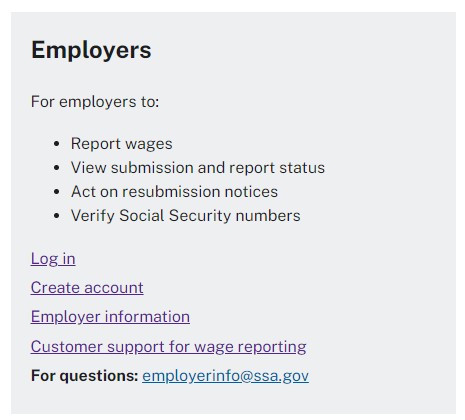 STEP 2: Select the Create account link on the BSO Welcome page from the Employers box               above. 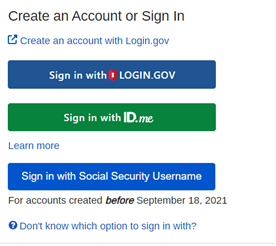 STEP 3: You must use a ID.me, Login.gov or a Social Security online credential to gain accessto the BSO application. Select Create an account with Login.gov to create an account. Pleasenote that you do not need to create a new Login.gov or ID.me credential specifically for SSA purposes. You can use your existing Login.gov or ID.me credentials to log into SSA services too.You will have the option to create a new BSO User ID or select an existing BSO User ID.LESSON 2: REGISTER/LOG IN - For Appointed Representatives(AR), Consent   Based Social Security Number Verification (CBSV), and Representative Payees (IRPA) OnlyFollow the instructions below to register for Business Online Services.  After completing the steps, you will receive a User ID and set a password so that you can log in to Business ServicesOnline (BSO) and request online services.STEP 1: Point your browser to the Business Services Online (BSO) Welcome page: www.socialsecurity.gov/bso/bsowelcome.htm. 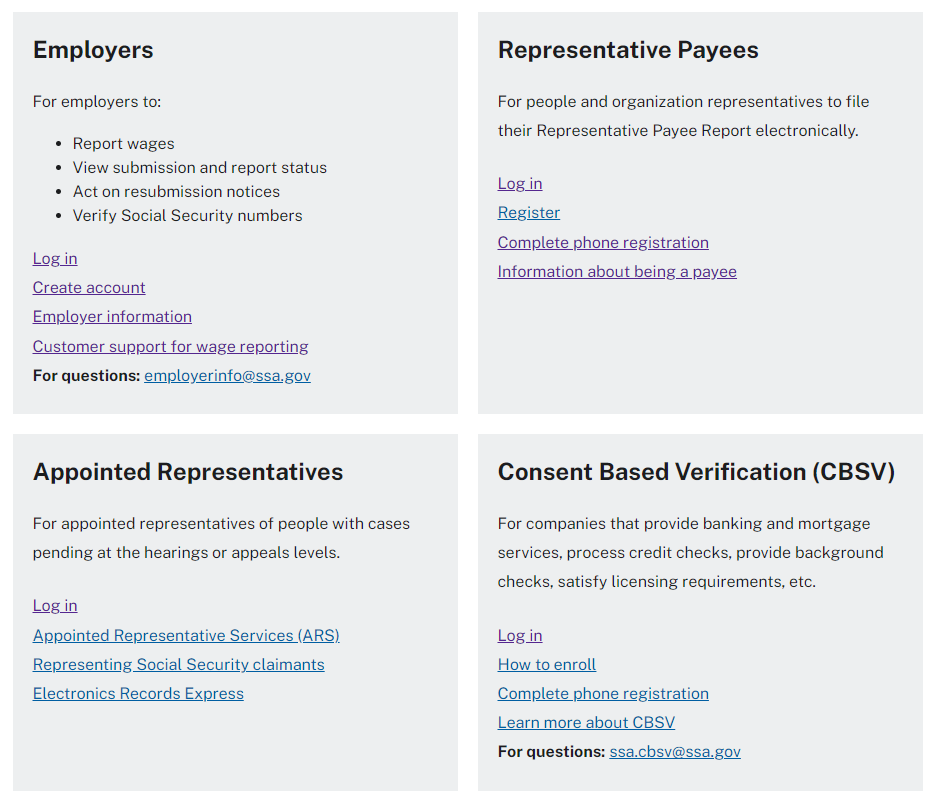 STEP 2: For AR, CBSV, or IRPA only select the Register or Log in link on the             Business Services Online Welcome page in the appropriate box. The system displays                the Log in to Online Services page. 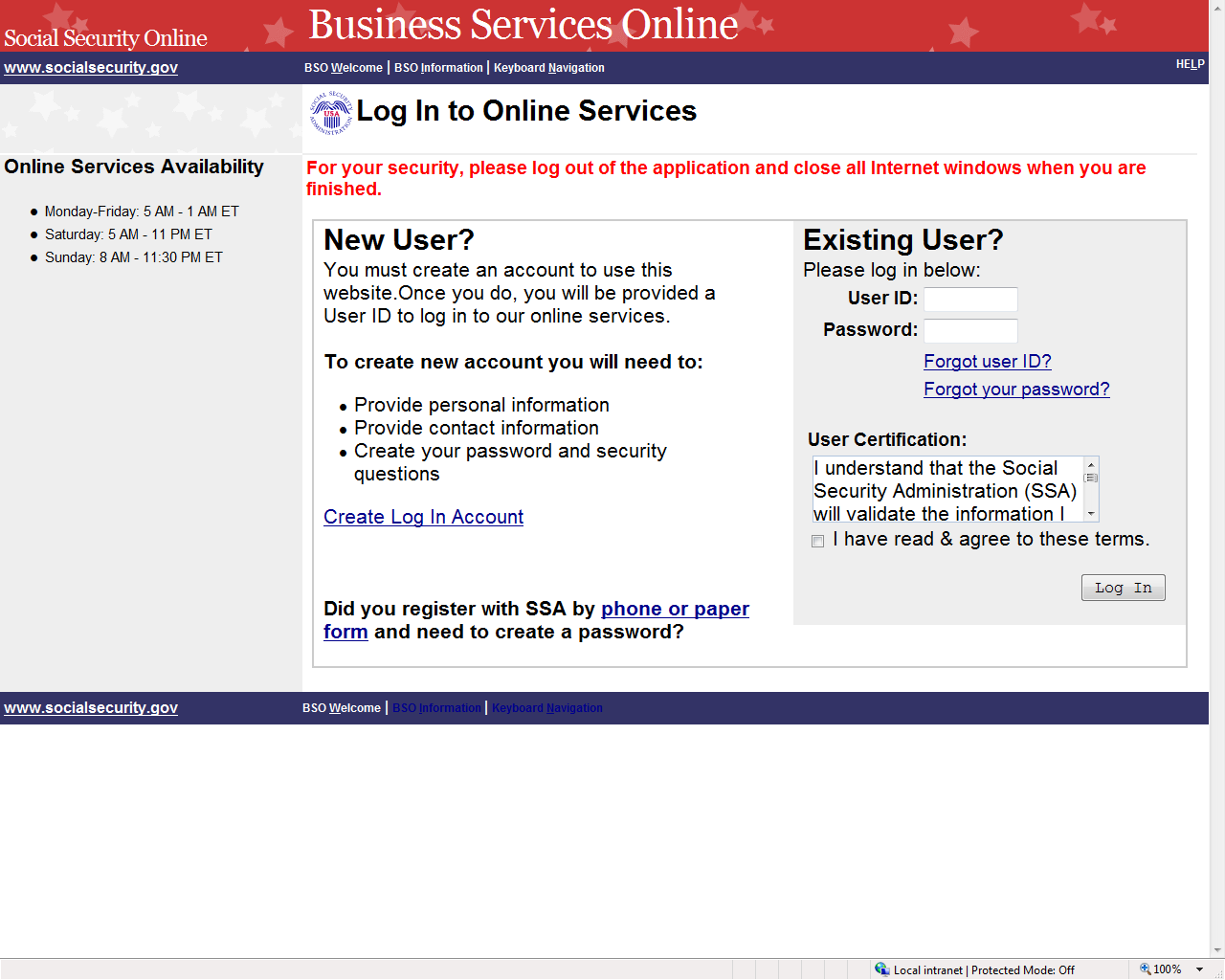 STEP 3: In the New User? column on the Log in to Online Services page, select the Create Log              In Account link. The system displays the Create a Login Account. Below is the User                Registration Attestation screen. Select I Accept to continue.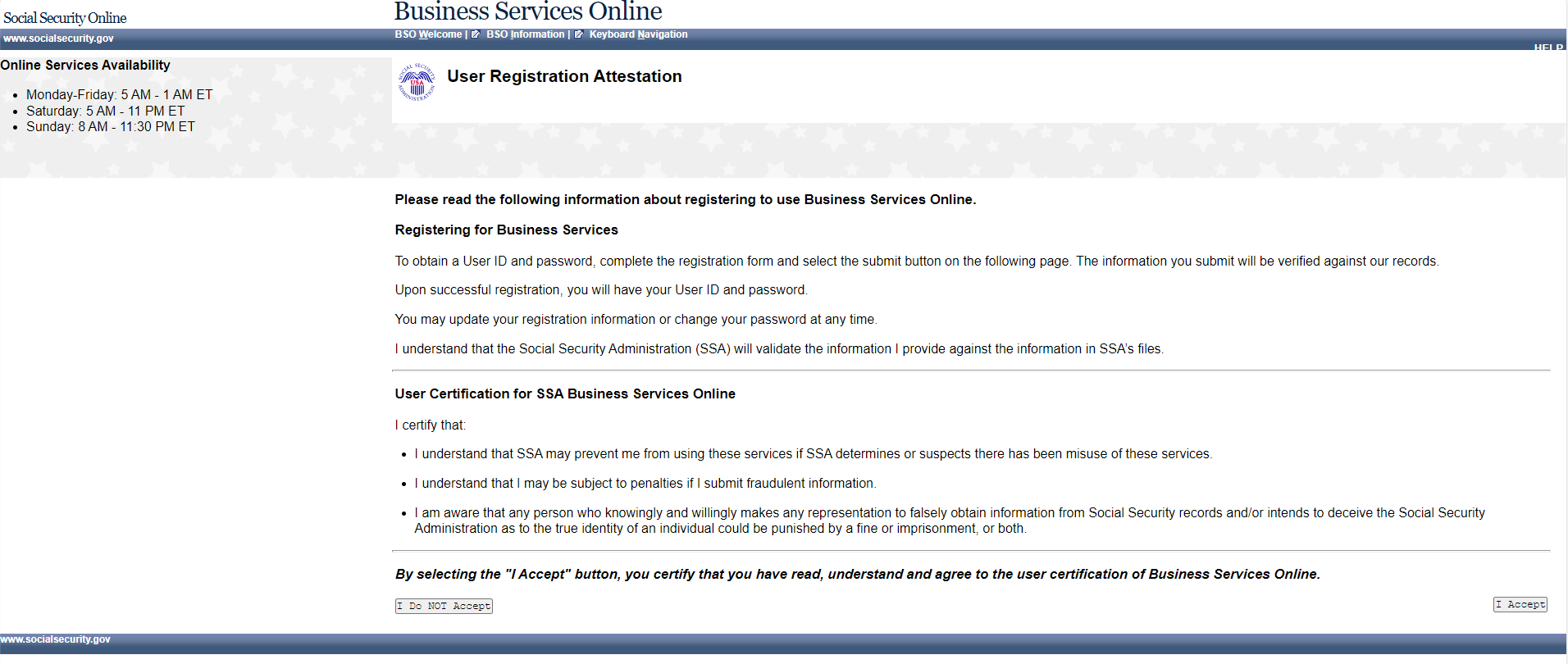 Step 1: Provide Information page. (To return to the Business Services Online Welcome page, select the BSO Welcome link in the page footer.)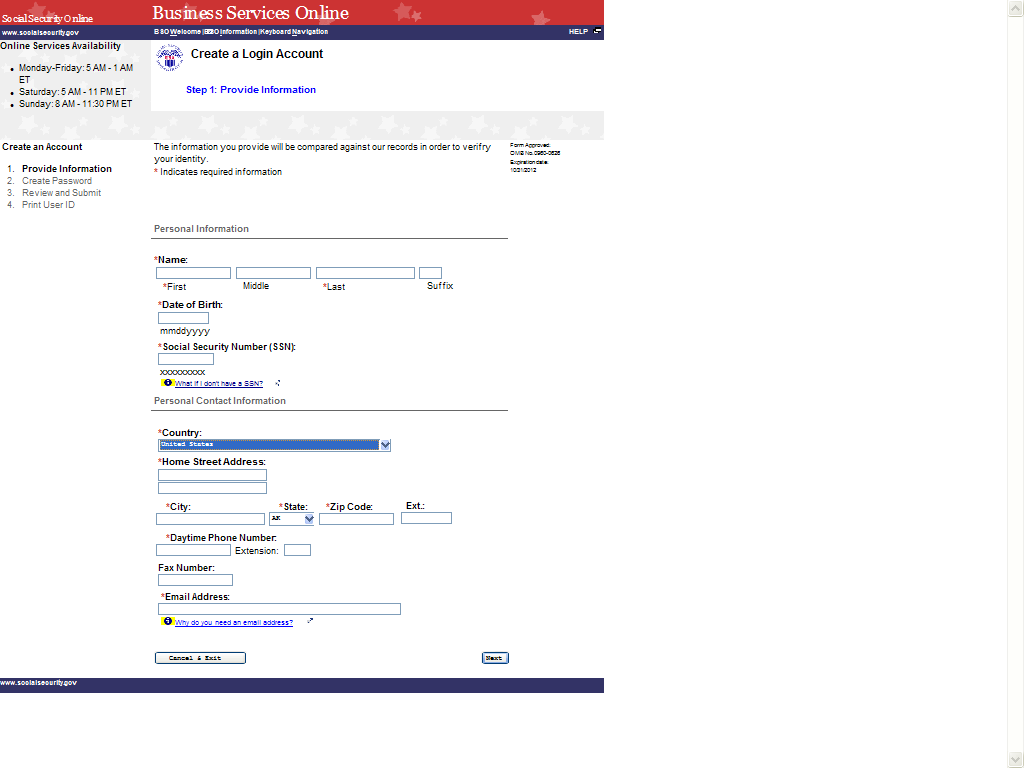 STEP 4: Enter information in the Create a Login Account, Step 1: Provide Information page.TIPSFields that are required are marked with a red asterisk (*). Links to informational pages are indicated with a blue information (i) link.                                                         Clicking on the link will display an informational page in a separate        window.Do not use punctuation in any field. This includes dashes or slashes in date       of birth, social security number, zip code, and phone or fax numbers.   Date of birth must be entered in the format mmddyyyy.  For example, if        your date of birth is January 1, 1990, you would enter 01011990.If you do not have an SSN and work outside the United States for a business        or organization that has an Employer Identification Number (EIN), you may        leave the SSN field blank.If you live outside of the United States, when you select your country, text       areas for you to enter Province and Postal Code information will appear.The Social Security Administration will use your email address to send you       any important information affecting Business Service Online users.  STEP 5: Select the Next button to continue registering. The system displays the Create a Login               Account, Step 2: Create Your Password page. (Select the Back button to return to                  Create a Log in Account, Step 1: Provide Information.  To return to the Business                  Services Online Welcome page without registering, select the Cancel & Exit button.) 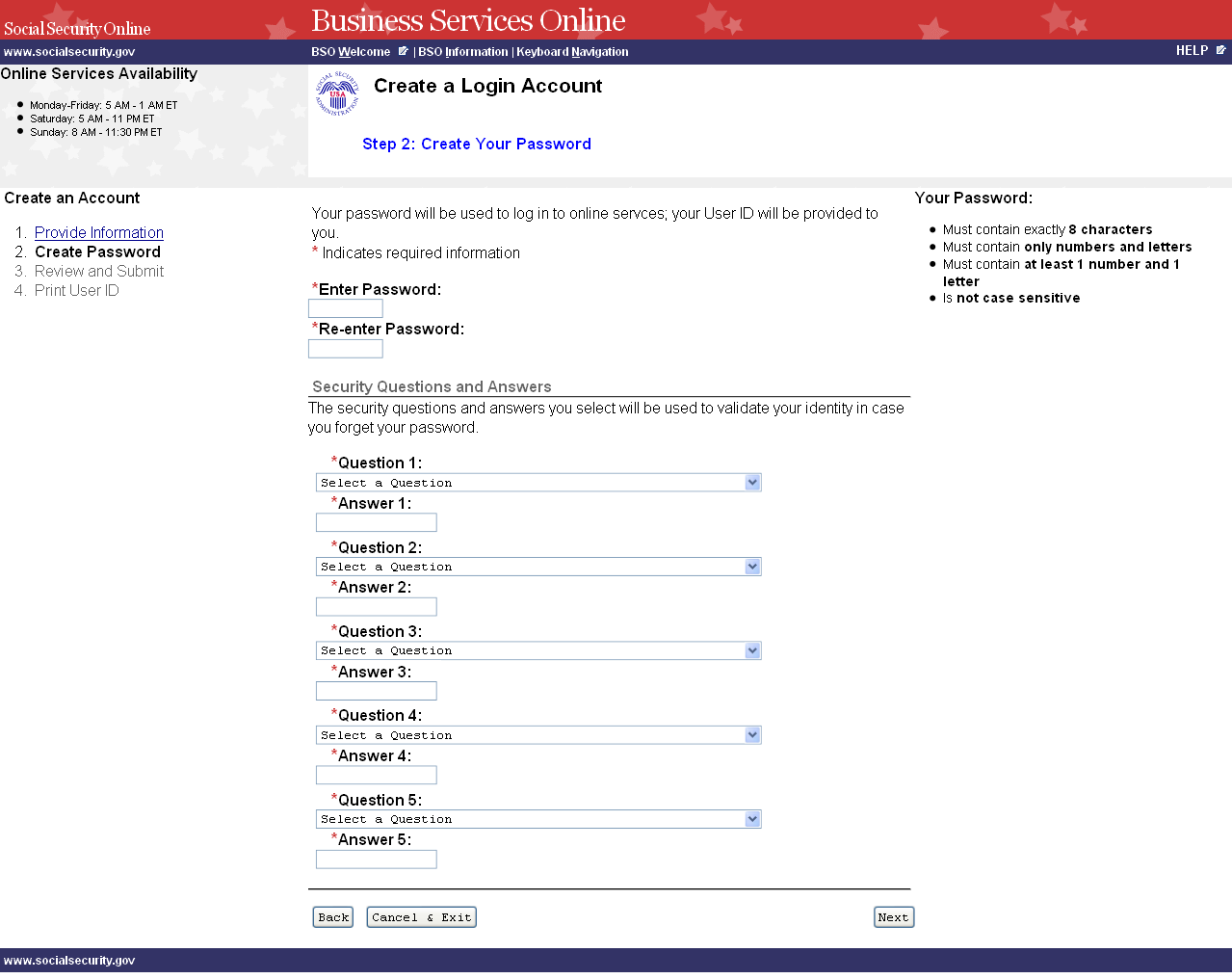 STEP 6: Enter a password to use when you log in to Business Services Online.  Re-enter the               password for confirmation.  Your password:Must contain exactly 8 characters.Must contain only numbers and letters (no special characters)Must contain at least 1 number and 1 letter.Is not case sensitive.STEP 7: Select 5 questions and enter your answers.  You will be asked to enter the same               answers if you need to change your password later.You may not select the same question more than once.Answers to questions are not case sensitive; they cannot contain any special        characters.STEP 8: Select the Next button to continue. The system displays the Create a Login Account,              Step 3: Review and Submit page.  (Select the Back button to return to the Create a Log                 in Account, Step 1: Provide Information. To return to the Business Services Online                  Welcome page without registering, select the Cancel & Exit button.) 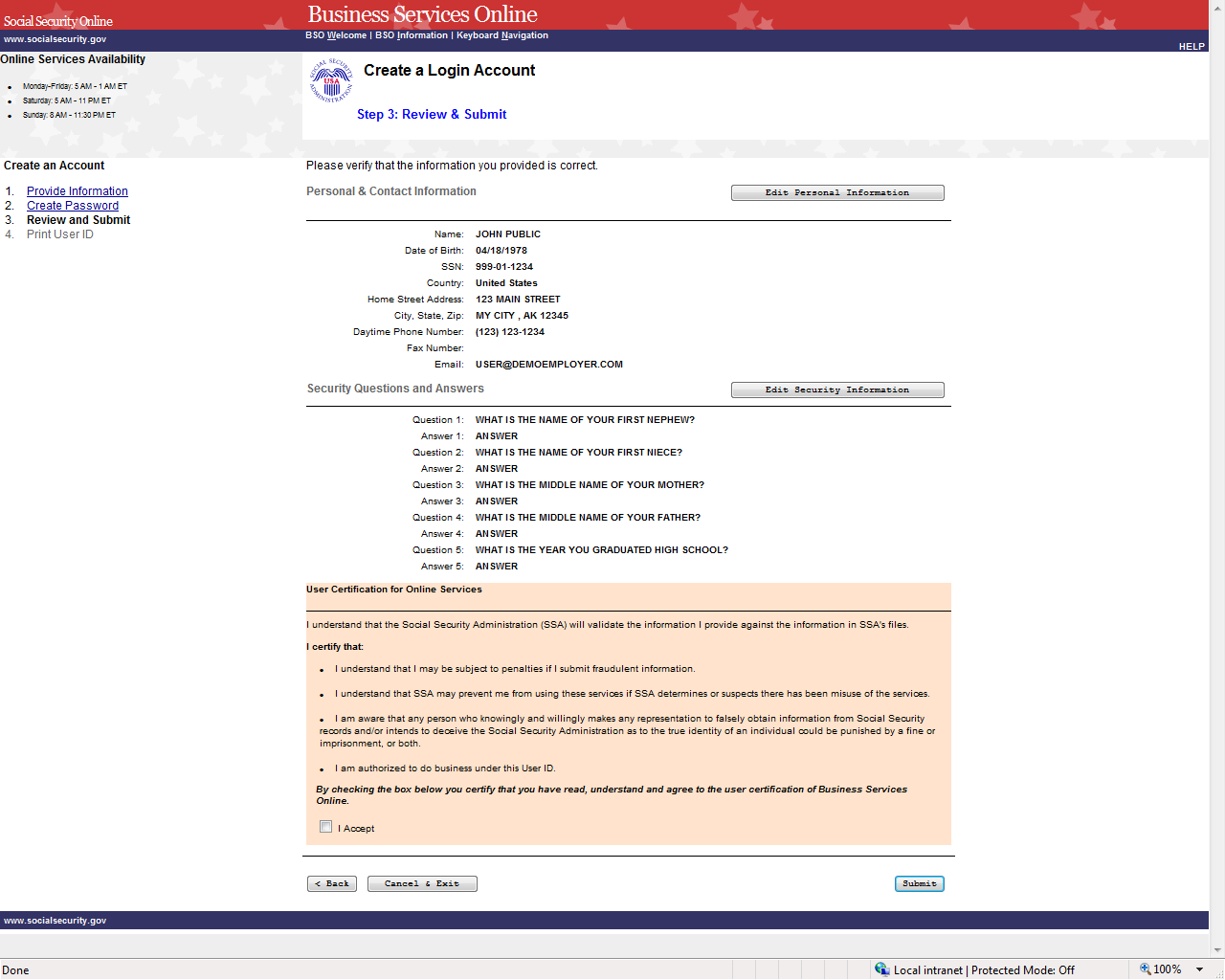 STEP 9: The information you entered on the previous two pages is displayed for your review.                          To make corrections, select the Edit Personal Information button to return to the      Create a Log in Account, Step 1: Provide Information page. Or select the Edit Security      Questions button or the Back button at the bottom of the page to return to the Create a           Login Account, Step 2: Create your Password page.  STEP 10: After making any corrections, read the conditions stated in the User Certification for               Online Services section of the page. You must agree to these conditions by checking                   the I Accept checkbox to proceed.  Select the Submit button to process the                   registration.  The system displays the Create a Login Account, Step 4: Print your User                  ID.  (Select the Back button at the bottom of the page to return to Create a Login                  Account, Step 2: Create Your Password page. To return to the Business Services                 Online Welcome page without registering, select the Cancel & Exit button.)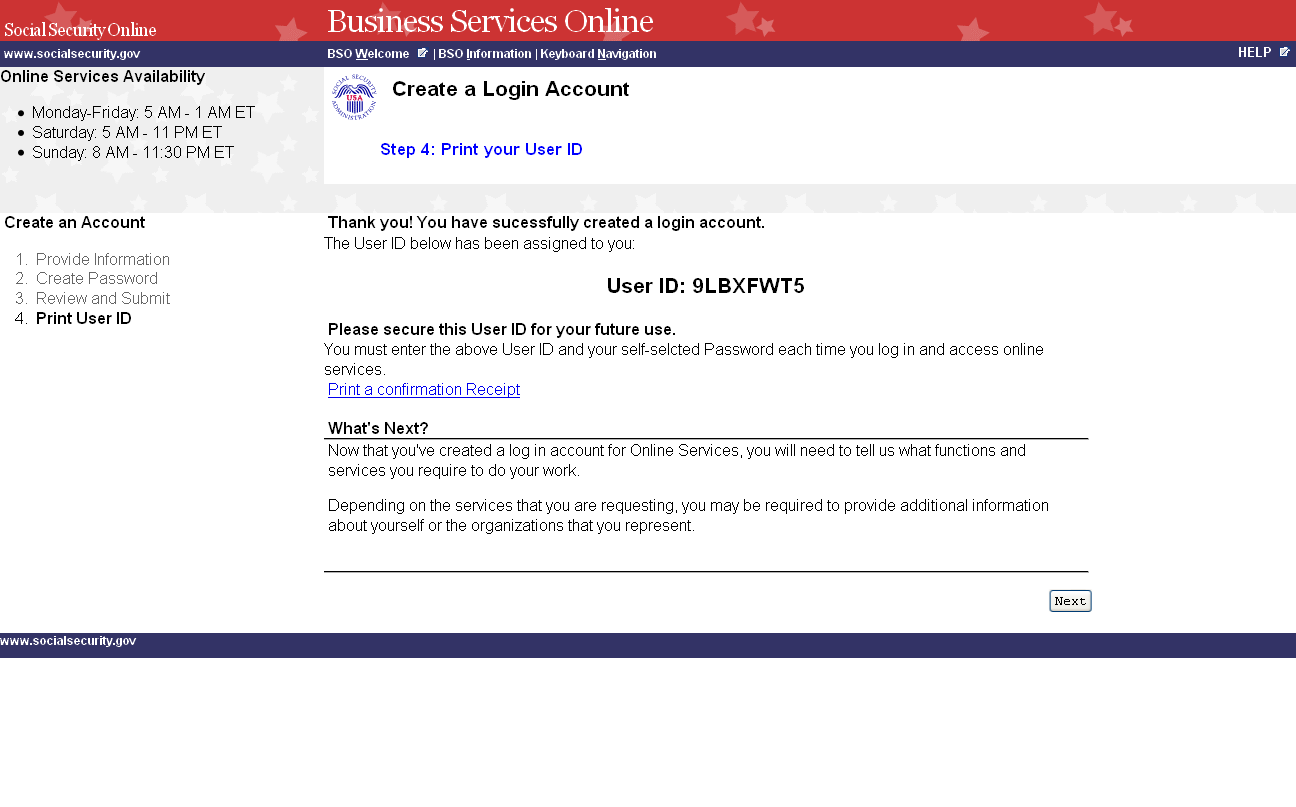 STEP 11: You may click on the Print a Confirmation Receipt link to print your User ID for              your records. You will need your User ID and password to log in to Business Services                 Online to request services and perform other functions. Refer to other lessons in this                                    Tutorial for guidance. LESSON 2: COMPLETE PHONE REGISTRATION - For AR, CBSVIRPA OnlyIf you started your registration for online services by speaking with an Employer CustomerService representative or completing a form, follow the instructions below to complete your registration.STEP 1: Point your browser to the Business Services Online Welcome page: www.socialsecurity.gov/bso/bsowelcome.htm. 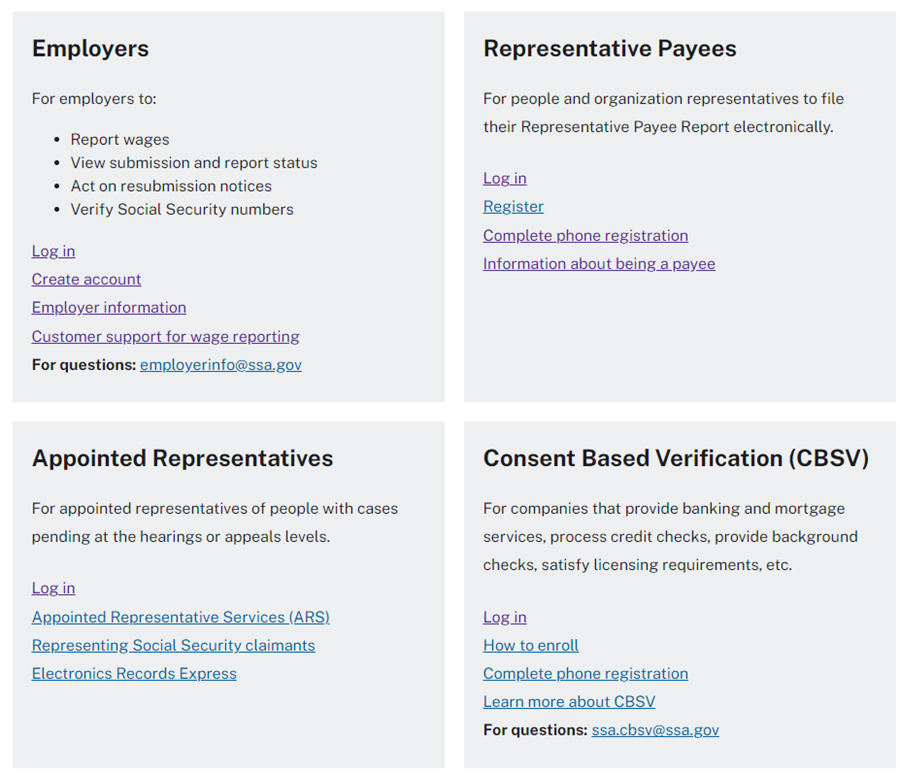 STEP 2: Select the Complete Phone Registration button on the Business Services Online                    Welcome page. The system displays the sign into Online Services page. STEP 3: In the New User? column of the Log in to Online Services page, select the link portion               of Need to complete a phone/form registration? The system displays the Complete                 Phone Registration Attestation page. (To return to the Business Services Online                 Welcome page, select the BSO Welcome link in the page footer.)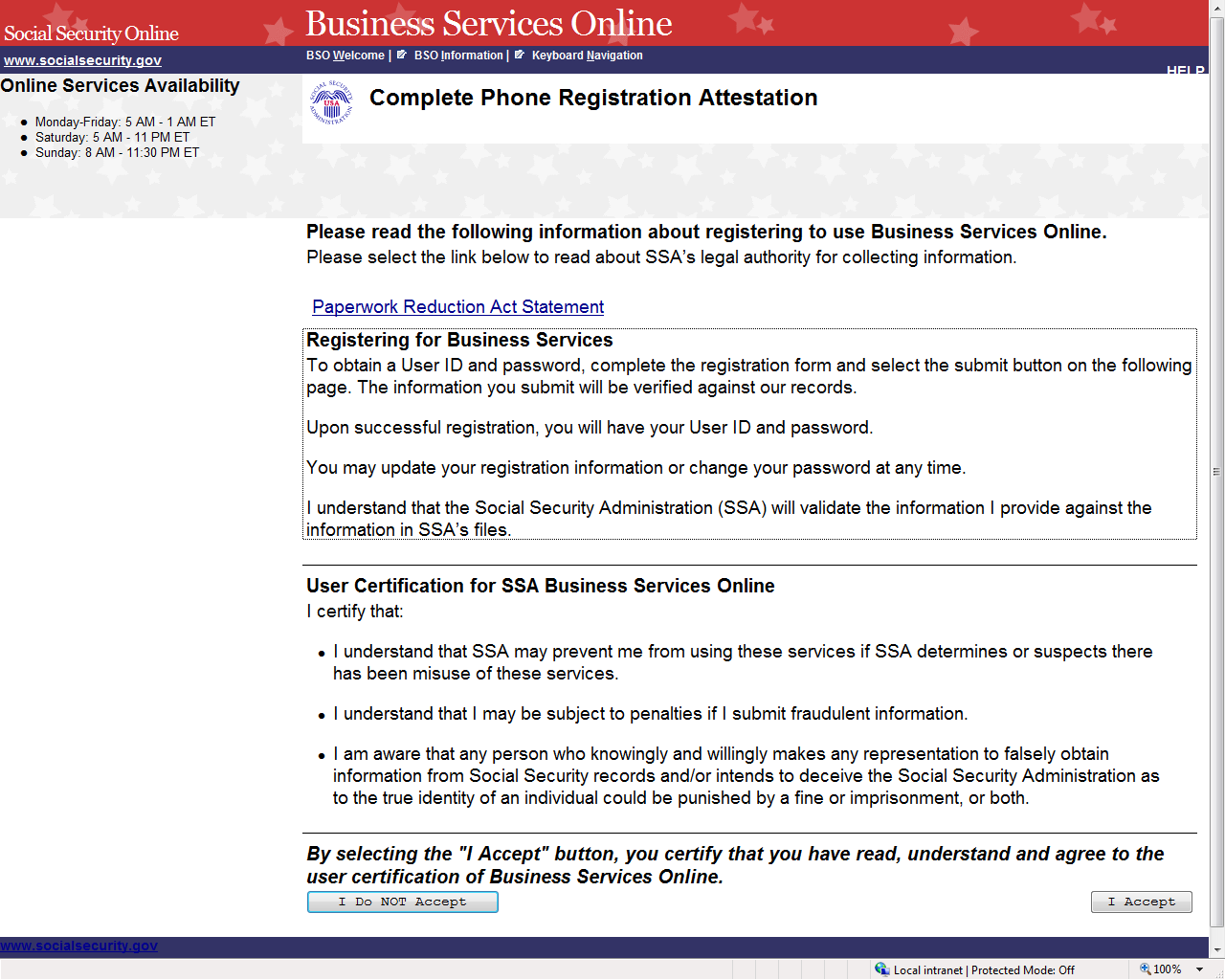 STEP 4: Read the conditions stated in the User Certification for SSA Business Services Online              section of the page. You must agree to these conditions by selecting the I Accept                button to proceed. The system displays the Complete Phone Registration page.                 (Selecting the I Do NOT Accept button will display the Business Services Online                Welcome page.)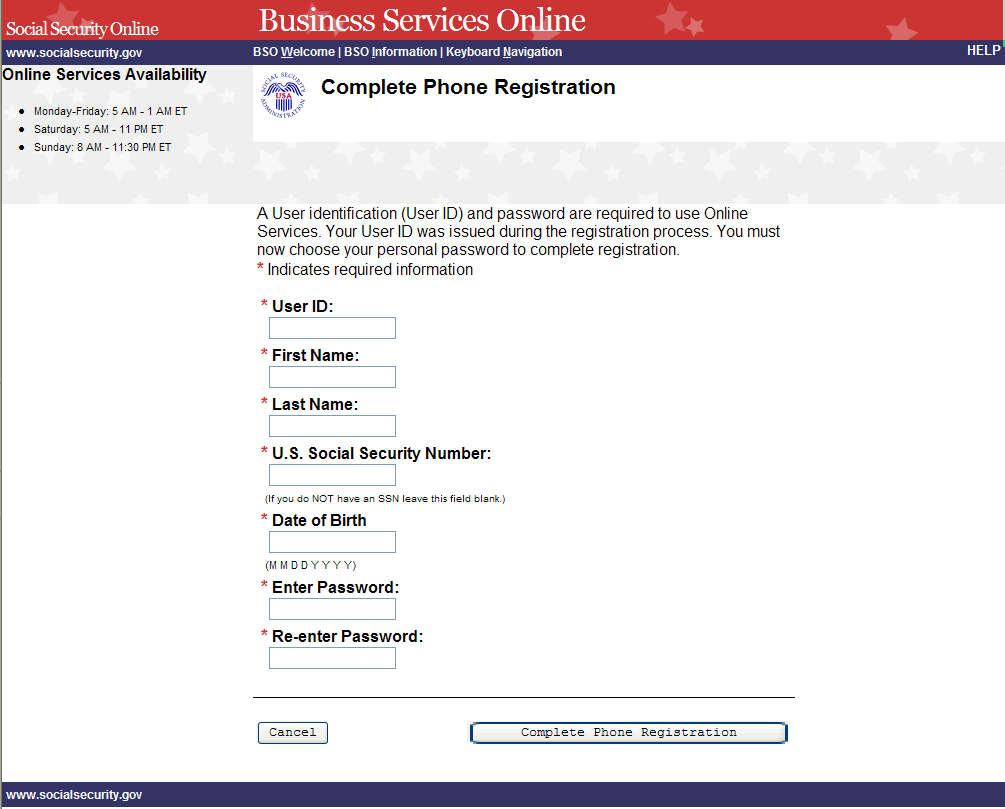 STEP 5:  Enter the registration information.  TIPSFields that are required are marked with a red asterisk (*). Enter your User ID that was given to you when you registered over the       phone or in person.Do not use punctuation in any field. This includes dashes or slashes in date       of birth and social security number.   If you do not have a U. S. Social Security Number, leave the SSN field blank.Date of birth must be entered in the format mmddyyyy. For example, if your        date of birth is January 1, 1990, you would enter 01011990.Your password must contain any combination of eight letters and numbers       (e.g., 9580859A or frog2828). Special characters are not allowed, and        passwords are not case sensitive. Do not share your password with anyone.  When you tab off or click out of a field, the system will check the format of       what was entered and display a message if it needs to be corrected.    STEP 6: Select the Complete Phone Registration button to complete the registration process.              The Log in to Online Services page will be displayed.  (To return to the Business                 Services Online Welcome page without completing the registration process, select the                Cancel button.)LESSON 3: LOGIN - For AR, CBSV, and IRPA OnlyFollow the instructions below to log in to Business Services Online with your User ID and password. STEP 1: Point your browser to the Business Services Online Welcome page: www.socialsecurity.gov/bso/bsowelcome.htm. STEP 2: Select the Log In or Register link on the Business Services Online Welcome page.               The system displays the Log in to Online Services page. STEP 3: Under the Existing User? column, enter your User ID and password. Read the terms                stated under the User Certification heading. You must agree to these conditions by                  checking the “I have read & agree to these terms.” checkbox to proceed. Select the Log                   In button. The system displays the Business Services Online Main Menu page. If you have forgotten your User ID, please call 1-800-772-6270 Monday through Friday, 7:00 a.m. to 5:30 p.m. Eastern Time to speak with Employer CustomerService personnel. For TDD/TTY, call 1-800-325-0778.If you have forgotten your password, select the Forgot your password? link beneath the Password field.  Refer to the Forgot Password lesson in this Tutorial for furtherguidance.	(To return to the Business Services Online Welcome page, select the BSO Welcome                 link on the page footer.)NOTEThe menu selection on your BSO Main Menu is unique to you and presents only theapplications and services to which you have access. 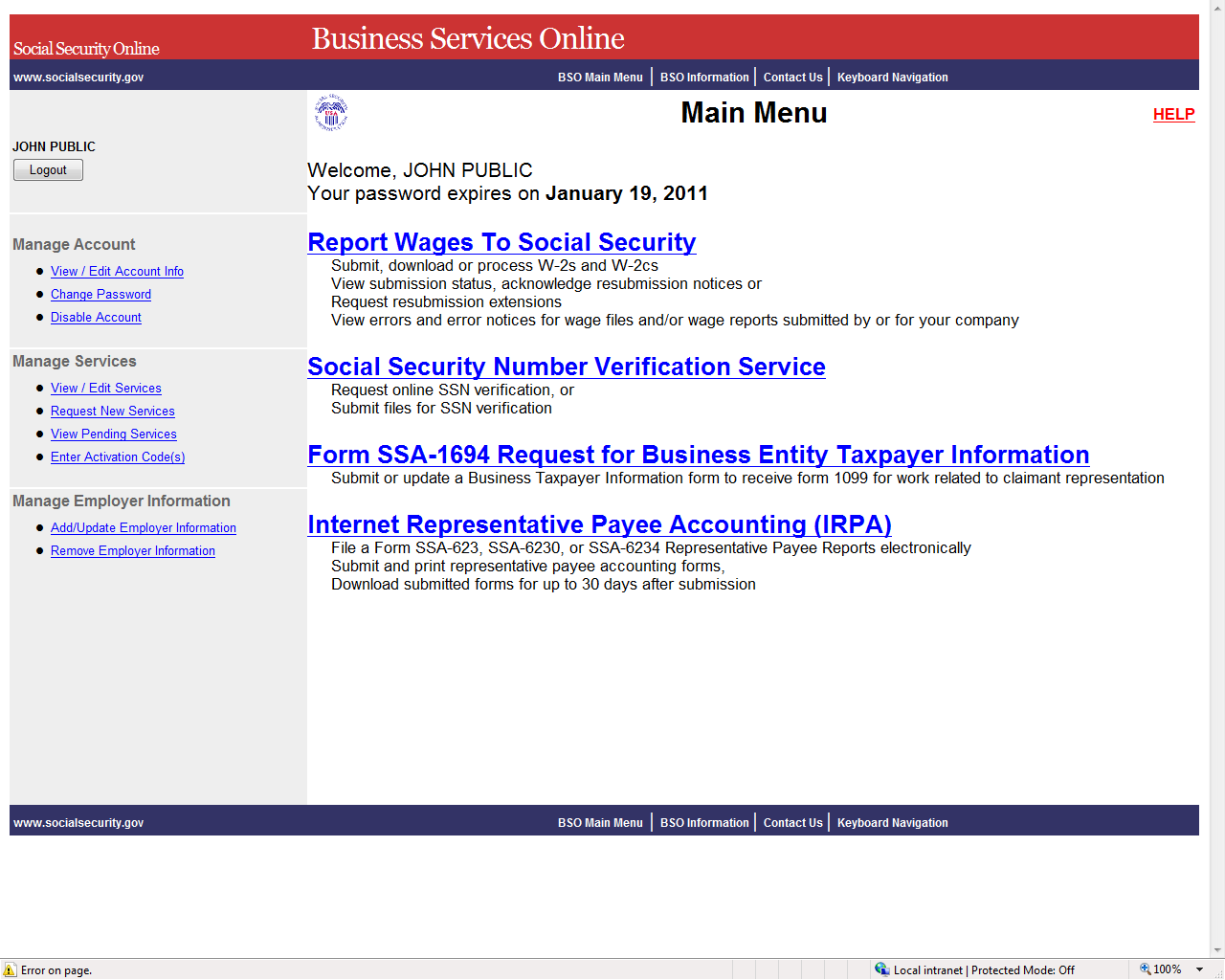 LESSON 4: FORGOT PASSWORD - For AR, CBSV, and IRPA Only Follow the instructions below if you have forgotten your password and wish to get a new one.STEP 1: Point your browser to the Business Services Online Welcome page: www.socialsecurity.gov/bso/bsowelcome.htm. STEP 2: Select the Log In or Register button on the Business Services Online Welcome page.               The system displays the Log in to Online Services page. STEP 3: Under the Existing User? column, enter your User ID.  Select the Forgot your               password? link under the Password field.  The system displays the Forgot Password                page. (To return to the Business Services Online Welcome page, select the BSO                 Welcome link on the page footer.)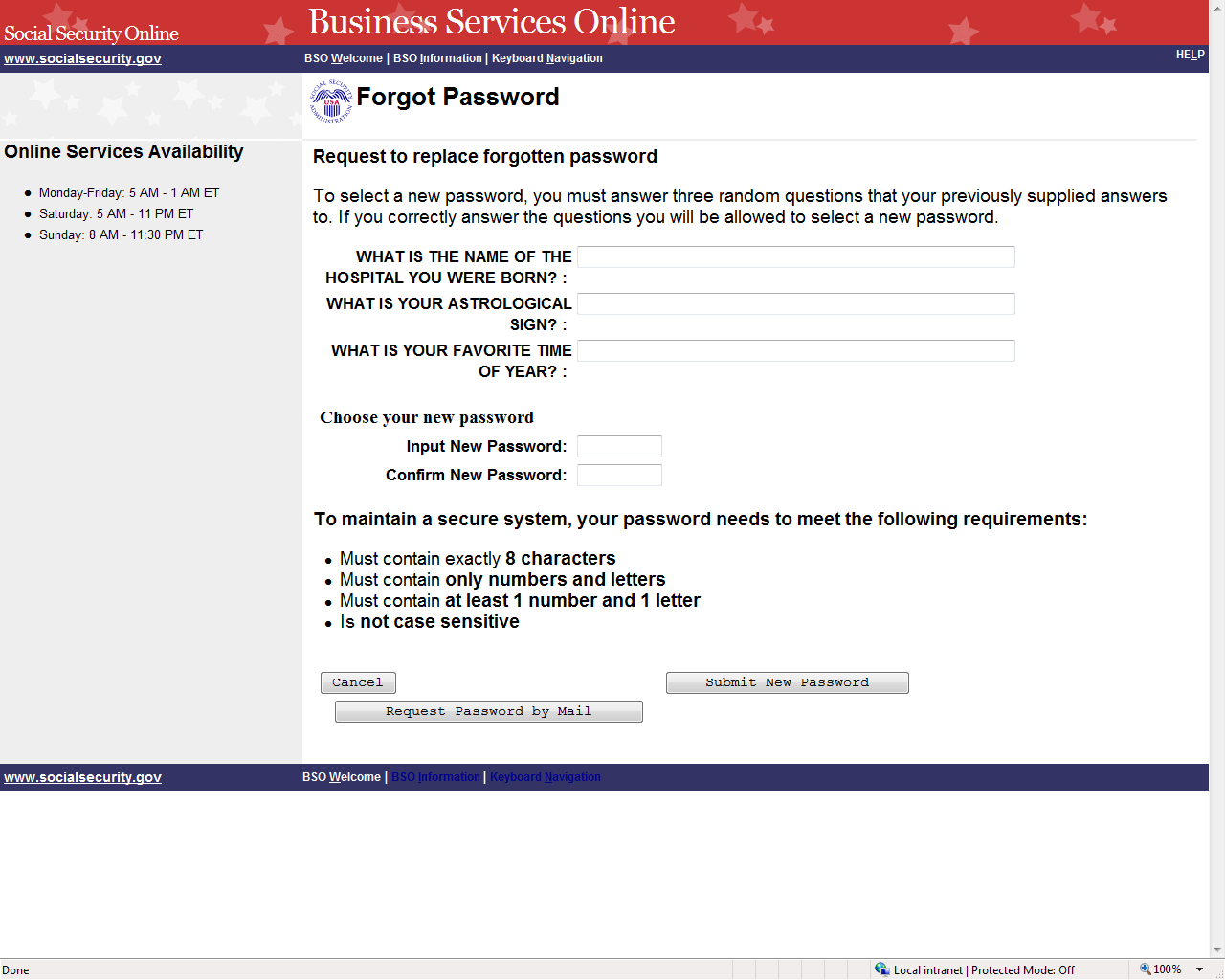 STEP 4: The Forgot Password page presents you with the choice of entering and submitting a new password online or requesting a temporary password by mail.If you would like to change your password online immediately, continue to Step 5.If you would rather receive a temporary password by mail, you do not have to enteranything on the Forgot Password page.  Just select the Request Password by Mailbutton and proceed to Step 7. (To return to the Business Services Online Welcome page, select the Cancel button.)STEP 5: Enter the answers to three security questions randomly selected from the five you               chose and answered during registration. Next, enter a new password and confirm that                  password by entering it a second time. Select the Submit New Password button. The                  system displays the Forgot Password Update Successful page. (To return to the                 Business Services Online Welcome page without submitting the new password, select                 the Cancel button.) 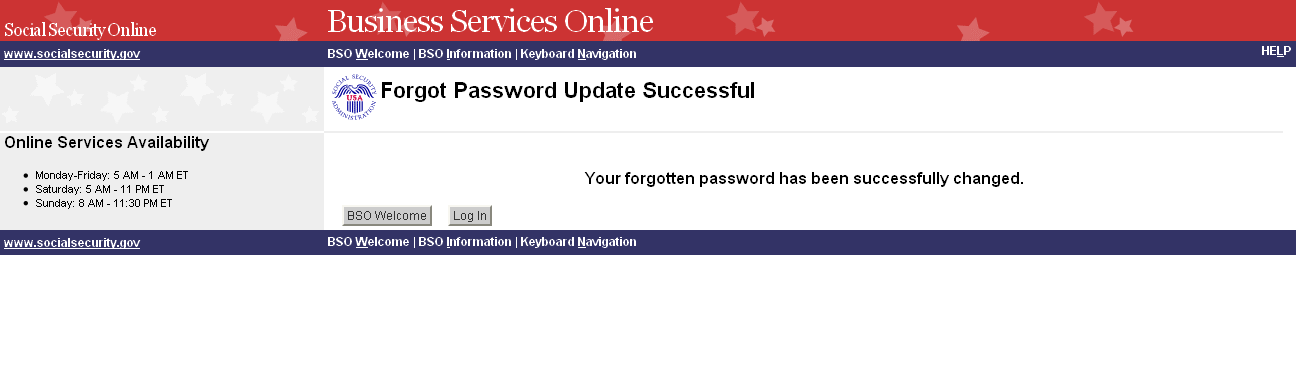 STEP 6: Select the Log In button to log in using the new password. Select the BSO Welcome               button to return to the Business Services Online Welcome page.STEP 7: If you selected the Request Password by Mail button on the Forgot Password page,               the system displays the Request Password by Mail page. 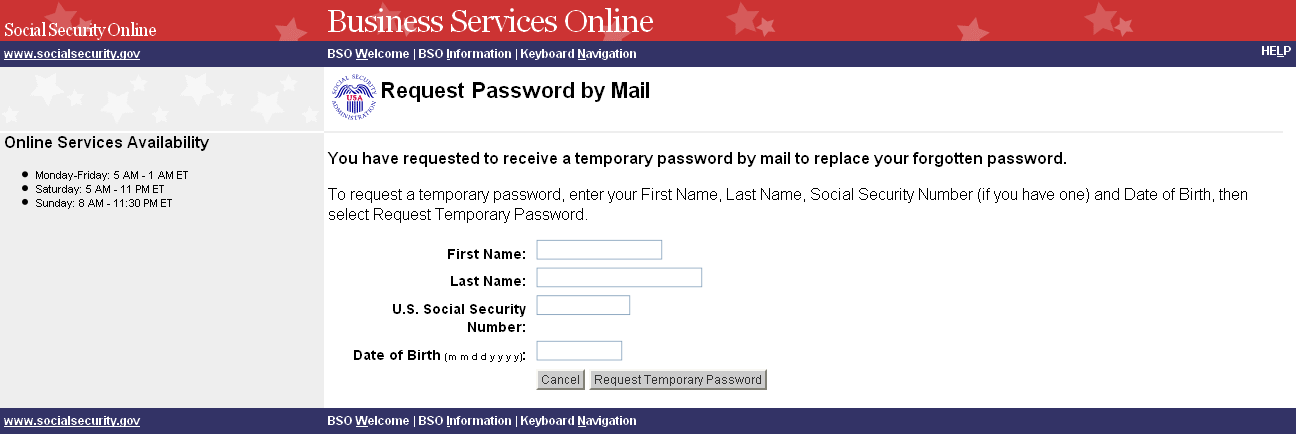 STEP 8: Enter your First Name, Last Name, U.S. Social Security Number, and Date of Birth.               Select the Request Temporary Password button to send the request. The system displays the “Password By Mail Success” page. (To return to the Business Services Online Welcome page without sending the request, select the Cancel button.) 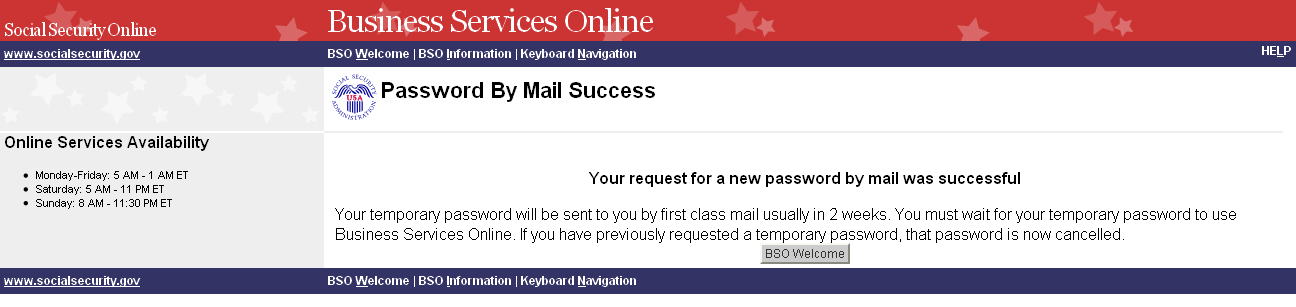 NOTEUntil you receive your new password in the mail, you will not be able to log in to BSO.LESSON 5: LOGOUT Follow the instructions below to log out of Business Services Online (BSO).STEP 1: Select any Log Out button where displayed. The system displays the Log Out of BSO page.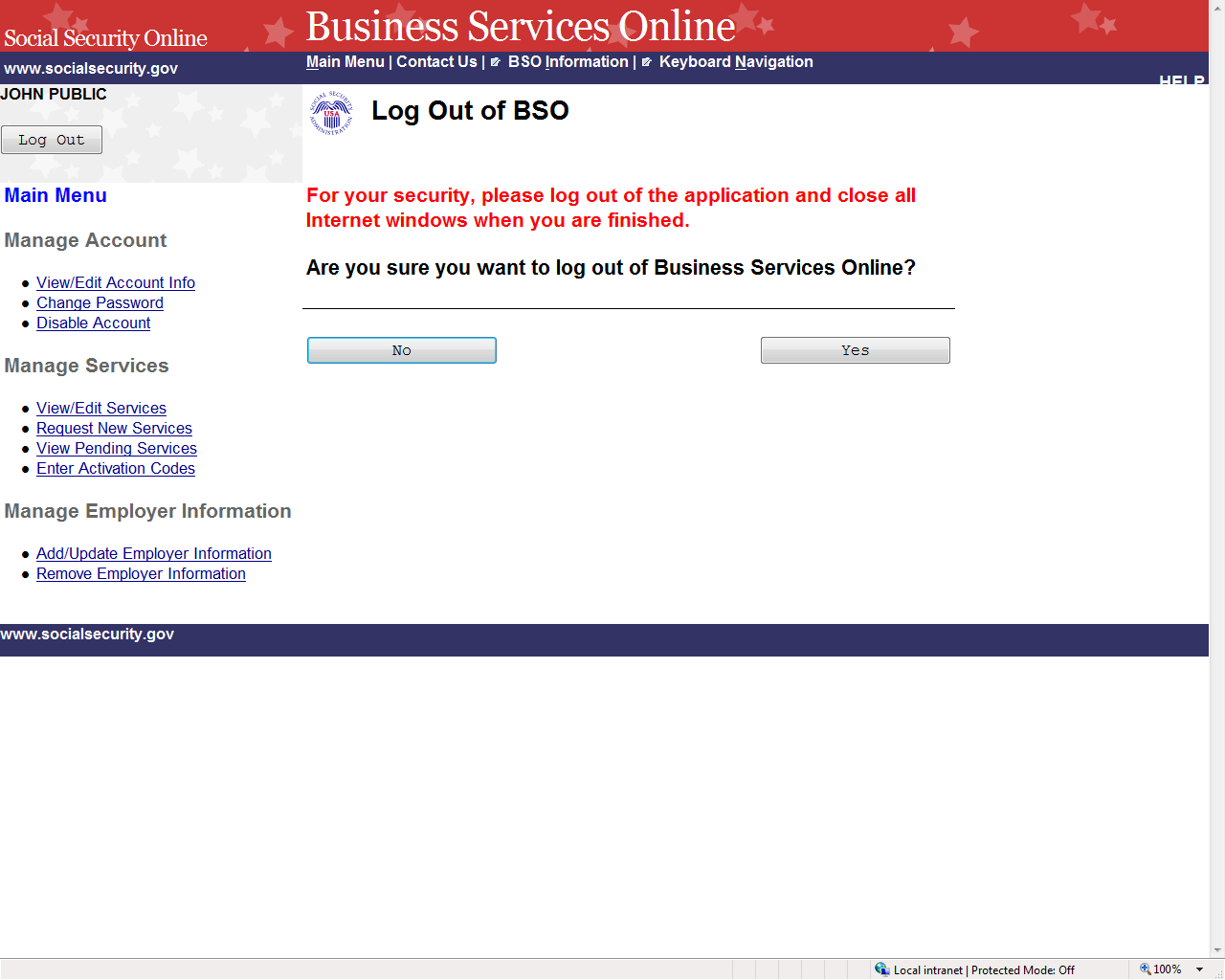 STEP 2: Select the Yes button to end the current session.  The system displays the Customer               Satisfaction Survey or the Business Services Online Welcome page. (To continue your                 session and return to the BSO Main Menu, select the No button.)   LESSON 6: CONTACT SOCIAL SECURITY ADMINISTRATION(SSA)Please visit https://www.ssa.gov/employer/empcontacts.htm to contact SSA.LESSON 7: EDIT ACCOUNT INFORMATIONFollow the instructions below to update your account information.STEP 1: Point your browser to the Business Services Online Welcome page: www.socialsecurity.gov/bso/bsowelcome.htm. STEP 2: Select the Log In link on the Business Services Online Welcome page. STEP 3: Under the Existing User? column, enter your User ID and password (AR, CBSV, and IRPA only). Read the terms stated under the User Certification heading. You must agree to theseconditions by checking the “I have read & agree to these terms.” checkbox to proceed. Select the Log In button. The system displays the Business Services Online Main Menu page. (To return tothe Business Services Online Welcome page, select the BSO Welcome link on the page footer.)NOTEThe menu selection on your BSO Main Menu is unique to you and presents only the applications and services to which you have access. 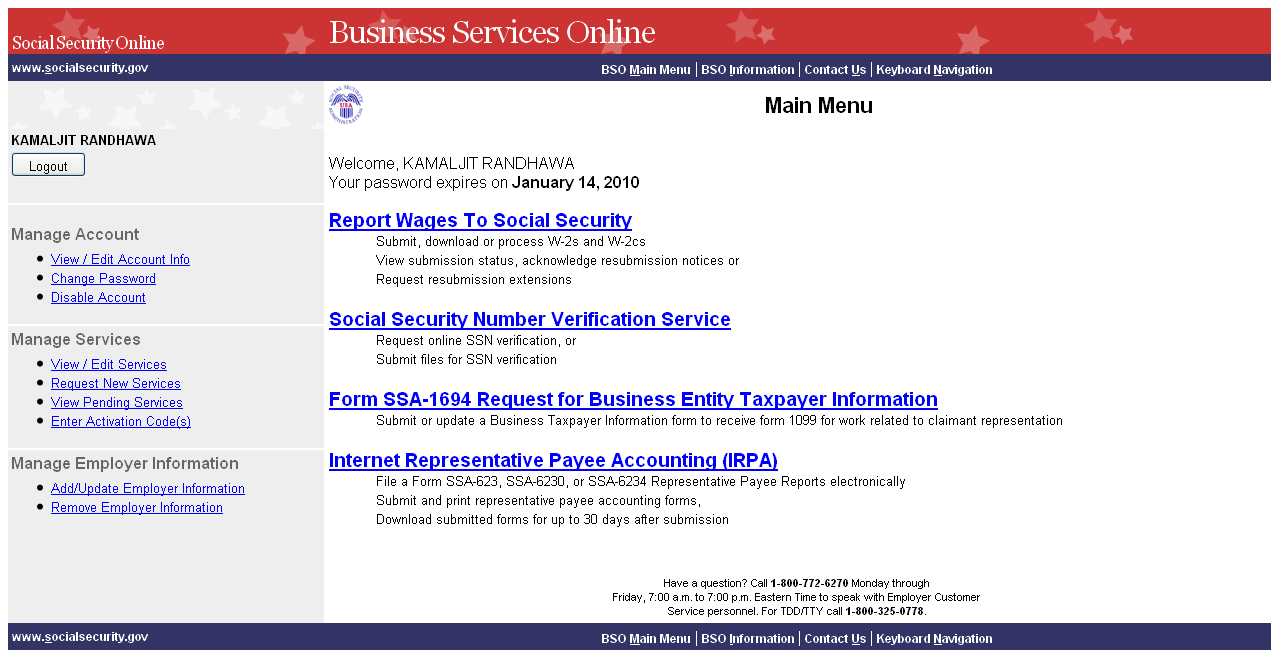 STEP 4: Under the Manage Account section of the left navigation panel, select the View/Edit               Account Info link.  The system displays the View/Edit Account Information page.  (To                return to the Business Services Online Main Menu, select the BSO Main Menu link in                 the second line of the page header.)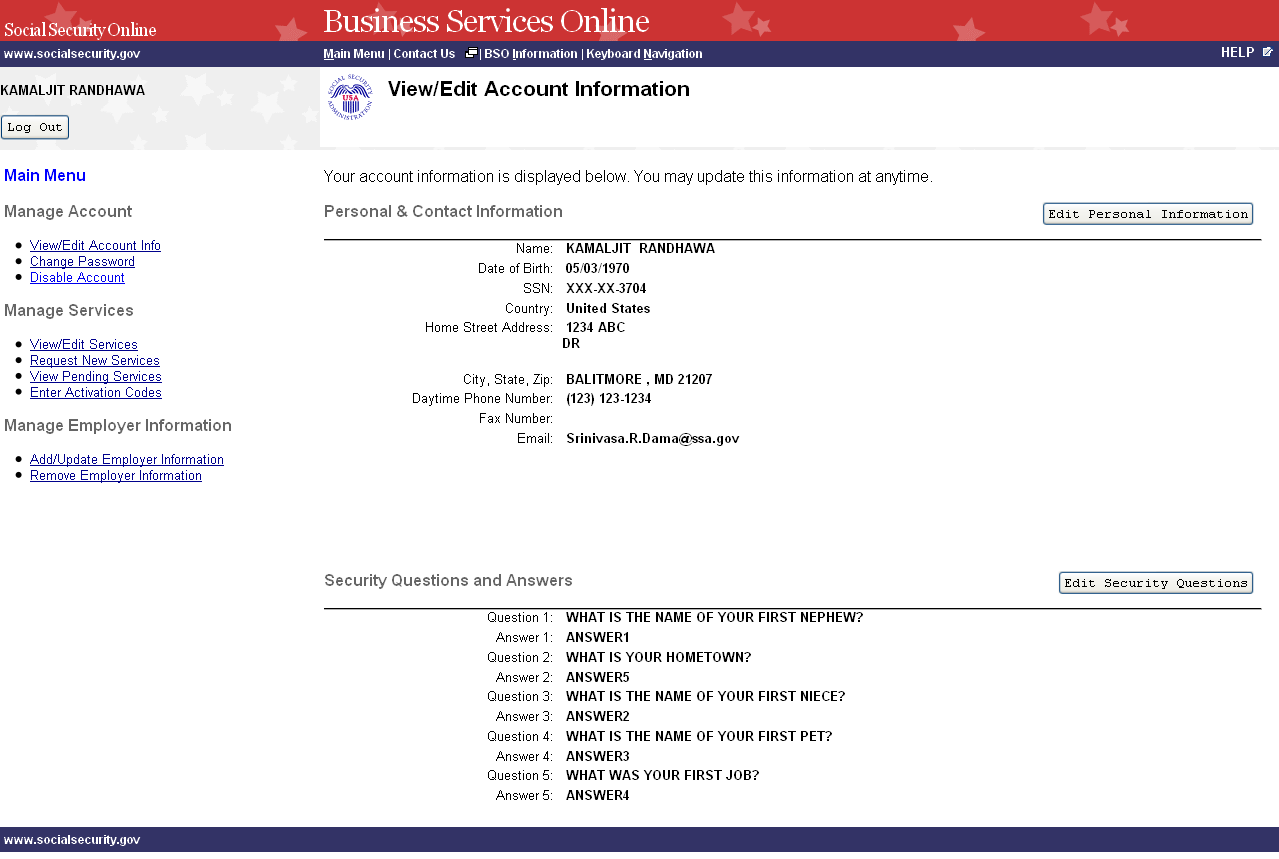 STEP 5: Select the Edit Personal Information button to edit personal and contact information.                The system displays the Edit Personal & Contact Information page.  (To return to the                  Business Services Online Main Menu, select the BSO Main Menu link in the second                   line of the page header.)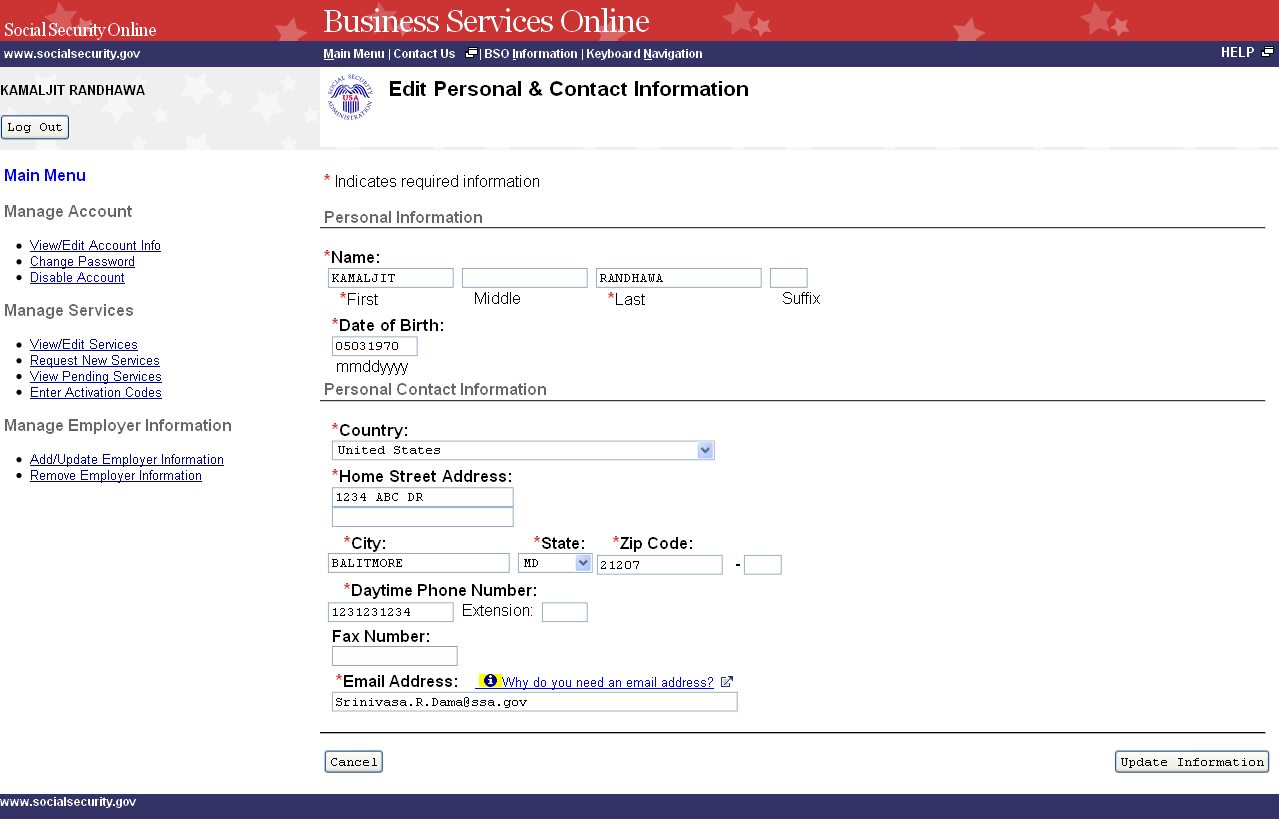 STEP 6: Edit the information you wish to change.  Select the Update Information button to              update the account information.  The system displays the Edit Personal & Contact                 Information – Confirmation page.  (Select the Cancel button to cancel the update and                return to the View/Edit Account Information page. To return to the Business Services               Online Main Menu, select the BSO Main Menu link in the second line of the page                header.)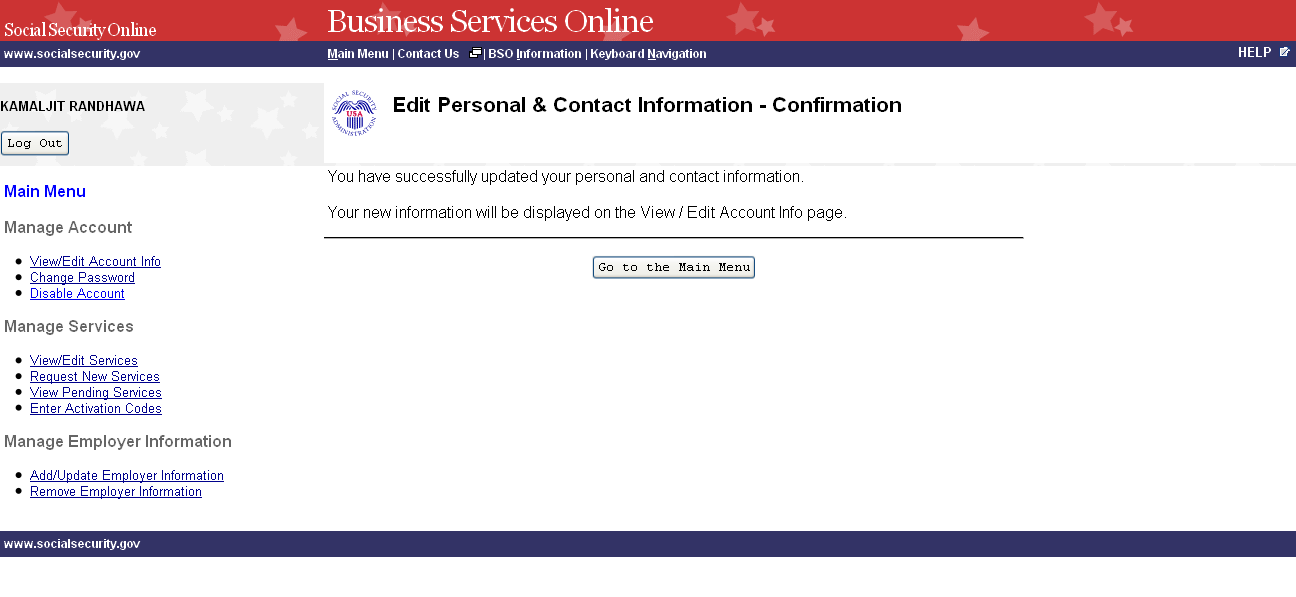 STEP 7: To edit other account information, select the View/Edit Account Info link under the               Manage Account section of the left navigation panel.  The system displays the               View/Edit Account Information page.  (Select the Go to the Main Menu button to                 return to the Business Services Online Main Menu.)STEP 8: Select the Edit Security Questions button to edit the five questions and answers used               to verify your identity if you forget your password.  The system displays the Edit                Security Questions page.  (To return to the Business Services Online Main Menu,                 select the BSO Main Menu link in the second line of the page header.)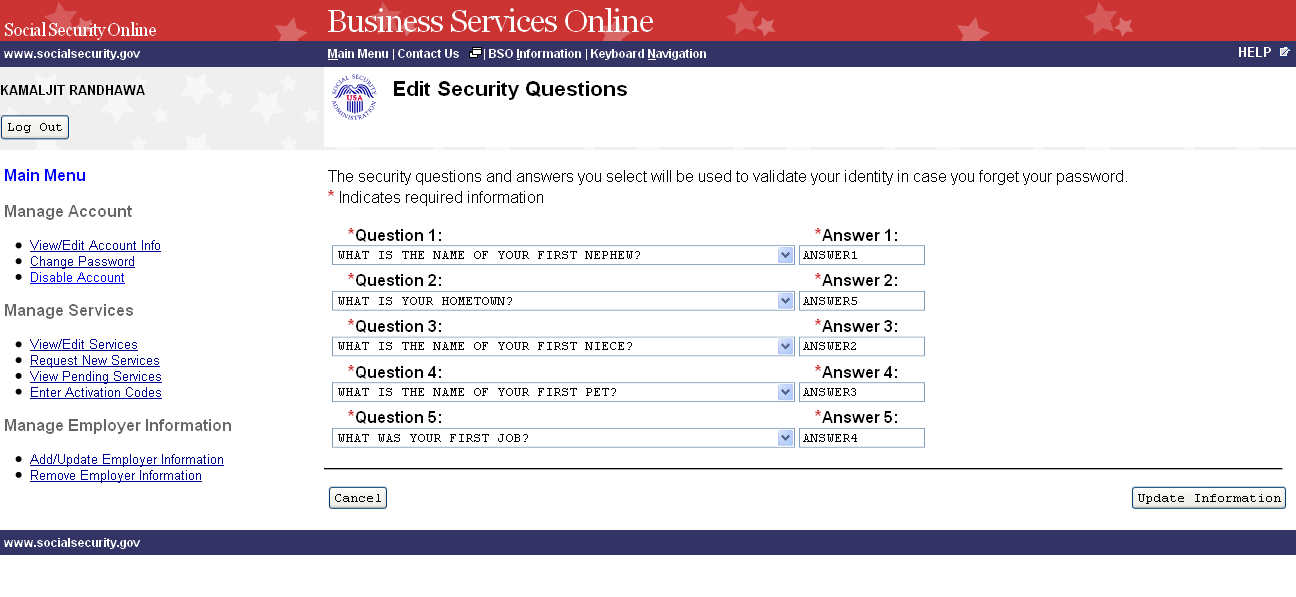 STEP 9: Edit the information you wish to change.  Select the Update Information button to               update the account information.  The system displays the Edit Security Questions –                 Confirmation page.  (Select the Cancel button to cancel the update and return to the               View/Edit Account Information page. To return to the Business Services Online Main                 Menu, select the BSO Main Menu link in the second line of the page header.)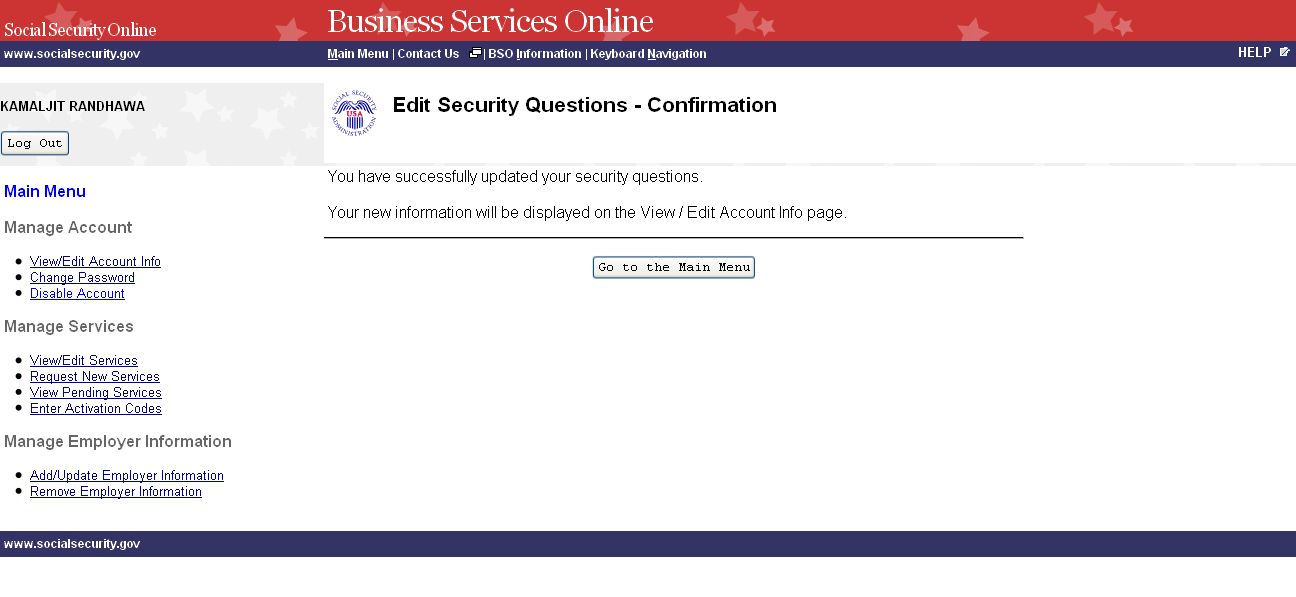 STEP 10: Select the Go to the Main Menu button to return to the Business Services Online               Main Menu.LESSON 8: CHANGE YOUR PASSWORD – AR, CBSV, and IRPA OnlyYou can change your password at any time.  For security purposes, you are required to change your password at least once every 90 days in order to maintain an active User IdentificationNumber (User ID). Follow the instructions below to change your password.STEP 1: Point your browser to the Business Services Online Welcome page: www.socialsecurity.gov/bso/bsowelcome.htm. STEP 2: Select the Log In link on the Business Services Online Welcome page. NOTEWhen your password is more than 90 days old, the following message will display at the top of the page: 
It has been more than 90 days since your password has been changed. You must change your password to continue with Online services.The system will then automatically display the Change Password page. (Go to Step 5.) STEP 3: Under the Existing User? column, enter your User ID and password. Read the terms              stated under the User Certification heading. You must agree to these conditions by                checking the “I have read & agree to these terms.” checkbox to proceed. Select the Log                In button. The system displays the Business Services Online Main Menu page. (To                return to the Business Services Online Welcome page, select the BSO Welcome link in                 the page footer.)NOTEThe menu selection on your BSO Main Menu is unique to you and presents only the applications and services to which you have access. STEP 4: Select the Change Password link from the left navigation panel.  The system displays               the Change Password page.  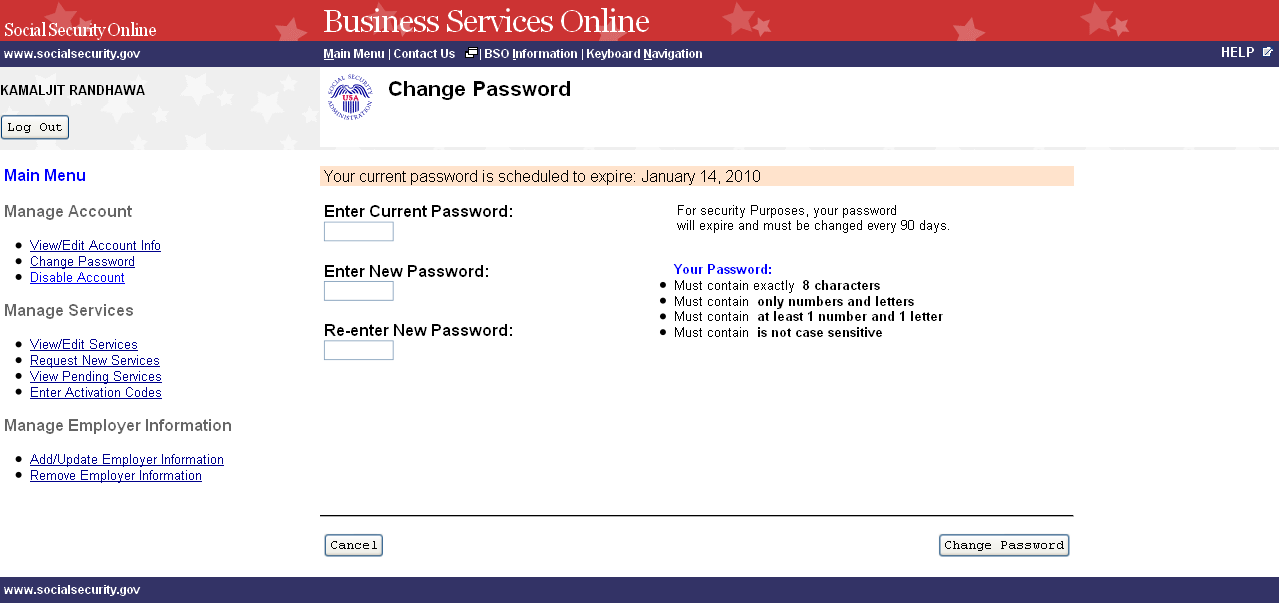 STEP 5: Enter your current password and new password.  Enter your new password again for              verification purposes. Your new password:Must contain exactly 8 characters.Must contain only numbers and letters (no special characters)Must contain at least 1 number and 1 character.Is not case sensitive.   STEP 6: Select the Change Password button. The system displays the Password Change                 Successful page. (To return to the Business Services Online Main Menu without                  changing your password, select the Cancel button.) 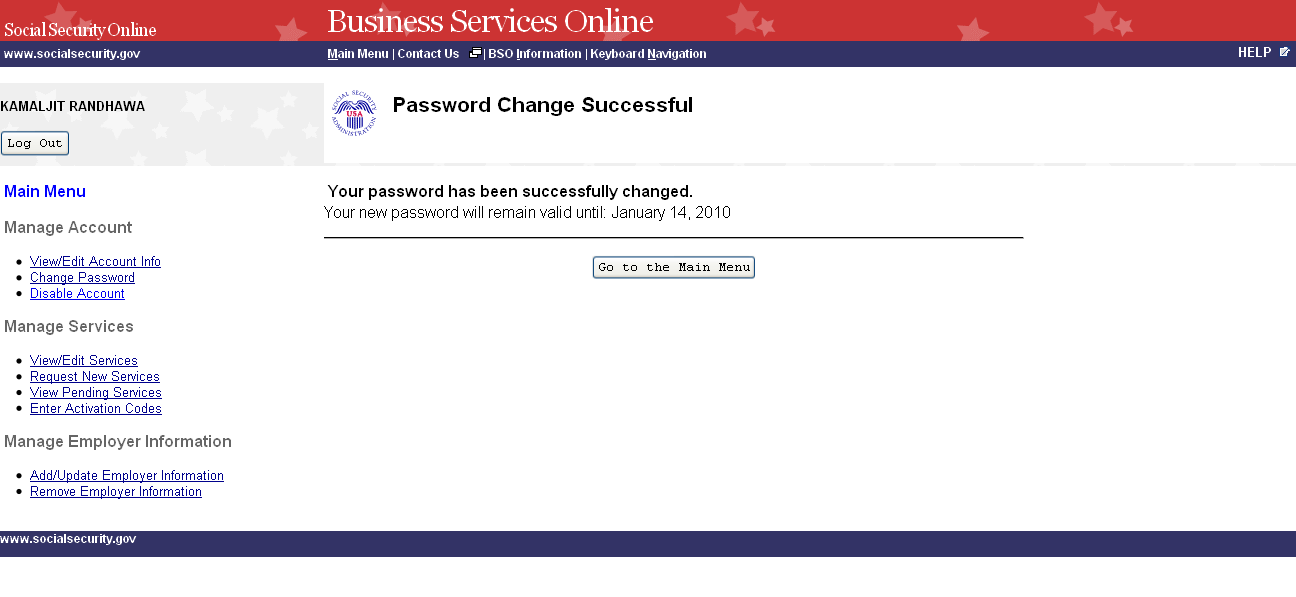 STEP 7: Select the Go to the Main Menu button to return to the Business Services Online               Main Menu.  LESSON 7: DISABLE YOUR ACCOUNTFollow the instructions below to disable your account. When you disable your account, you willno longer be able to use your User ID to access online services.STEP 1: Point your browser to the Business Services Online Welcome page: www.socialsecurity.gov/bso/bsowelcome.htm. STEP 2: Select the Log In link on the Business Services Online Welcome page. STEP 3: Under the Existing User? column, enter your User ID and password (for AR, IRPA,               and CBSV only). Read the terms stated under the User Certification heading. You                  must agree to these conditions by checking the “I have read & agree to these terms.”                 checkbox to proceed. Select the Log In button. The system displays the Business                  Services Online Main Menu page. (To return to the Business Services Online Welcome                 page, select the BSO Welcome link on the page footer.)NOTEThe menu selection on your BSO Main Menu is unique to you and presents only the applications and services to which you have access. STEP 4: Under the Manage Account section of the left navigation panel, select the Disable               Account link.  The system displays the Disable Account page.  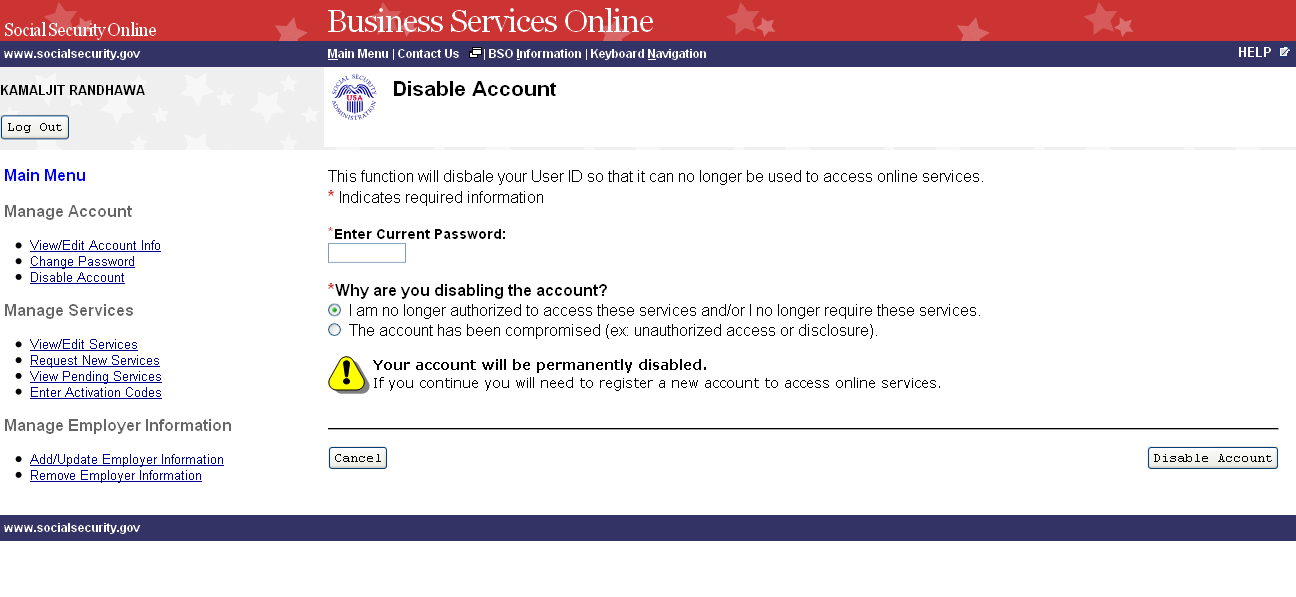 STEP 5: Enter your password in the Enter Current Password field and select the radio button               beside the reason for disabling your User ID.  Select the Disable Account button.  The                  system displays the Disable Account – Confirmation page. (To return to the Business                  Services Online Main Menu without disabling your user id, select the Cancel button.)NOTE	If you select the Disable Account button, your account will be permanently disabled.                You will need to register a new account to access online services.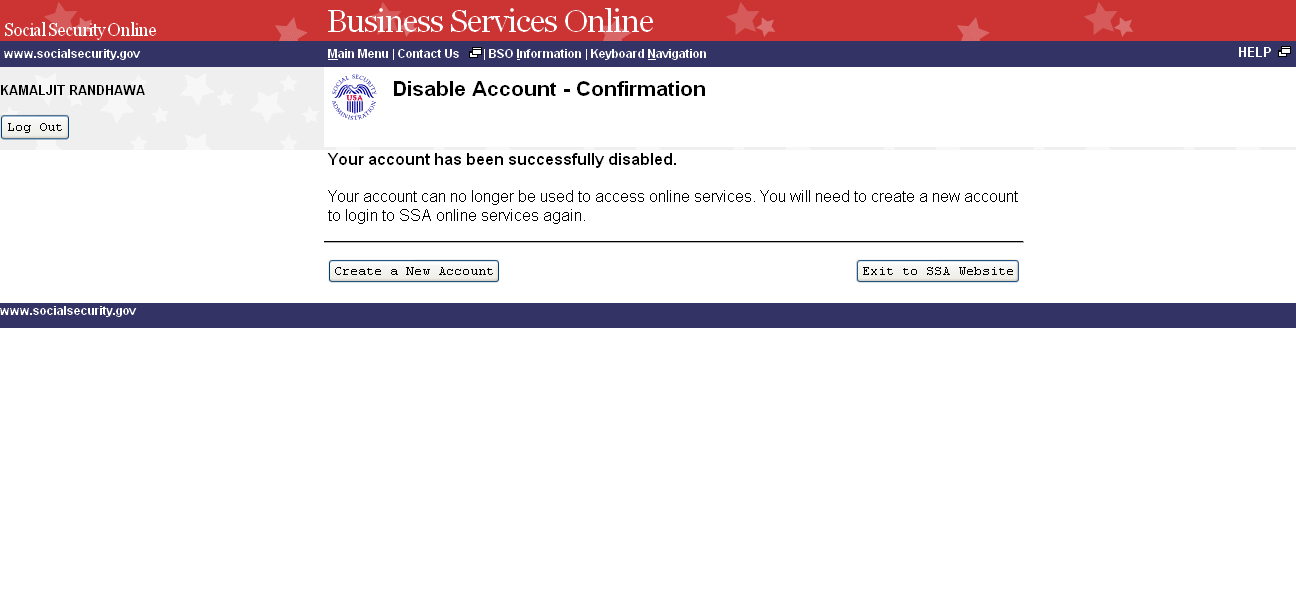 STEP 6: Select the Exit to SSA Website button to go to the Social Security Online page. To               register a new account to access online services, select the Create a New Account                 button.   LESSON 8: REMOVE ACCESS TO BSO SERVICES Follow the instructions below to remove access to one or more BSO services. Use this option if you no longer need to use a service(s) in BSO. STEP 1: Point your browser to the Business Services Online Welcome page: www.socialsecurity.gov/bso/bsowelcome.htm. STEP 2: Select the Log In link on the Business Services Online Welcome page. STEP 3: Under the Existing User? column, enter your User ID and password (for AR, CBSV,                and IRPA only). Read the terms stated under the User Certification heading. You must                  agree to these conditions by checking the “I have read & agree to these terms.”                 checkbox to proceed. Select the Log In button. The system displays the Business                  Services Online Main Menu page. (To return to the Business Services Online Welcome                  page, select the BSO Welcome link in the page footer.)NOTEThe menu selection on your BSO Main Menu is unique to you and presents only theapplications and services to which you have access. STEP 4: Under the Manage Services section of the left navigation panel, select the View/Edit                   Services link.  The system displays the Remove Access to BSO Services page.  This                   page lists the services to which you currently have access. (To return to the Business                   Services Online Main Menu, select the BSO Main Menu link in the second line of the                  page header.)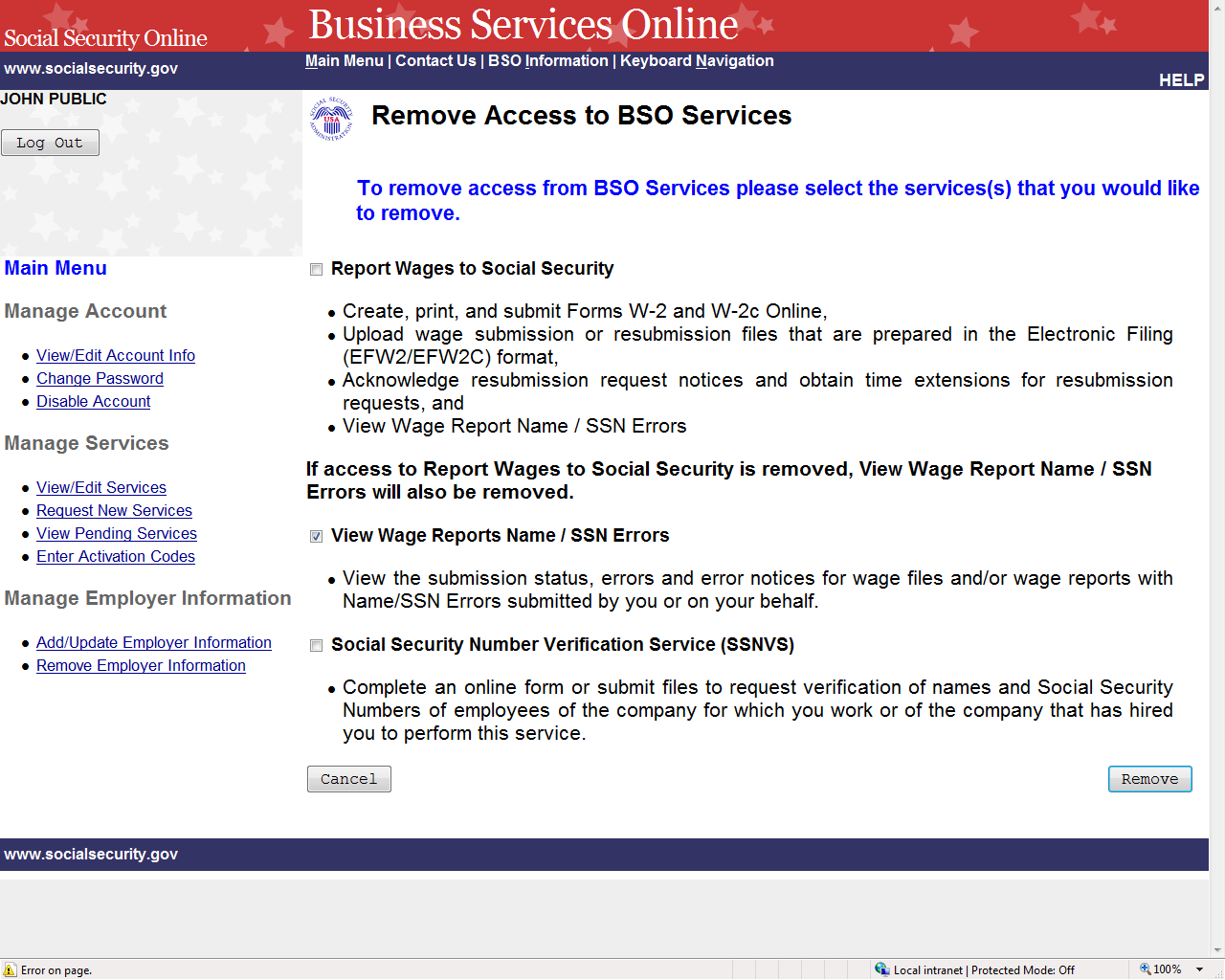 STEP 5: Select the checkbox(es) of the service(s) you wish to remove and select the Remove               button. The system displays the Remove Access to BSO Services Successful page.                  (Select the Cancel button to return to the Business Services Online Main Menu without                 removing any services. To return to the Business Services Online Main Menu, select                  the BSO Main Menu link in the second line of the page header.)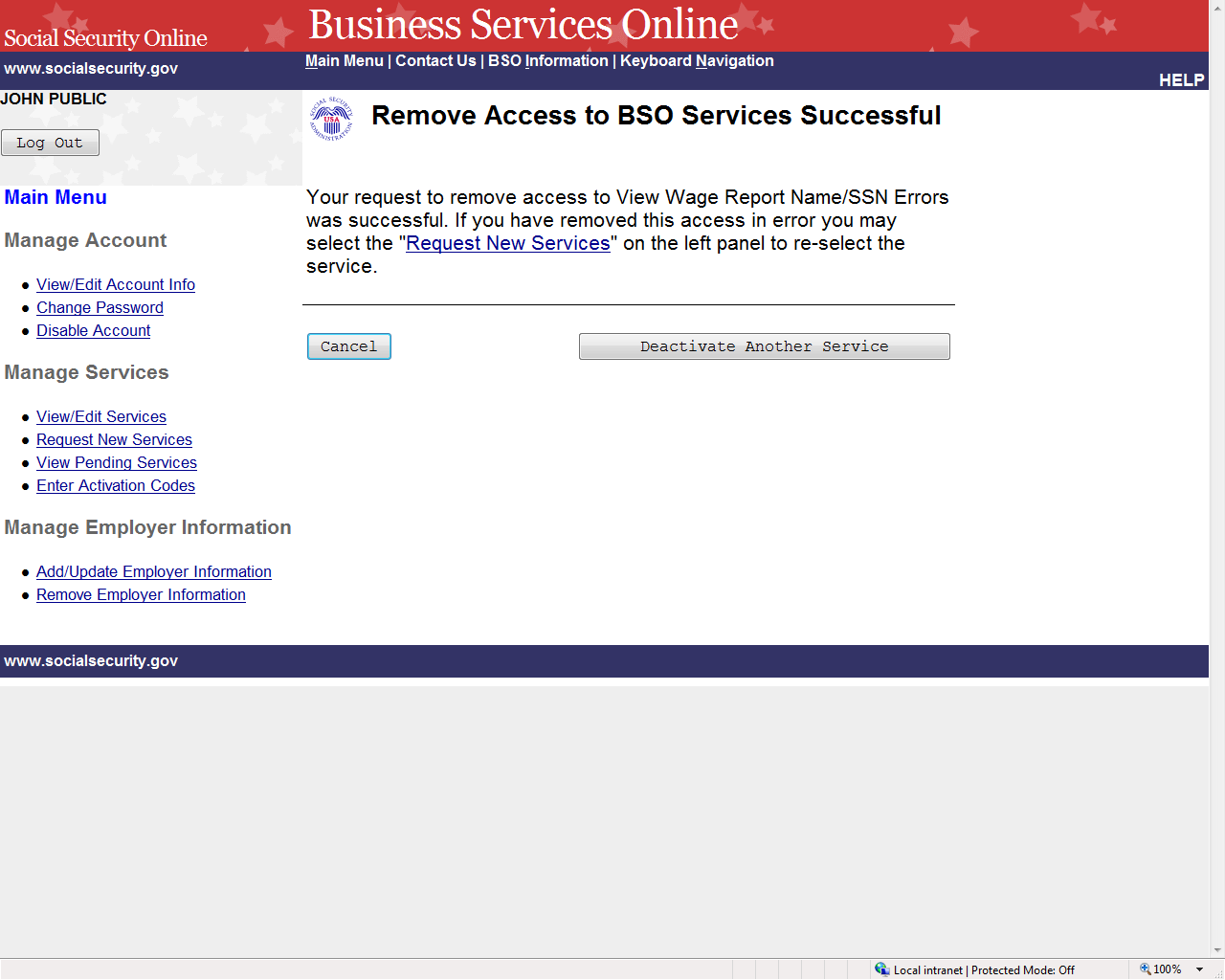 STEP 6: Select the Deactivate Another Service button to return to the Remove Access to BSO              Services page. Select the Cancel button to return to the Business Services Online Main                 Menu.  LESSON 9: REQUEST SERVICES SUITE FOR EMPLOYERS Follow the instructions below to log in to request access to the SSA Services Suite for Employers. Note that the request for this suite can be combined with requests for other services. For guidancein accessing a different service(s), refer to another lesson(s) in this Tutorial that specificallyaddresses the service(s).STEP 1: Point your browser to the Business Services Online Welcome page: www.socialsecurity.gov/bso/bsowelcome.htm. STEP 2: Select “Log in” from the “Employers” box. 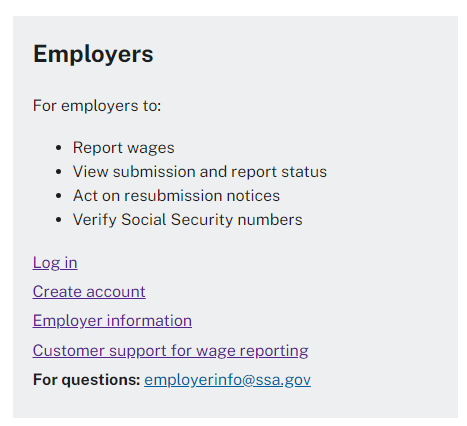 STEP 3: Select one of the options below to sign in.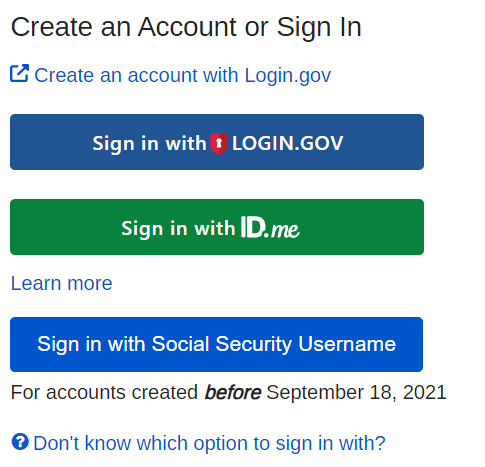 NOTE The menu selection on your BSO Main Menu is unique to you and presents only the applications and services to which you have access. Once the credentialing and authentication process has been completed, current BSO User ID(s) will be associated with your new credential.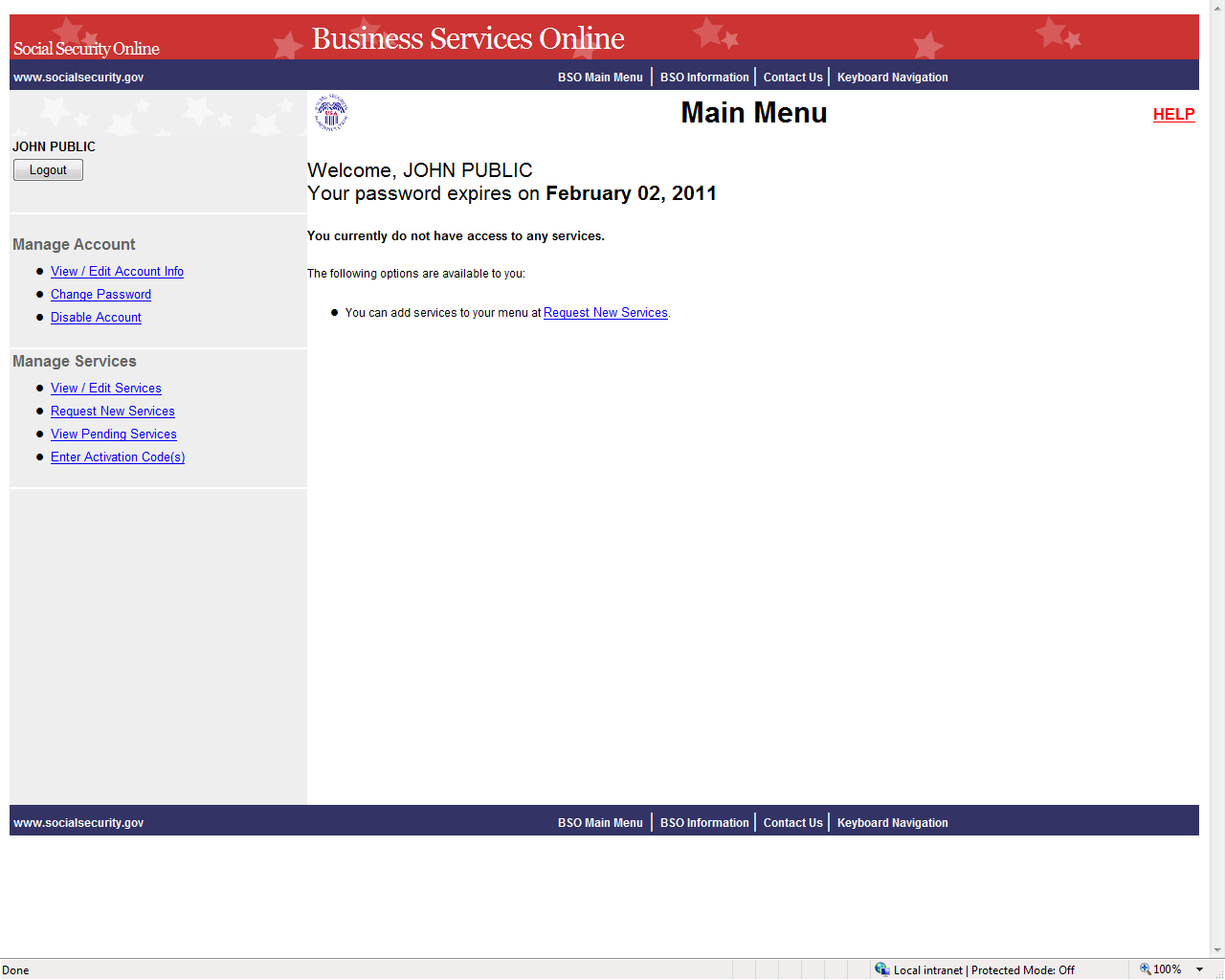 STEP 4: Select the Request New Services link in the Main Menu or the left navigation panel.               The system displays the Request Access to Services page. (To return to the Business                 Services Online Welcome page, select the Logout button.)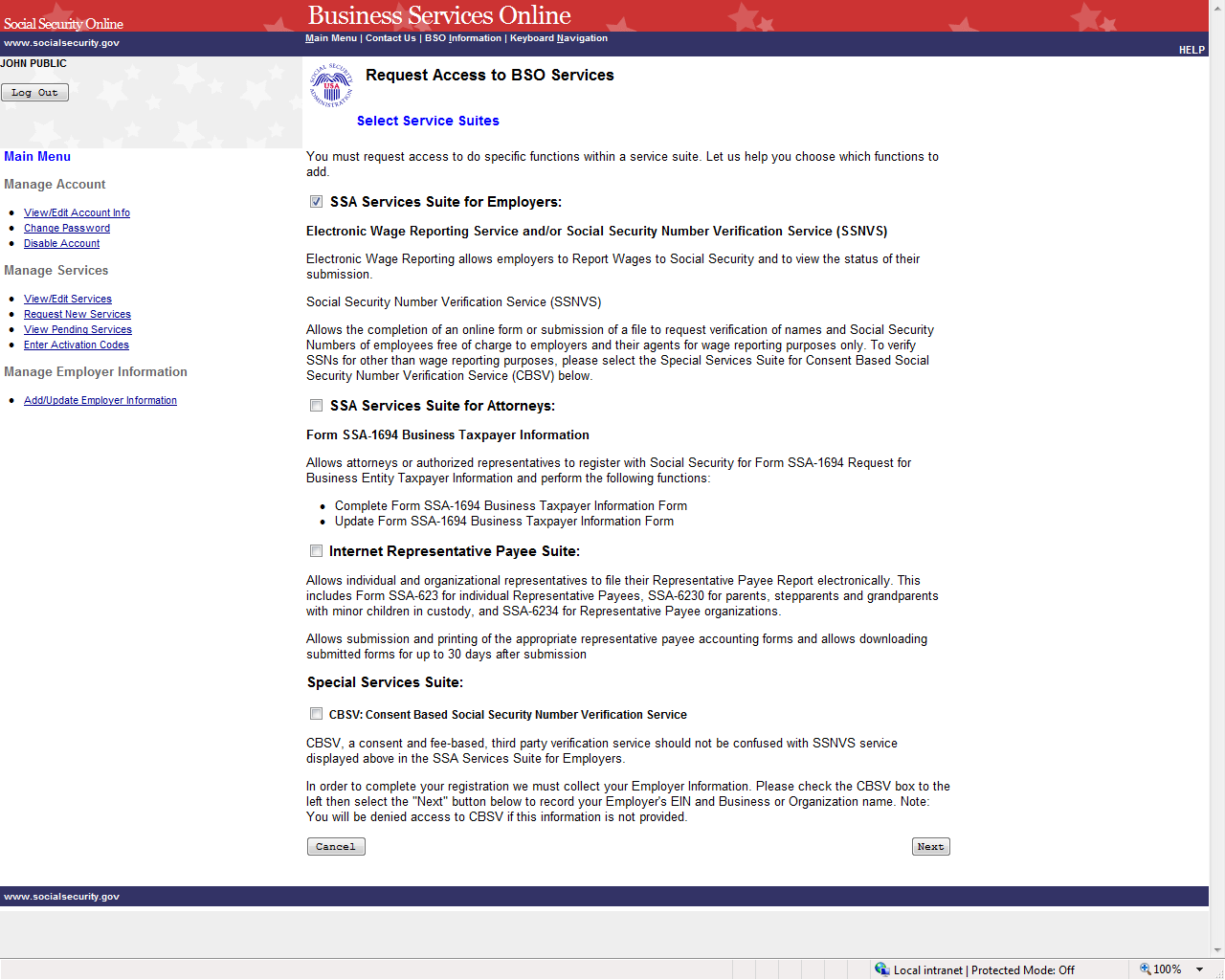 STEP 5: Continue with this lesson if you wish to request access to the Suite for Employers.  If               a different or additional suite(s) of services is needed, refer to another lesson that                 specifically addresses requesting that suite.	Check the checkbox saying “SSA Services Suite for Employers:” and select the Next                 button. If Employer information has not been entered, the Request Access to BSOServices page is re-displayed with the message “Employer Information is required for the selected suite(s).  Please select this link Add Your EmployerInformation to continue.” If Employer information has already been entered, the system displays the Adding Services Wizard pages for the suite(s) of services you selected. 

(To return to the Business Services Online Main Menu page, select the Cancel button.)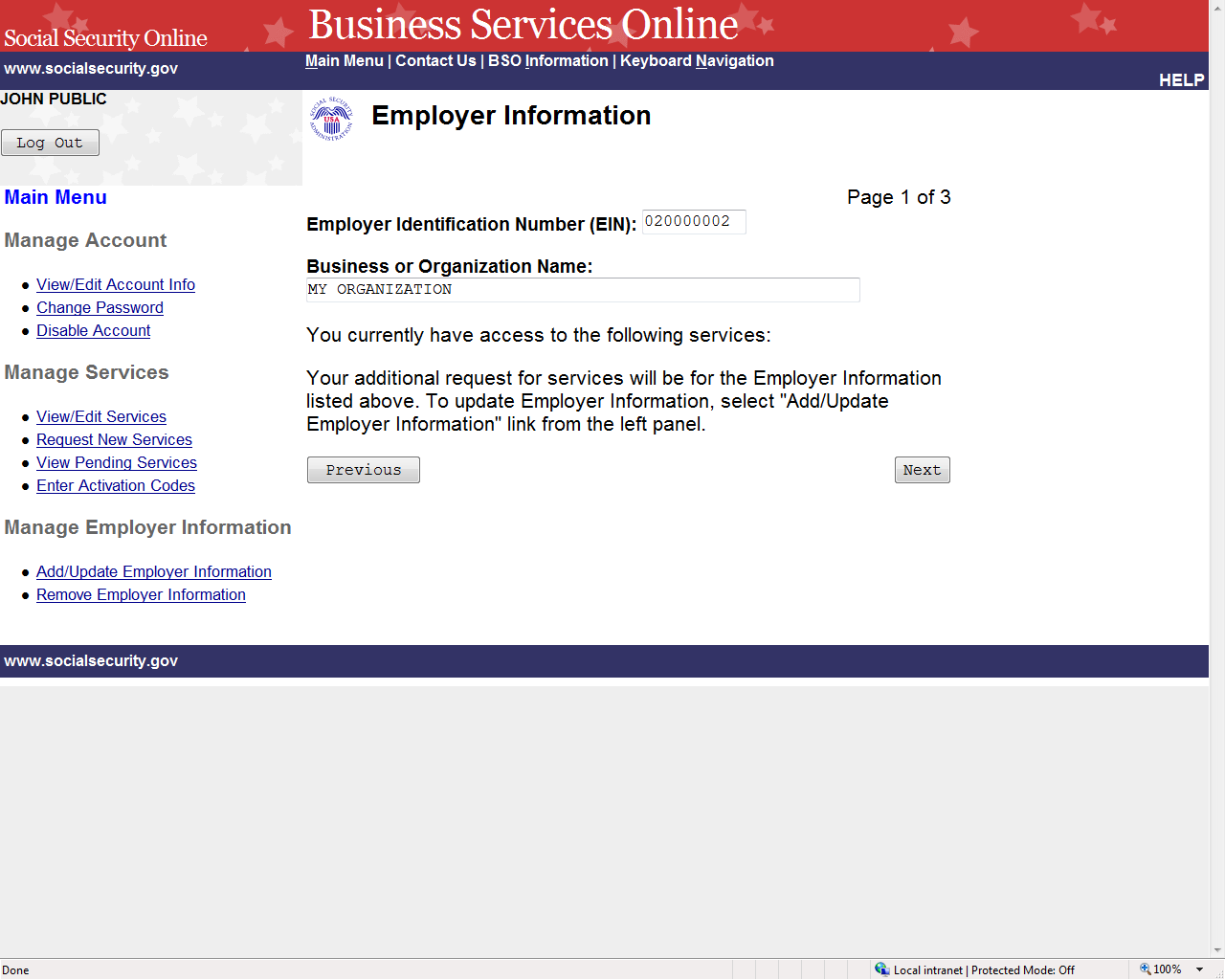 STEP 6:  The Employer Identification Number (EIN) and Business or Organization name              associated to your User ID will be displayed.  The services listed are only the ones to                which you have access.  Select the Next button to continue. The system displays the                Report Wages to Social Security page of the adding services wizard. (Select the                 Previous button at the bottom of the page to return to the Request Access to BSO                Services page.  To return to the Business Services Online Main Menu, select Main                 Menu on the second line of the page header.)PLEASE NOTE: Access to the wage reporting service(s) involves a rigorous process and requires pre-authorization from your employer. If access is requested, your employer will be notified via first class mail, usually within 2 weeks. The notice will include an activation code which is needed to activate your request.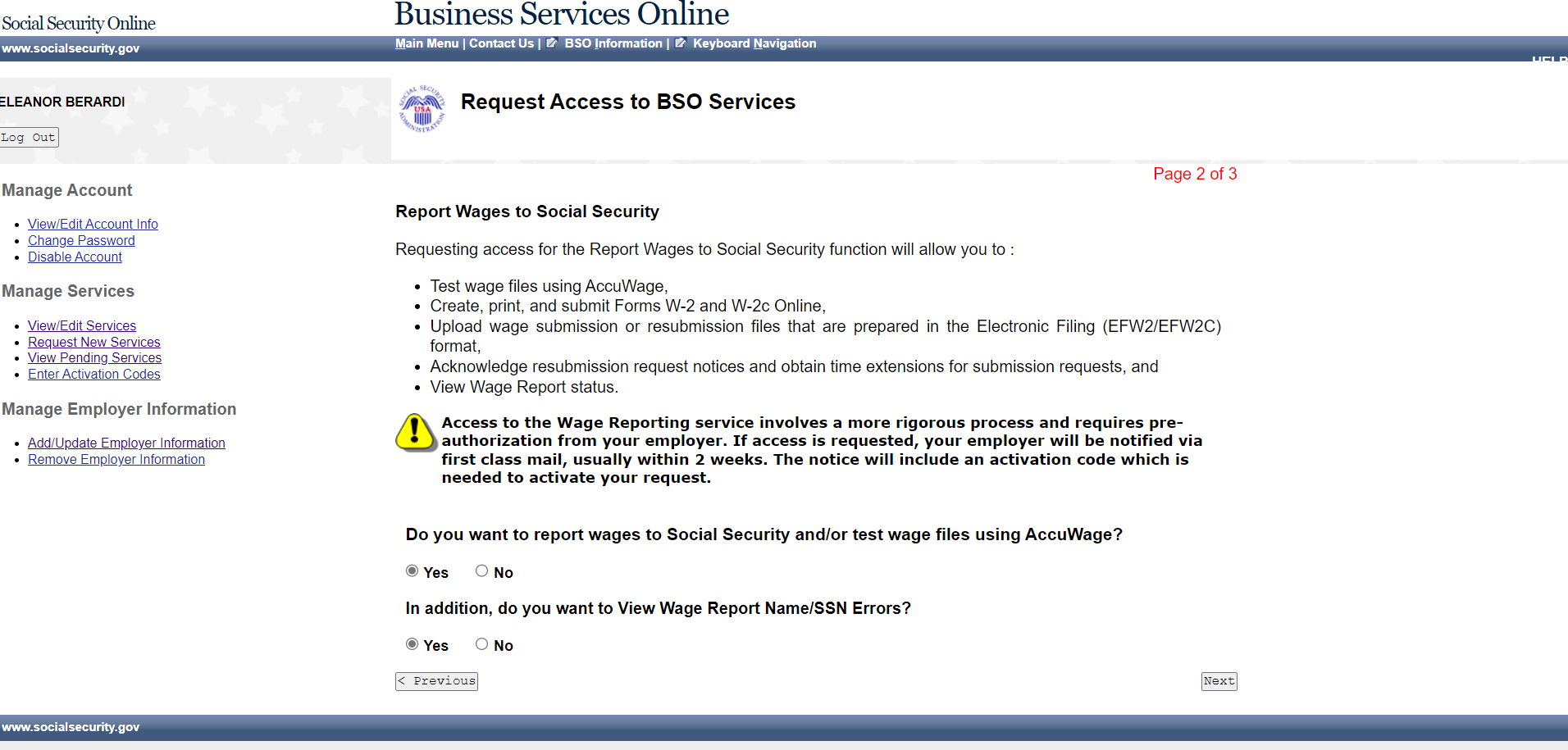 STEP 7:  Request access to any service requires preauthorization from your employer. If access is requested, your employer will be notified via first class mail, usually within 2 weeks. Thenotice will include an activation code which is needed to activate your request. If Report Wages is selected, the View Wage Report Name/SSN Errors may also be selected.  Select the Next button to continue. The system displays the Social Security Number Verification Service (SSNVS) page of the adding services wizard. (To return to the Employer Information page of the adding services wizard, select the Previous button at the bottom of the page. To return to the Business Services Online Main Menu without adding services, select Main Menu on the second line of the pageheader.)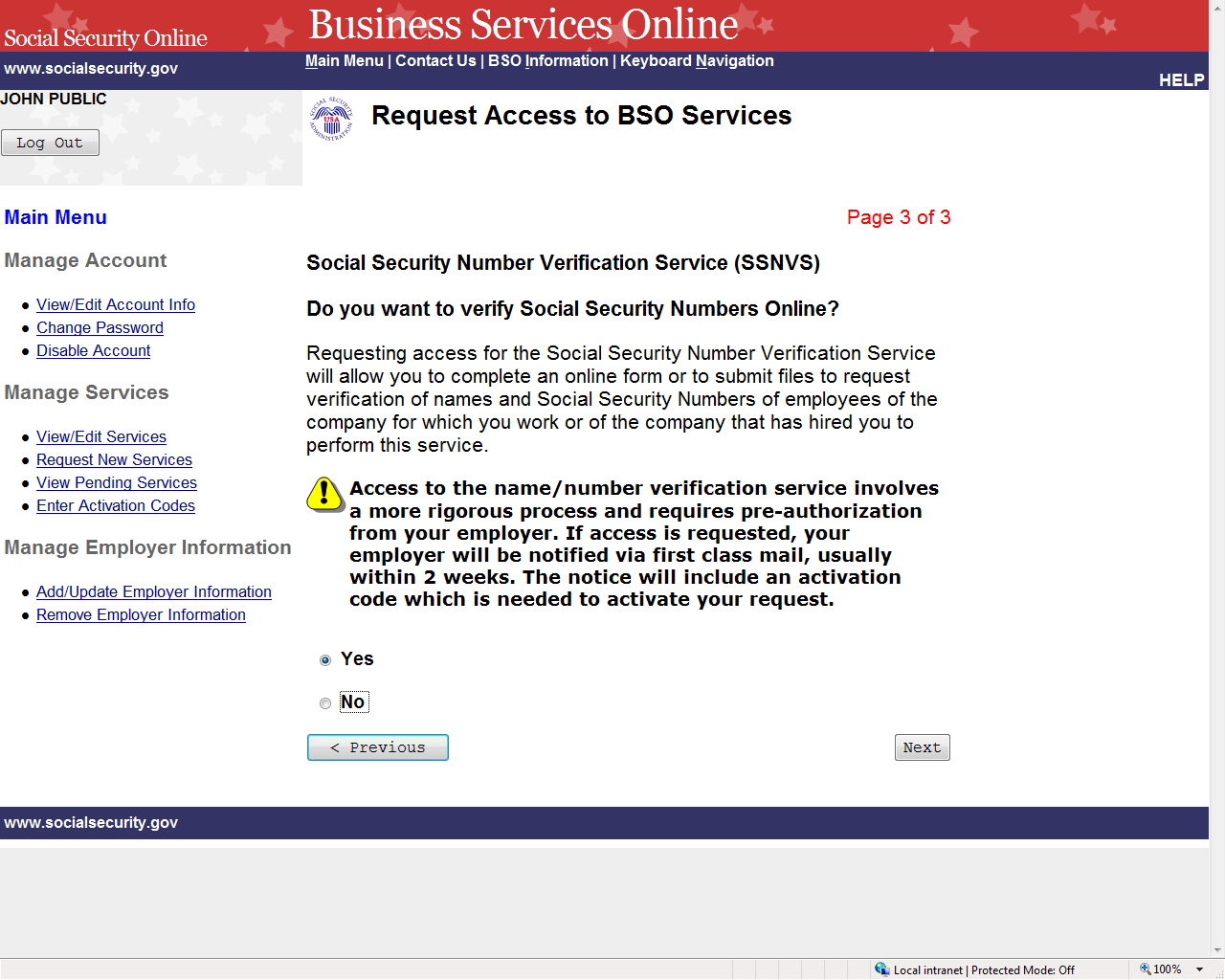 STEP 8: Request access to any service requires preauthorization from your employer. If access is requested, your employer will be notified via first class mail, usually within 2 weeks. The notice will include an activation code which is needed to activate your request. Request access to Social Security Number Verification Service (SSNVS) by selecting the “Yes”radio button and the Next button. The system displays the Request Summary page. (To return tothe Report Wages to Social Security page of the adding services wizard, select the Previousbutton at the bottom of the page. To return to the Business Services Online Main Menu withoutadding services, select Main Menu on the second line of the page header.)NOTE The functions listed on your Request Summary page is unique to you and presents onlythe services which you have requested access. 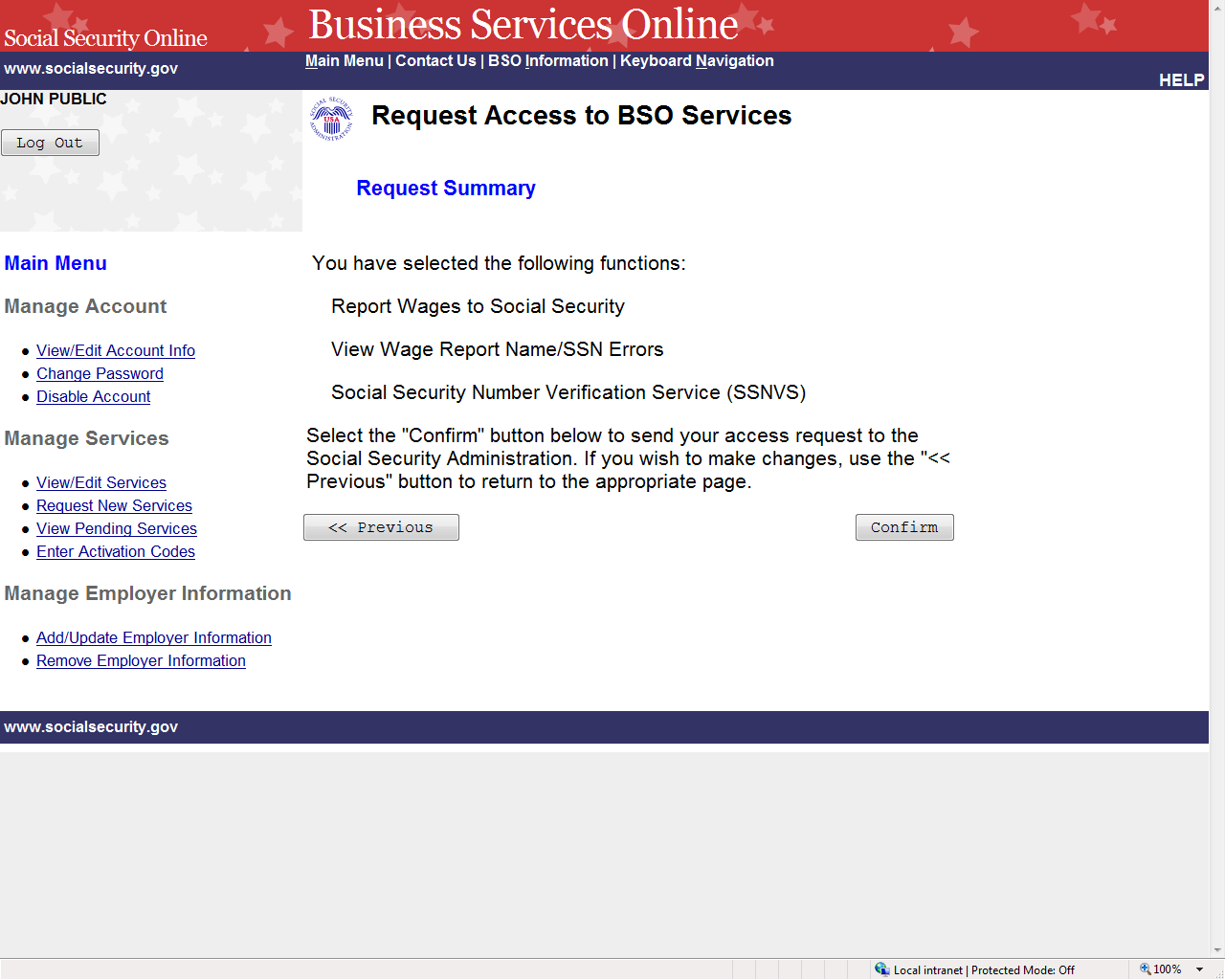 STEP 9: Review the list of functions and select the Confirm button to submit your access              request.  The system will display the Request Access to BSO Services Confirmation                page.  (To return to the Social Security Number Verification Service (SSNVS) page of                the adding services wizard, select the Previous button at the bottom of the page. To                 return to the Business Services Online Main Menu without adding services, select                Main Menu on the second line of the page header.)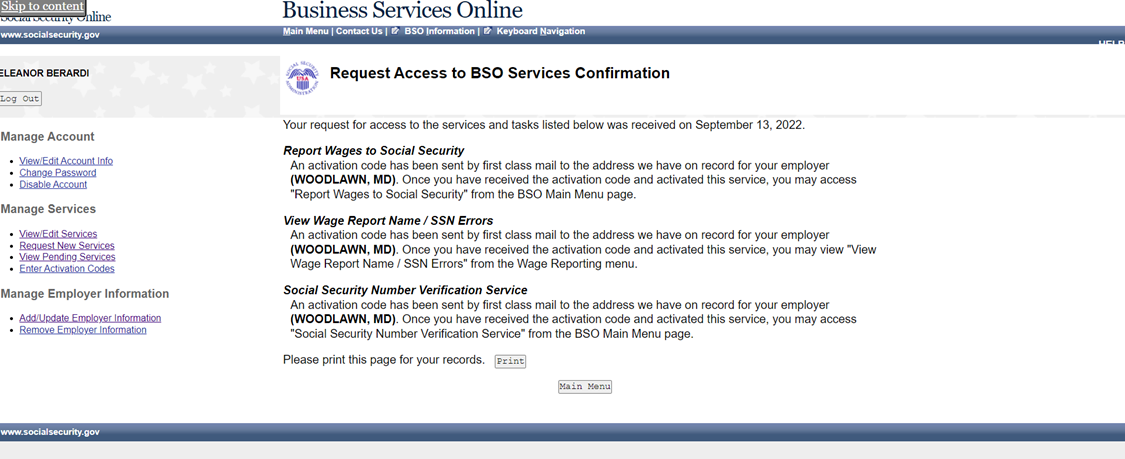 STEP 10:  The confirmation page shows what services were selected. Please print this page for                 your records.  Activation codes will be mailed to the address we have on record for                 your employer (please note the city and state shown) and are usually received within                 two weeks.  To return to the Business Services Online Main Menu, select the Main                 Menu button.  NOTE	If the activation code(s) do not arrive at the address shown for your employer within                two weeks, you may re-request them.  Refer to the Re-Request Activation Codes                lesson in this Tutorial for guidance.LESSON 10: REQUEST SERVICES SUITE FOR ATTORNEYS Follow the instructions below to request access to the SSA Services Suite for Attorneys. Note that the request to this suite can be combined with requests to other services. For guidance inaccessing a different suite(s), refer to another lesson(s) in this Tutorial that specifically addresses the service(s).STEP 1: Point your browser to the Business Services Online Welcome page: www.socialsecurity.gov/bso/bsowelcome.htm. STEP 2: Select the Login link on the Business Services Online Welcome page. The system               displays the Log in to Online Services page. STEP 3: Under the Existing User? column, enter your User ID and password (for AR, CBSV,               or IRPA only). Read the terms stated under the User Certification heading. You must                 agree to these conditions by checking the “I have read & agree to these terms.”                 checkbox to proceed. Select the Log In button. The system displays the Business                Services Online Main Menu page. (To return to the Business Services Online Welcome                page, select the BSO Welcome link in the page footer.)NOTE The menu selection on your BSO Main Menu is unique to you and presents only theapplications and services to which you have access. STEP 4: Under the Manage Services section in the left navigation panel, select the Request               New Services link. The system displays the Request Access to BSO Services page. (To                 return to the Business Services Online Welcome page, select the Logout button.)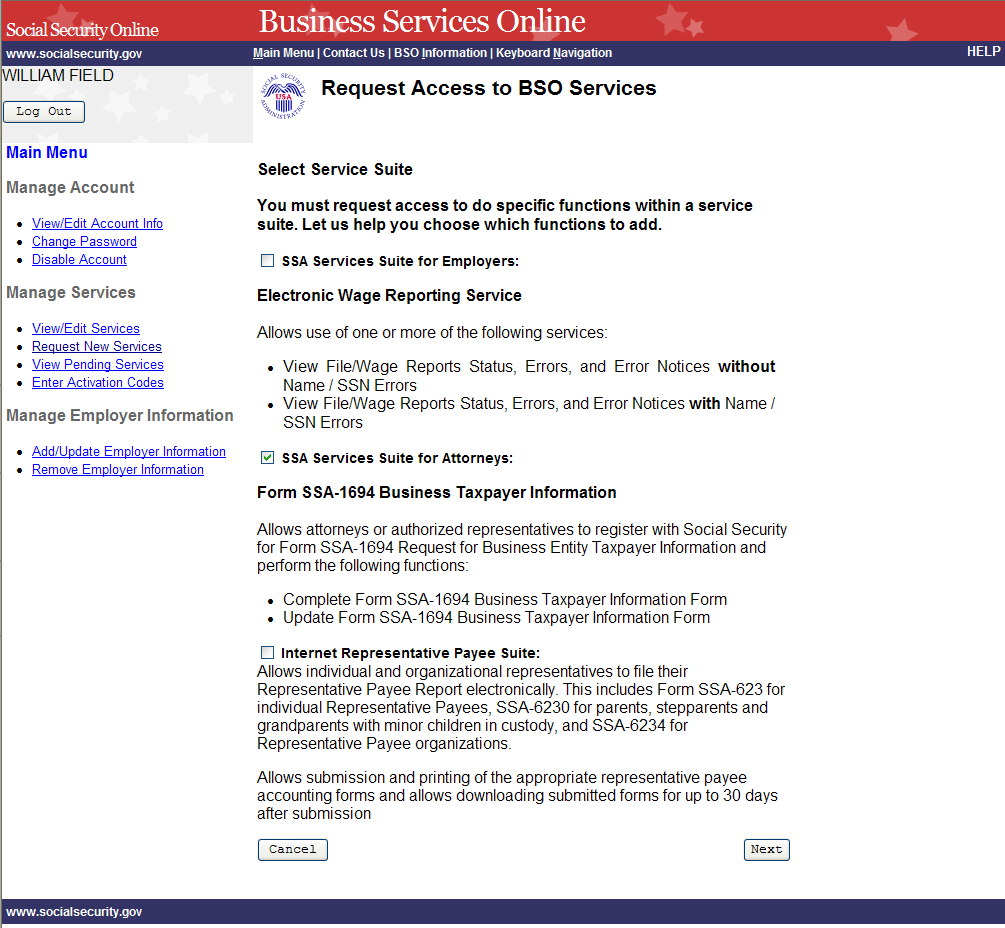 STEP 5: Continue with this lesson if you wish to request access to the SSA Services Suite for              Attorneys.  If a different or additional suite(s) of services is needed, refer to another                 lesson that specifically addresses requesting that suite. 	Check the checkbox saying “SSA Services Suite for Attorneys:” and select the Next                  button. If Employer information has not been entered, the Request Access to BSOServices page is re-displayed with the message “Employer Information isrequired for the selected suite(s).  Please select this link Add Your EmployerInformation to continue.” If Employer information has already been entered, the system displays the Adding Services Wizard pages for the suite(s) of services you selected. 

(To return to the Business Services Online Main Menu page, select the Cancel button.)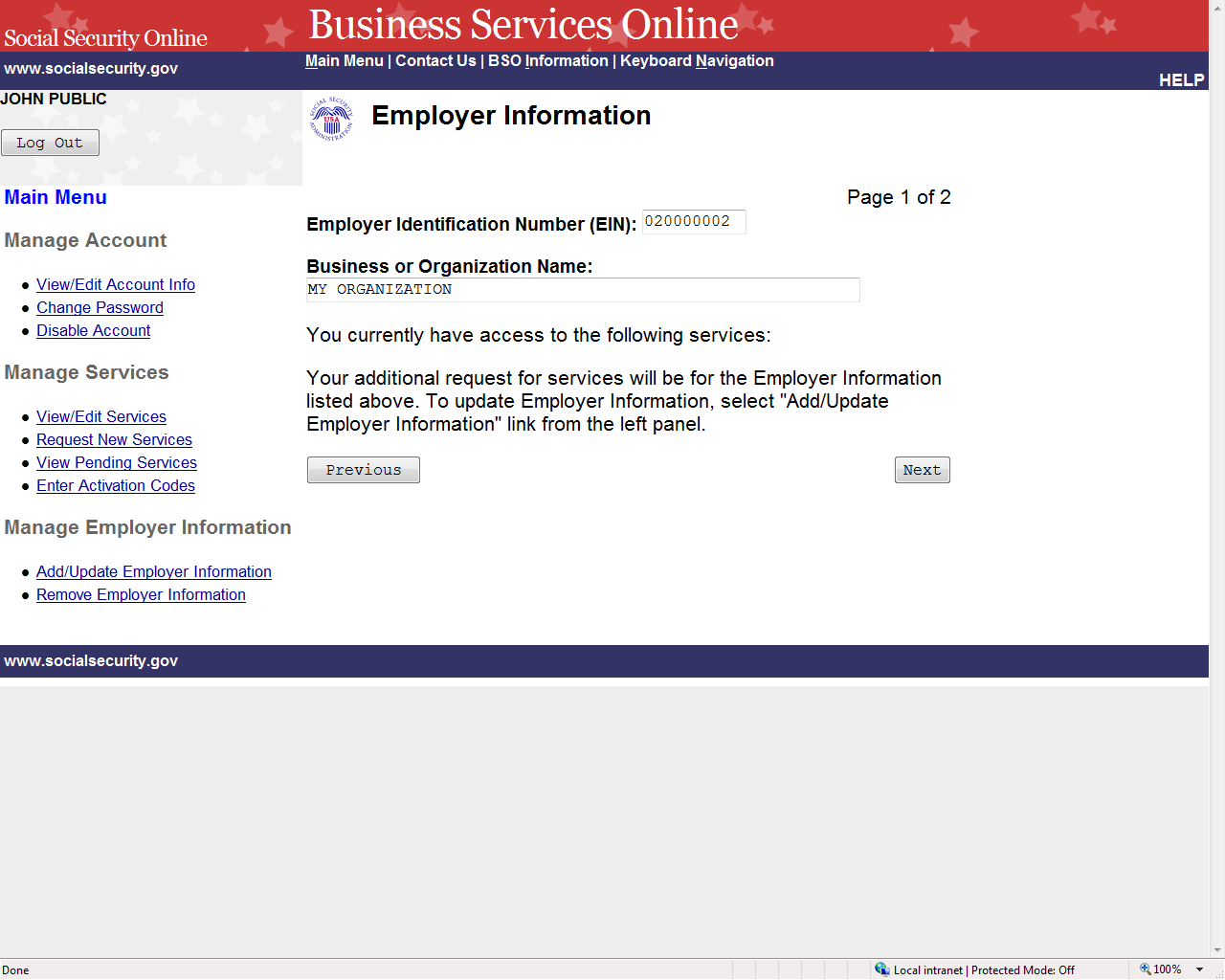 STEP 6: Review the employer information displayed.If the employer information displayed is incorrect, you may update your employer information by selecting the Add/Update Employer Information linkon the left navigation panel.  If the employer information displayed is correct, select the Next button. Thesystem displays the Complete Form SSA-1694 Business Taxpayer InformationForm page of the adding services wizard. (Select the Previous button at the bottom of the page to return to the Request Accessto BSO Services page.  To return to the Business Services Online Main Menu, selectMain Menu on the second line of the page header.)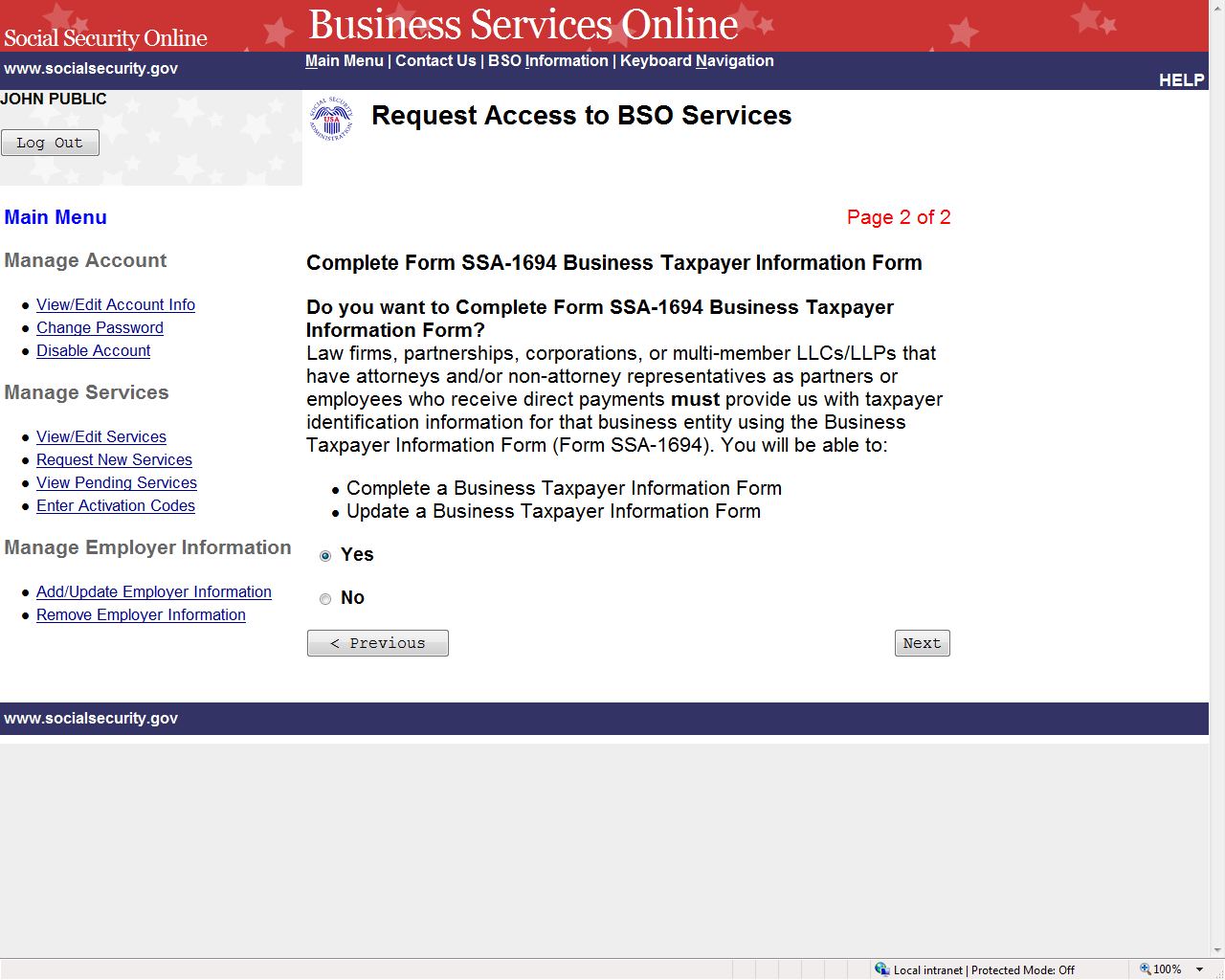 STEP 7: Request access to Complete Form SSA-1694 Business Taxpayer Information Form by               selecting the “Yes” radio button and the Next button. The system displays the Request                Summary page. (To return to the Employer Information page of the adding services                wizard, select the Previous button at the bottom of the page. To return to the Business                Services Online Main Menu without adding services, select Main Menu on the second                 line of the page header.)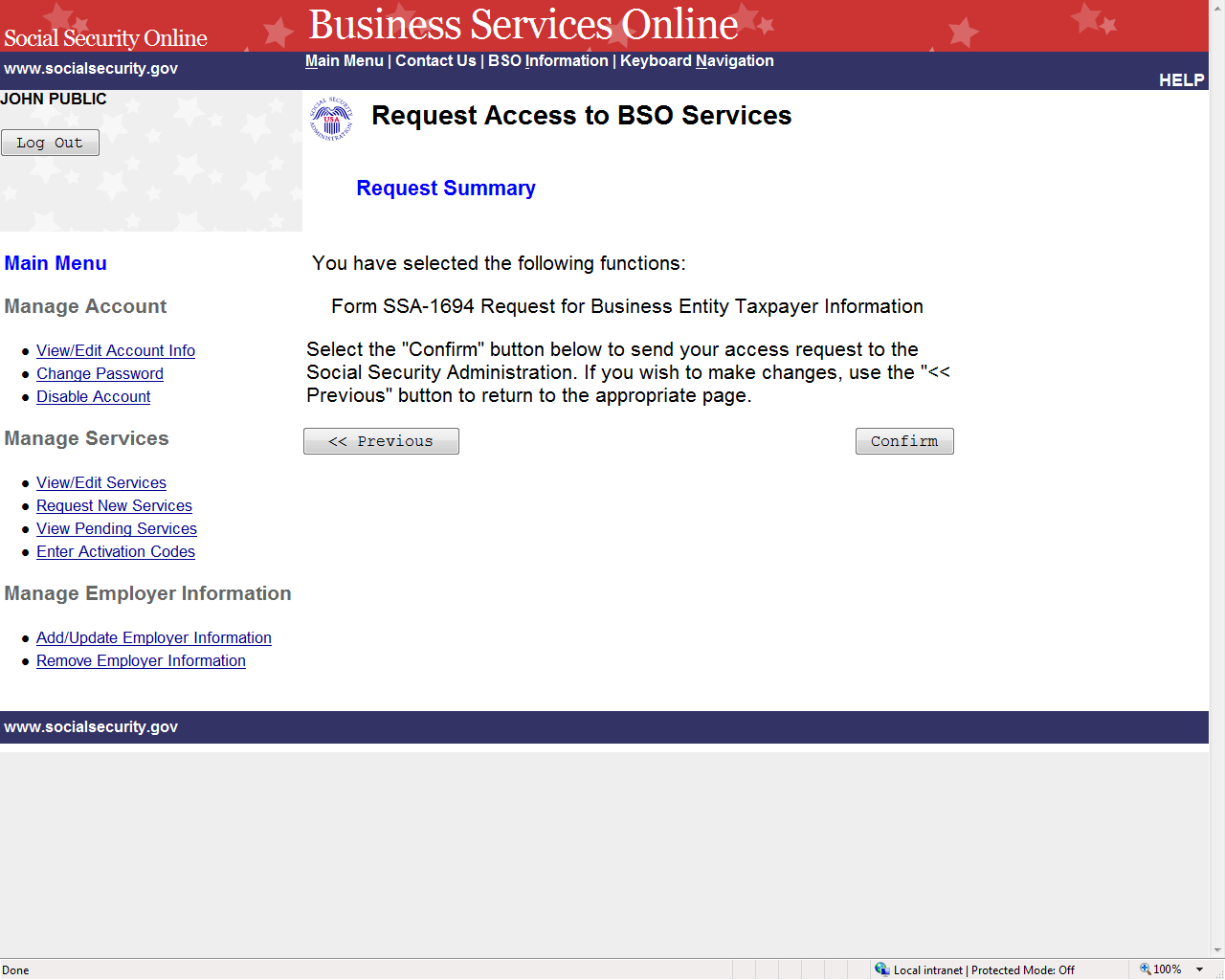 STEP 8: Review the list of services and select the Confirm button to submit your access               request.  The system will display the Request Access to BSO Services Confirmation                  page.  (To return to the Complete Form SSA-1694 Business Taxpayer Information                  Form page of the adding services wizard, select the Previous button at the bottom of                 the page. To return to the Business Services Online Main Menu without adding                  services, select Main Menu on the second line of the page header.)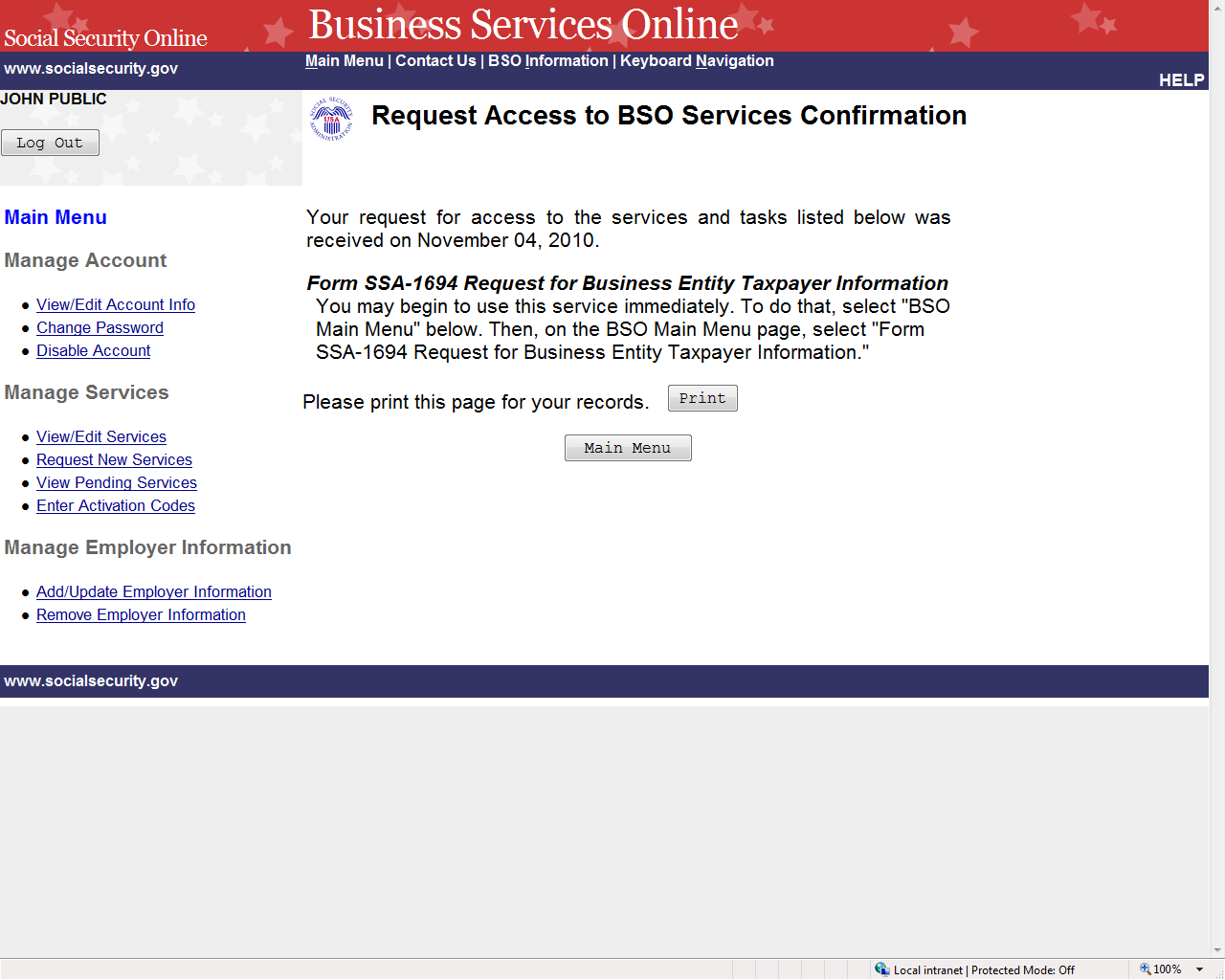 STEP 9:  The confirmation screen shows the selected service. A print button may be selected to               print the confirmation.  To return to the Main Menu, select the Main Menu button.  LESSON 11: REQUEST INTERNET REPRESENTATIVE PAYEESUITEFollow the instructions below to request services in the Internet Representative Payee Suite. Note that the request to this suite can be combined with requests to other services. For guidance inaccessing a different suite(s), refer to another lesson(s) in this Tutorial that specifically addressesthat service(s).STEP 1: Point your browser to the Business Services Online Welcome page: www.socialsecurity.gov/bso/bsowelcome.htm. STEP 2: Select the Login link on the Business Services Online Welcome page. The system                  displays the Log in to Online Services page. STEP 3: Under the Existing User? column, enter your User ID and password. Read the terms              stated under the User Certification heading. You must agree to these conditions by                checking the “I have read & agree to these terms.” checkbox to proceed. Select the Log                 In button. The system displays the Business Services Online Main Menu page. (To                return to the Business Services Online Welcome page, select the BSO Welcome link on                 the page footer.)NOTE The menu selection on your BSO Main Menu is unique to you and presents only the applications and services to which you have access. STEP 4: Under the Manage Services section in the left navigation panel, select the Request               New Services link. The system displays the Request Access to BSO Services page. (To                  return to the Business Services Online Welcome page, select the Logout button.)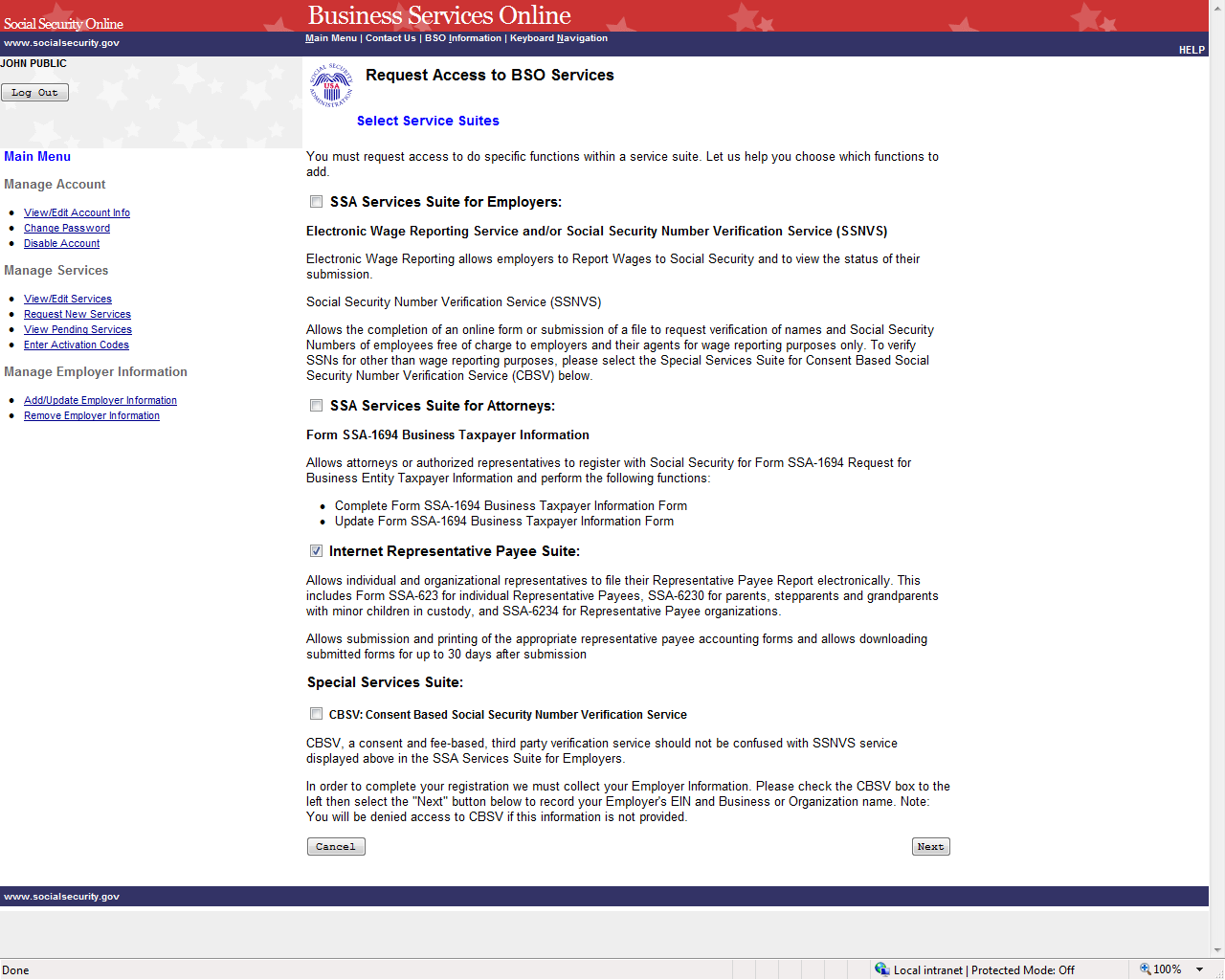 STEP 5: Continue with this lesson if you wish to request access to the Internet Representative               Payee Suite. If a different or additional suite(s) of services is needed, refer to another                 lesson that specifically addresses requesting that suite.	Check the checkbox saying, “Internet Representative Payee Suite:” and select the Next                  button. The system displays the Internet Representative Payee page of the adding                 services wizard. (To return to the Business Services Online Main Menu page, select the                  Cancel button.)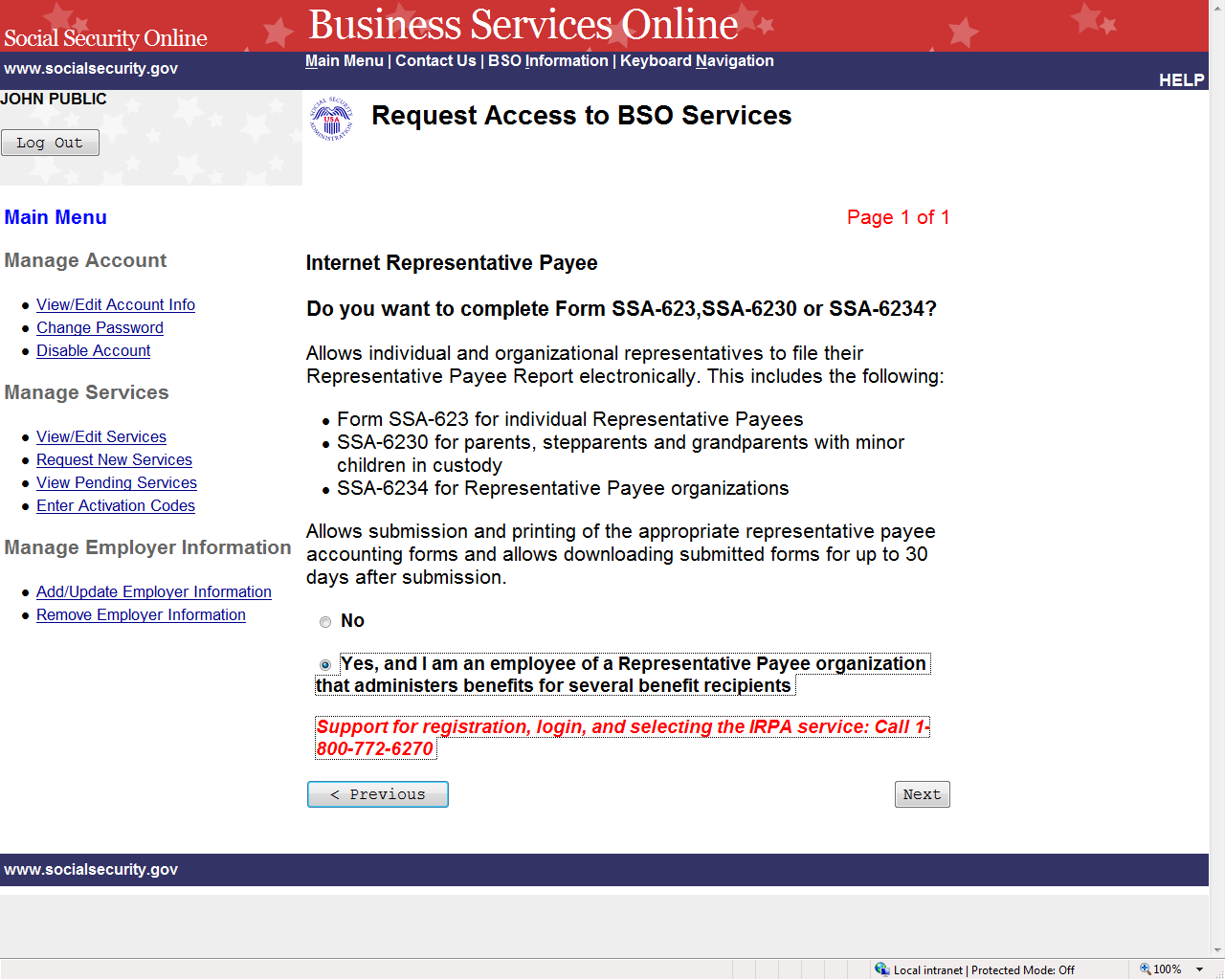 STEP 6: Request access to complete the forms to file the Representative Payee Report              electronically by selecting the “Yes” radio button and the Next button. The system                 displays the Request Summary page. (To return to the Select Access to BSO Services                page, select the Previous button at the bottom of the page. To return to the Business                Services Online Main Menu without adding services, select Main Menu on the second                line of the page header.)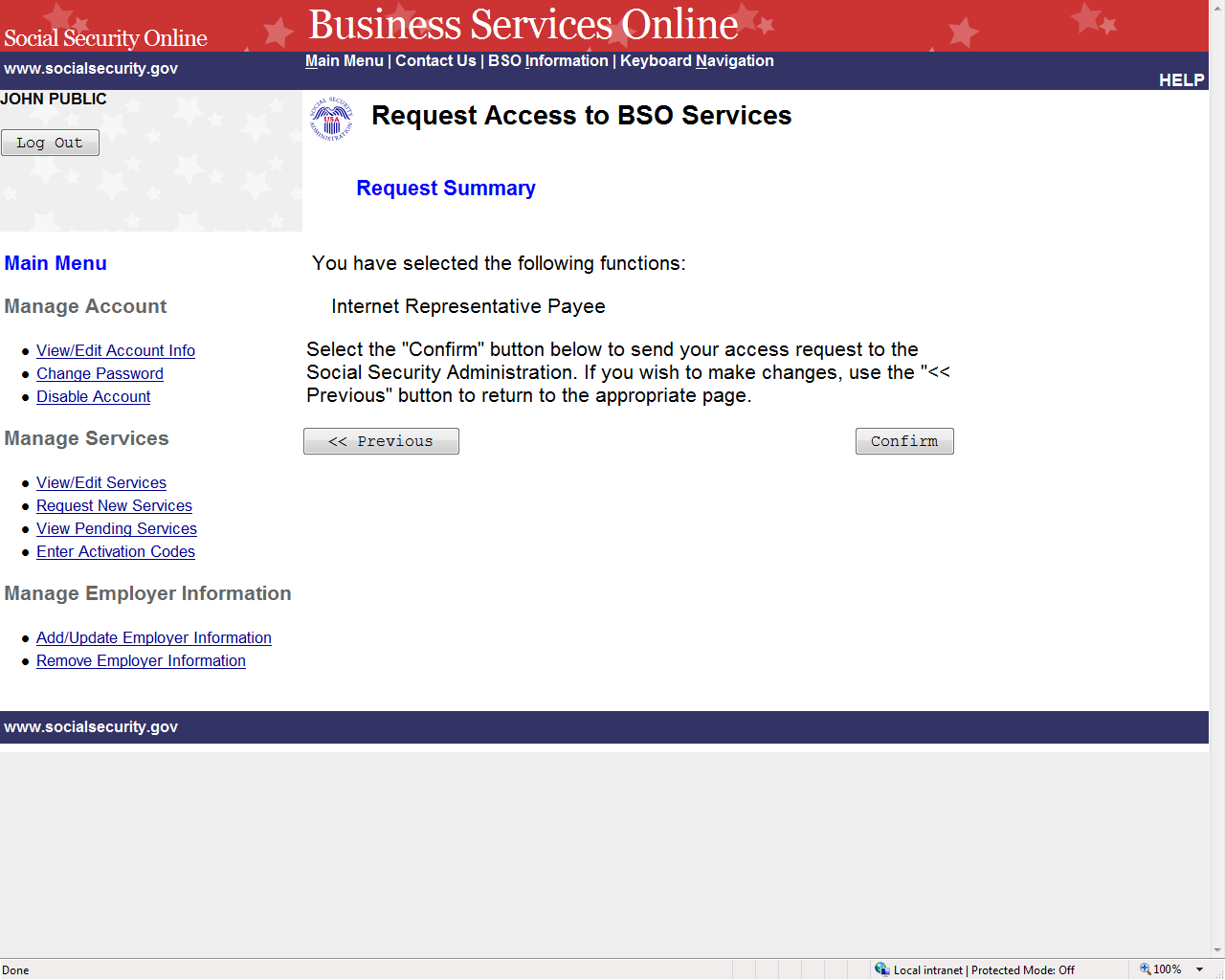 STEP 7: Select the Confirm button to submit your access request.  The system will display the              Request Access to BSO Services Confirmation page.  (To return to the Internet                 Representative Payee page of the adding services wizard, select the Previous button at                 the bottom of the page. To return to the Business Services Online Main Menu without                adding services, select Main Menu on the second line of the page header.)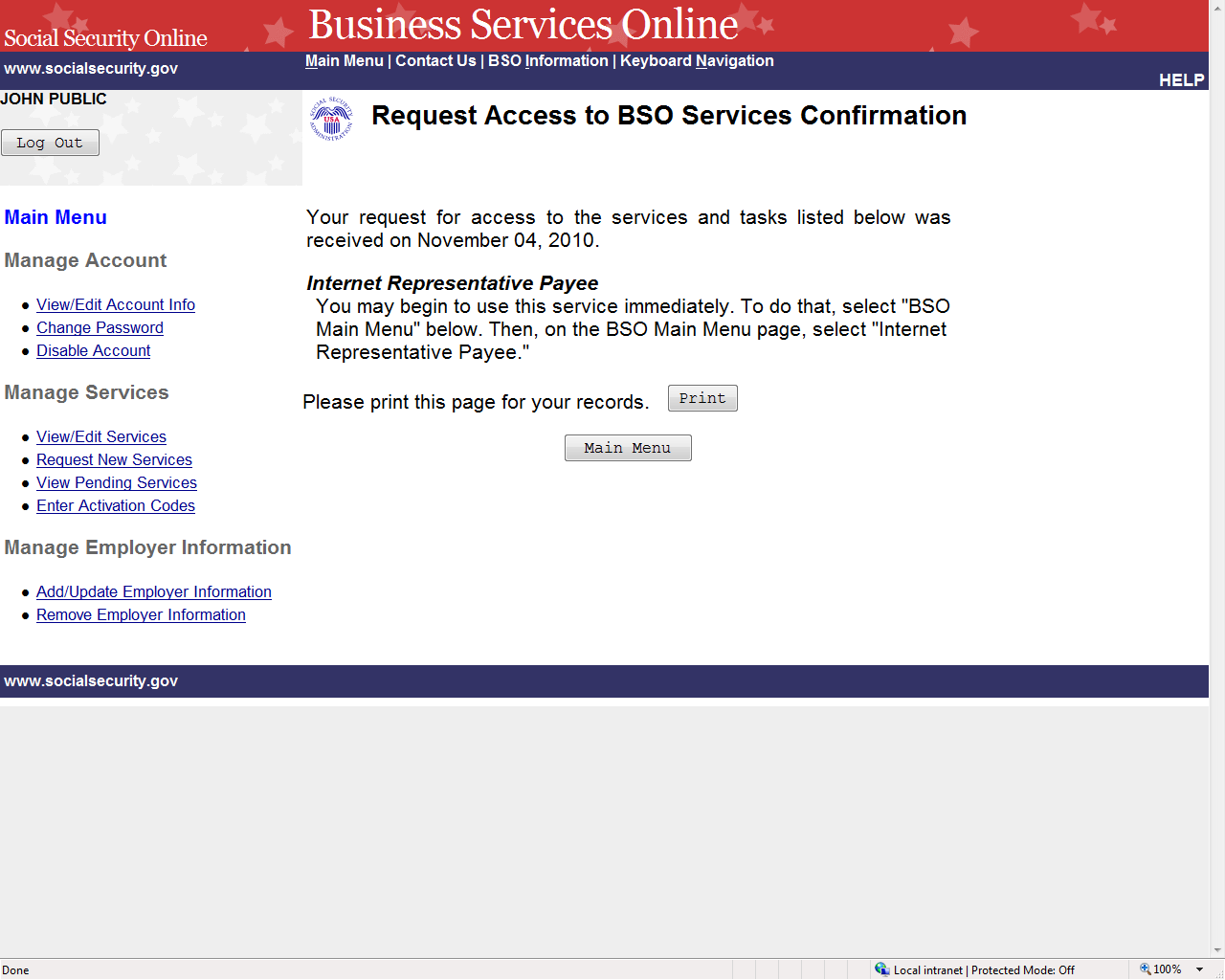 STEP 8:  The confirmation screen informs you that you may begin to use this service               immediately. To return to the Main Menu, select the Main Menu button.  LESSON 12: RE-REQUEST ACTIVATION CODESFollow the instructions below to re-request activation codes for BSO services. Use this option if you have not received your activation codes from Social Security or if you have misplaced them.You may re-request activation codes if it has been at least 10 days since you requested access to BSO services. If you re-request any activation codes, previously issued codes will no longer bevalid.STEP 1: Point your browser to the Business Services Online Welcome page: www.socialsecurity.gov/bso/bsowelcome.htm. STEP 2: Select the Log In link on the Business Services Online Welcome page. The system              displays the Log in to Online Services page. STEP 3: Under the Existing User? column, enter your User ID and password. Read the terms                stated under the User Certification heading. You must agree to these conditions by                   checking the “I have read & agree to these terms.” checkbox to proceed. Select the Log                  In button. The system displays the Business Services Online Main Menu page. (To                  return to the Business Services Online Welcome page, select the BSO Welcome link in                  the page footer.)NOTEThe menu selection on your BSO Main Menu is unique to you and presents only theapplications and services to which you have access. 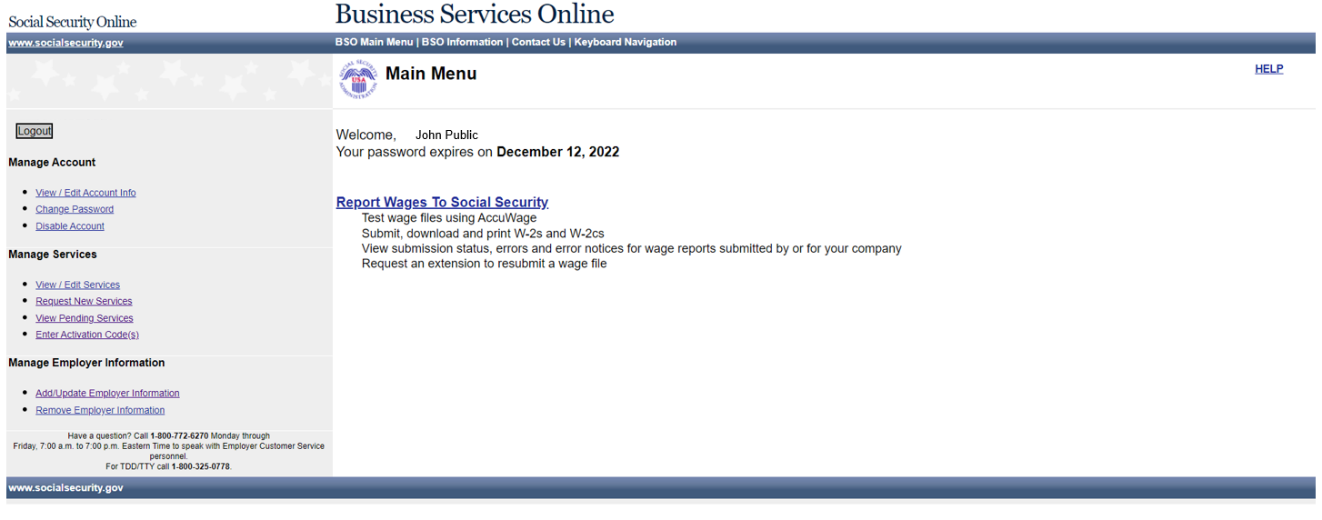 STEP 4: Under the Manage Services section of the left navigation panel, select the View               Pending Services link.  The system displays the Re-Request Activation Codes page.                 This page lists the services for which you are awaiting activation codes.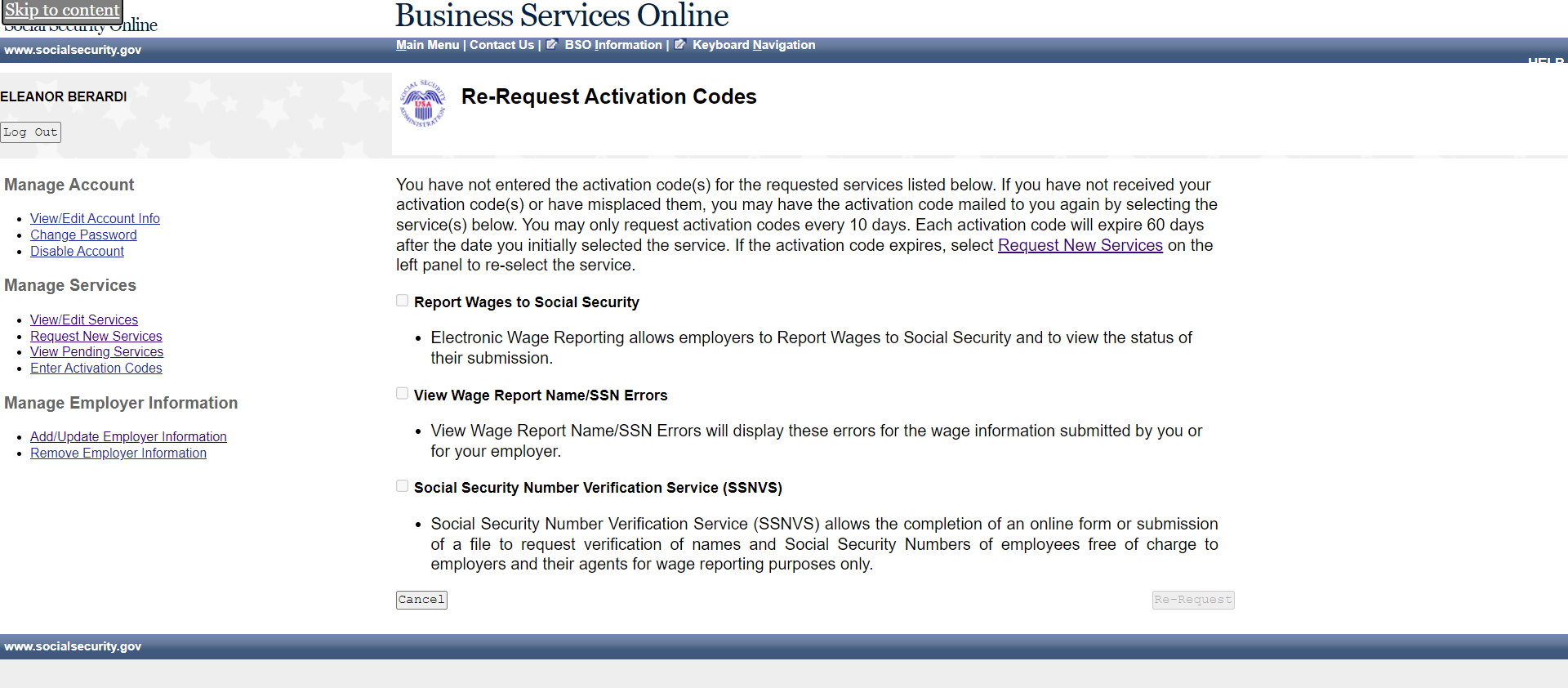 STEP 5: The actions you can take at this time will depend on when you last requested access to              a service.If it has not been at least 10 days since you requested the access to the service(s),       you will not be able to re-request your activation code(s) at this time.If it has been more than 60 days since you requested the access to the service(s),       you will need to re-request access to the service(s) by selecting the Request      Access to BSO Services link in the first paragraph of the current page.If it has been between 10 and 60 days since you requested the access to the      service(s), you may select the checkbox(es) of the service(s) and select the Re-      Request button. The system displays the View Pending Services – Confirmation       of Activation Code Notice Re-Request page.  	(Select the Cancel button to return to the Business Services Online Main Menu without                 re-requesting any activation codes. To return to the Business Services Online Main                 Menu, select the BSO Main Menu link in the second line of the page header.)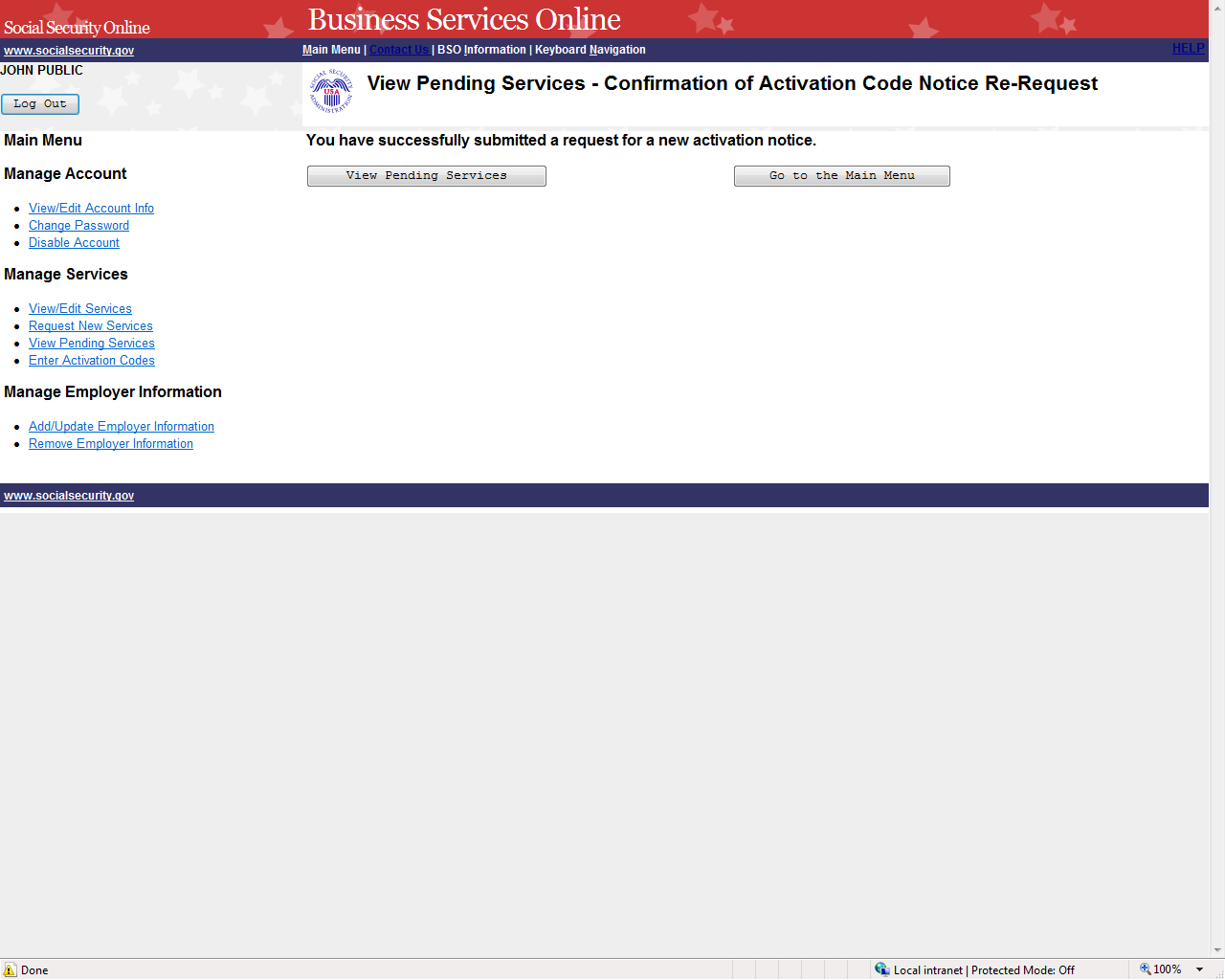 STEP 6: Select the View Pending Services button to return to the Re-Request Activation              Codes page.  To return to the Business Services Online Main Menu, select the Go to                 the Main Menu button.LESSON 13: ENTER ACTIVATION CODE(S)Follow the instructions below to enter the activation codes received by you directly or from your employer.  Certain services that you requested require you to enter an activation code before youcan use the online service. STEP 1: Point your browser to the Business Services Online Welcome page: www.socialsecurity.gov/bso/bsowelcome.htm. STEP 2: Select the Log in link on the Business Services Online Welcome page. The system               displays the Log in to Online Services page. STEP 3: Under the Existing User? Column, enter your User ID and password (for AR, CBSV,              and IRPA only). Read the terms stated under the User Certification heading. You must                agree to these conditions by checking the “I have read & agree to these terms.”                 Checkbox to proceed. Select the Log In button. The system displays the Business                Services Online Main Menu page. (To return to the Business Services Online Welcome                 page, select the BSO Welcome link in the page footer.)NOTE The menu selection on your BSO Main Menu is unique to you and presents only theapplications and services to which you have access. 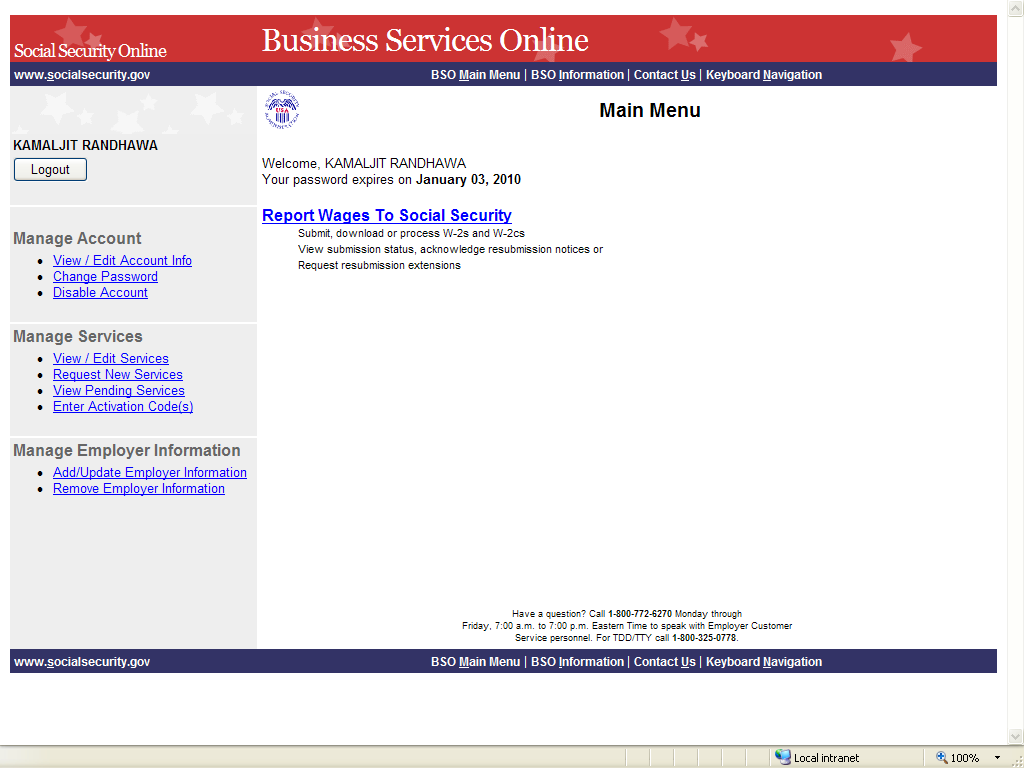 STEP 4: Select the Enter Activation Code(s) link on the left navigation panel. The system               displays the Enter Activation Code(s) page.  (Select the Cancel button to return to the                Business Services Online Main Menu page without activating a service.)NOTEIf you have more than one activation code to enter, repeat Steps 4 and 5.  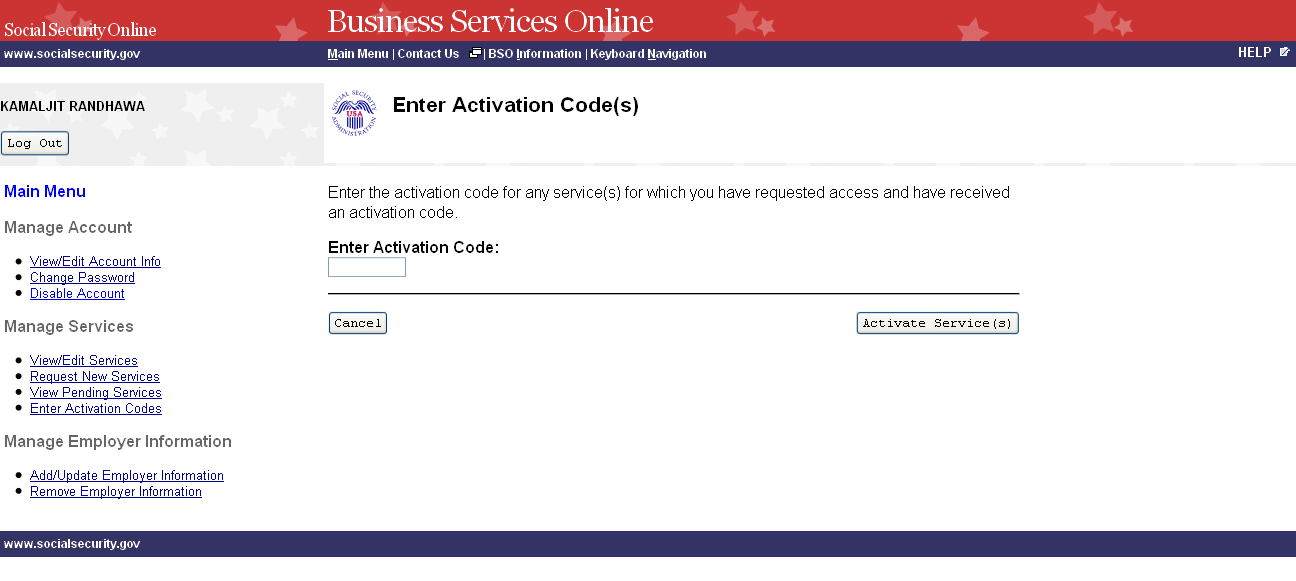 STEP 5: Enter the activation code in the Enter Activation Code field and select the Activate               Service(s) button. The system displays the Enter Activation Code(s) – Confirmation                  page.  (Select the Cancel button to return to the Business Services Online Main Menu                  page without activating a service.)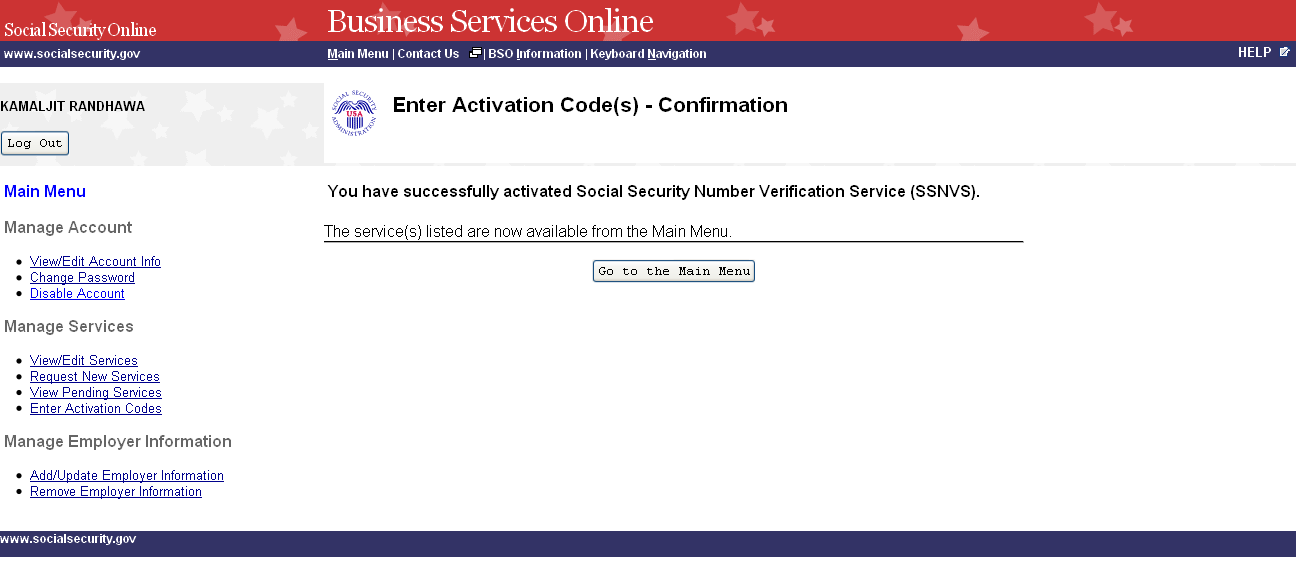 STEP 6: Select the Go to the Main Menu button to return to the Business Services Online                Main Menu page.  The activated service will be listed.  LESSON 14: ADD EMPLOYER INFORMATION Follow the instructions below to add employer information.  Employer information is required in order to request certain business services. STEP 1: Point your browser to the Business Services Online Welcome page: www.socialsecurity.gov/bso/bsowelcome.htm. STEP 2: Select the Log In button on the Business Services Online Welcome page. The system              displays the Log in to Online Services page. STEP 3: Under the Existing User? Column, enter your User ID and password (for AR, CBSV,              and IRPA only). Read the terms stated under the User Certification heading. You must                  agree to these conditions by checking the “I have read & agree to these terms.”                checkbox to proceed. Select the Log In button. The system displays the Business                 Services Online Main Menu page. (To return to the Business Services Online Welcome                 page, select BSO Welcome link in the page footer.)NOTE The menu selection on your BSO Main Menu is unique to you and presents only the applications and services to which you have access. STEP 4: Select the Add/Update Employer Information link from the left navigation panel.  The system displays the Employer Information Attestation page.   (Select the Logout button to return to the Business Services Online Welcome page.)NOTECertain services require Employer information to have been added before you requestthe service. If you have not previously added Employer information, the Request Accessto BSO Services page is re-displayed with the message “Employer Information is required for the selected suite(s).  Please select this link Add Your EmployerInformation to continue.” When you select the link, the system displays the EmployerInformation Attestation page.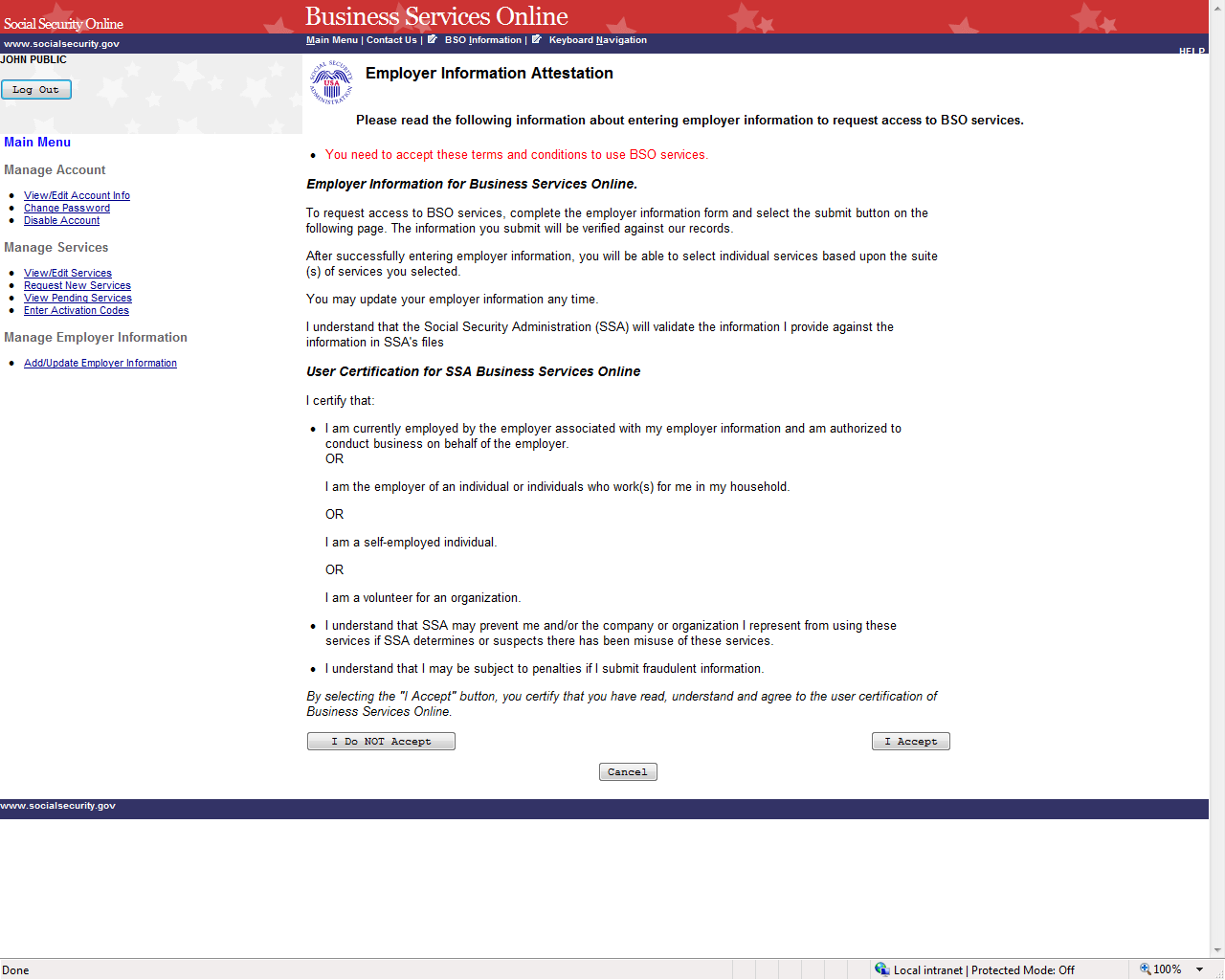 STEP 5: Read the statements located under the User Certification for Business Services Online               heading. You must agree to these terms by selecting the I Accept button to proceed.                 The system displays the Add Employer Information page. 	(Selecting the I Do NOT Accept button will display again the Employer Information                 Attestation page with the message in red “You need to accept these terms and                 conditions to use BSO services.”) 	(Select the Cancel button to return to the Business Services Online Main Menu page.                 To return to the BSO Welcome page, select the Log Out button.)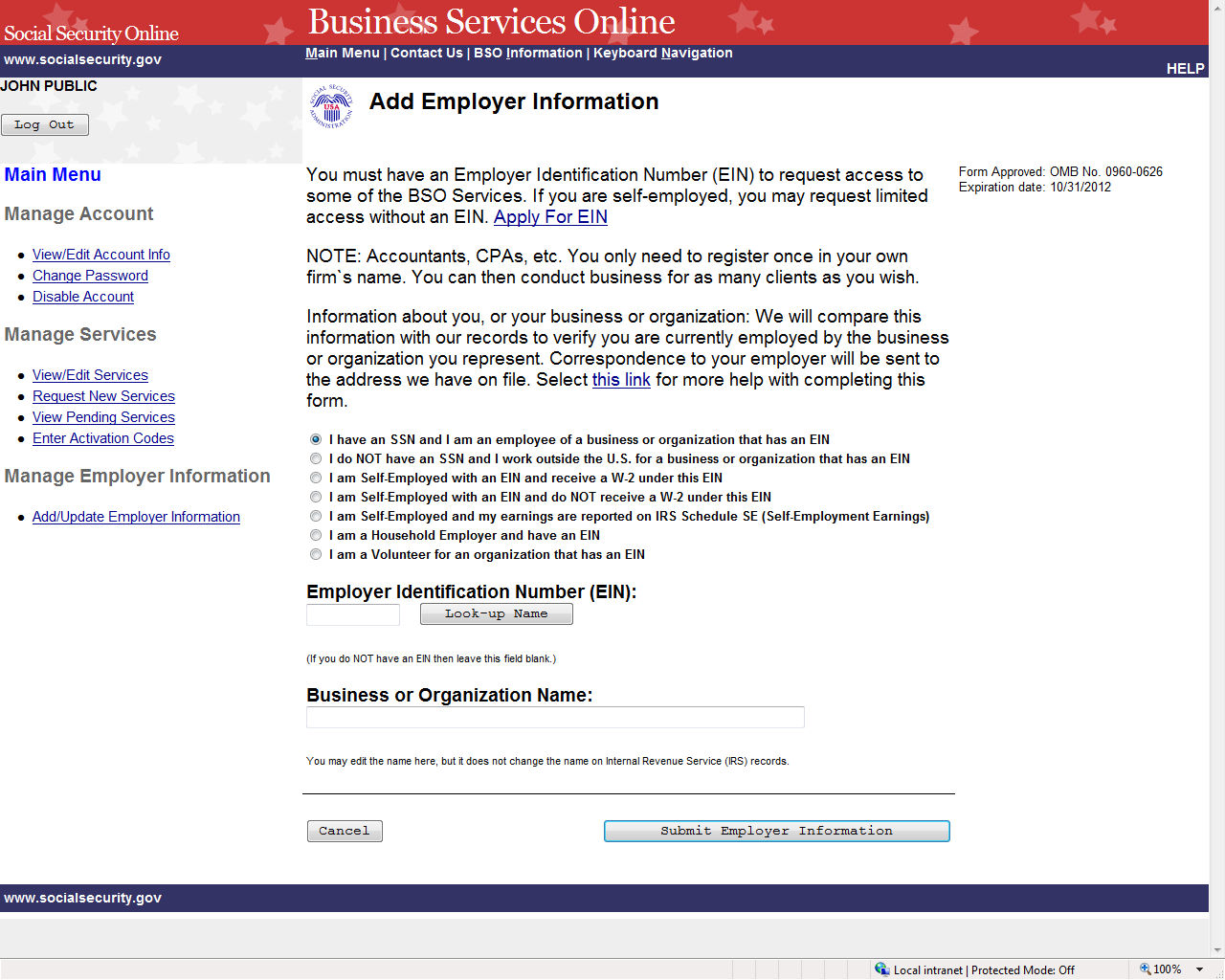 STEP 6: Select the radio button beside the description that best describes you and enter the              Employer Identification Number (EIN) and Business or Organization Name.TIPSDo not enter dashes in the EIN.If you do not have an EIN, leave the EIN field blank.STEP 7: The look-up button may be used to retrieve the name of the business or organization that the IRS has provided to SSA to help you verify that the entered EIN is yours.  You may edit the name, but it does not change the name on Internal Revenue Service (IRS) records.  Select the Submit Employer Information button to process the employer information. The system displaysthe Add Your Employer Information Successful page. (Select the Cancel button to return to the Business Services Online Main Menu page. To return to the BSO Welcome page, select the LogOut button.) 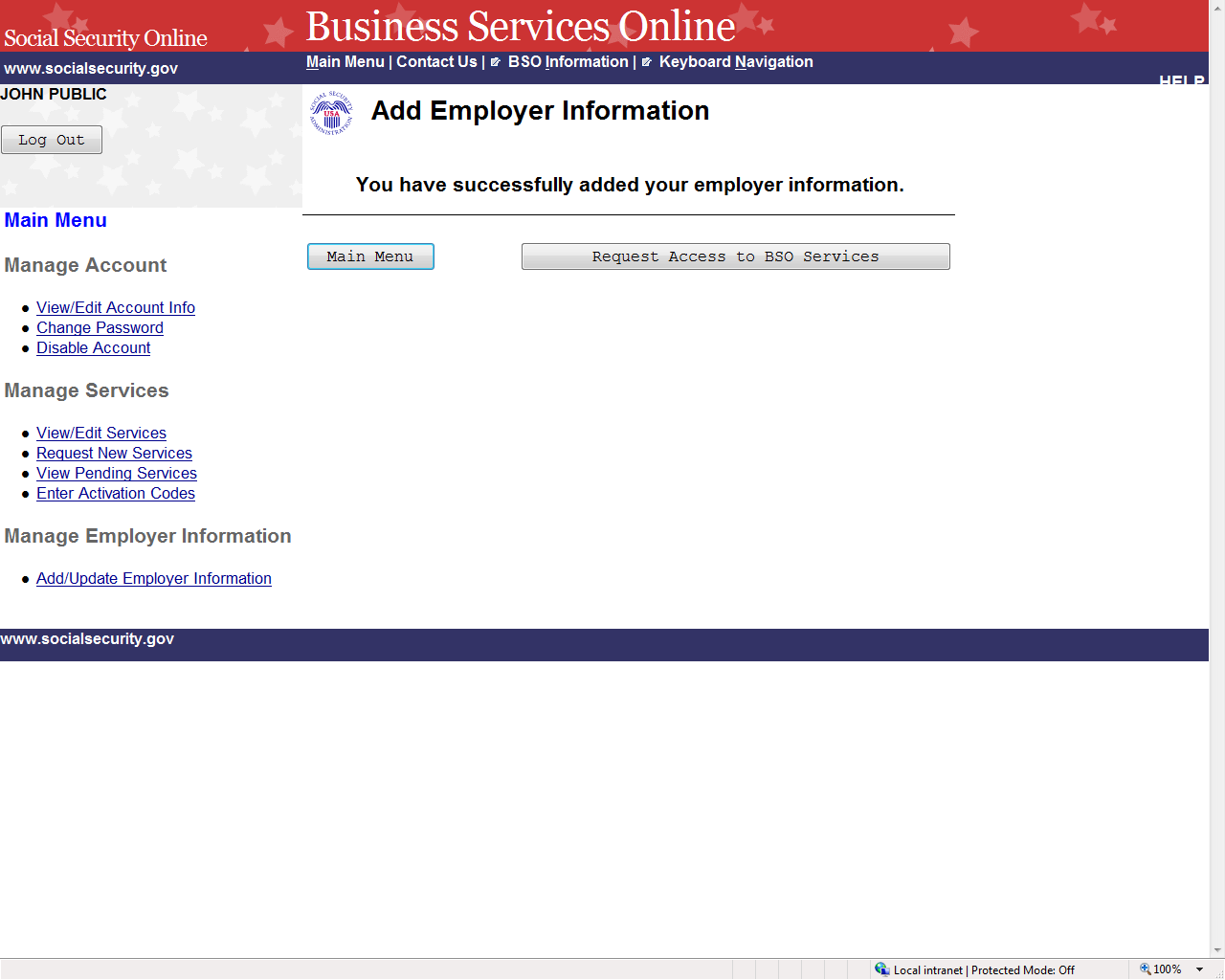 STEP 8: Select the Request Access to BSO Services button to select services you need to               access.  The system displays the Request Access to BSO Services page.  (Select the                Main Menu button to return to the Business Services Online Main Menu page. To                return to the BSO Welcome page, select the Logout link.) LESSON 15: UPDATE EMPLOYER INFORMATION Follow the instructions below to update employer information. To change your EmployerIdentification Number (EIN) you must first "Remove Your Employer Information" which willdeactivate all active services with this employer and then re-request services by selecting the Request New Services link under the Manage Services section on the left navigation panel.STEP 1: Point your browser to the Business Services Online Welcome page: www.socialsecurity.gov/bso/bsowelcome.htm. STEP 2: Select the Log In button on the Business Services Online Welcome page. NOTE The menu selection on your BSO Main Menu is unique to you and presents only theapplications and services to which you have access. 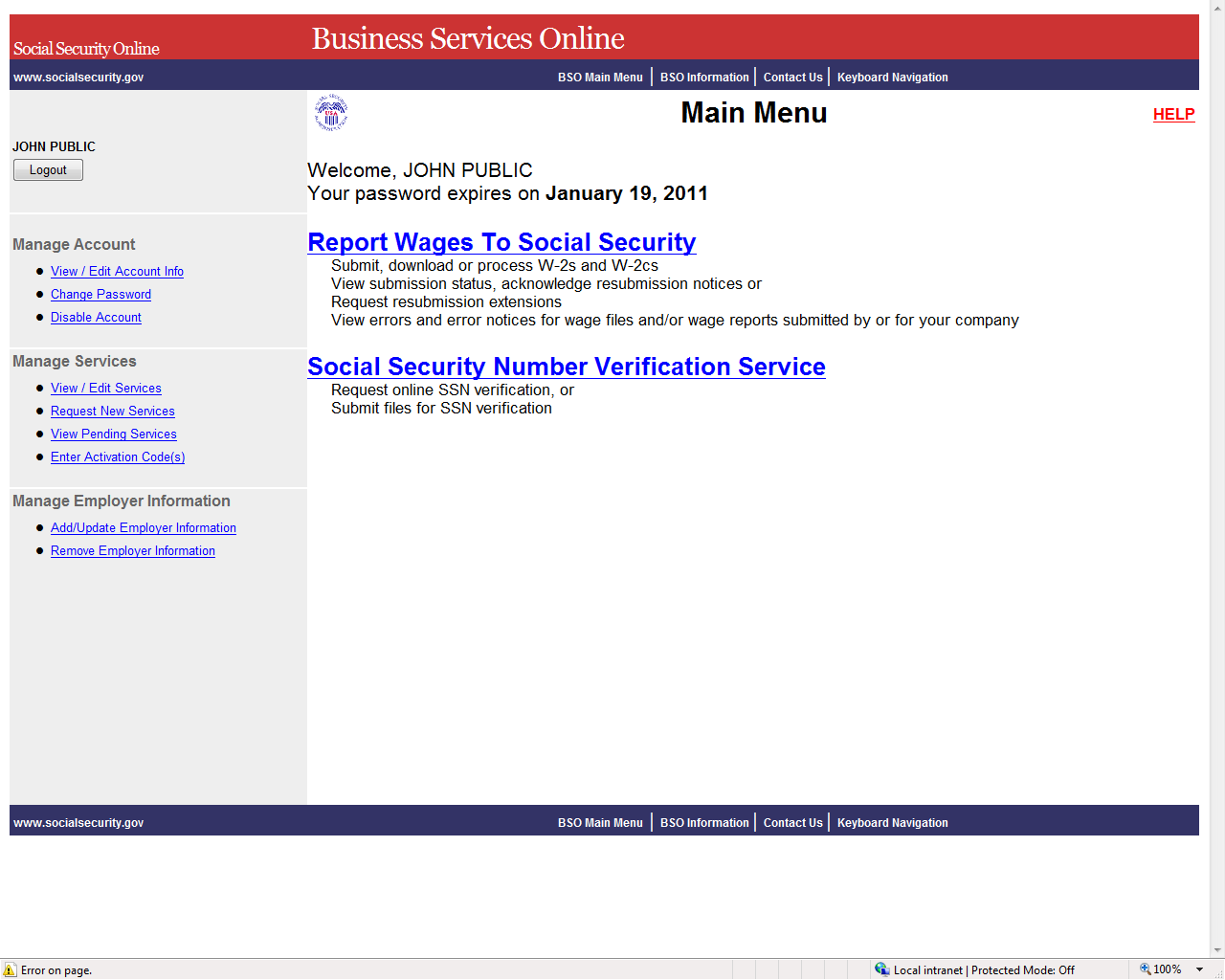 STEP 3: Select the Add/Update Employer Information link from the left navigation panel.  Thesystem displays the Update Your Employer Information page. (Select the Logout button to returnto the Business Services Online Welcome page.)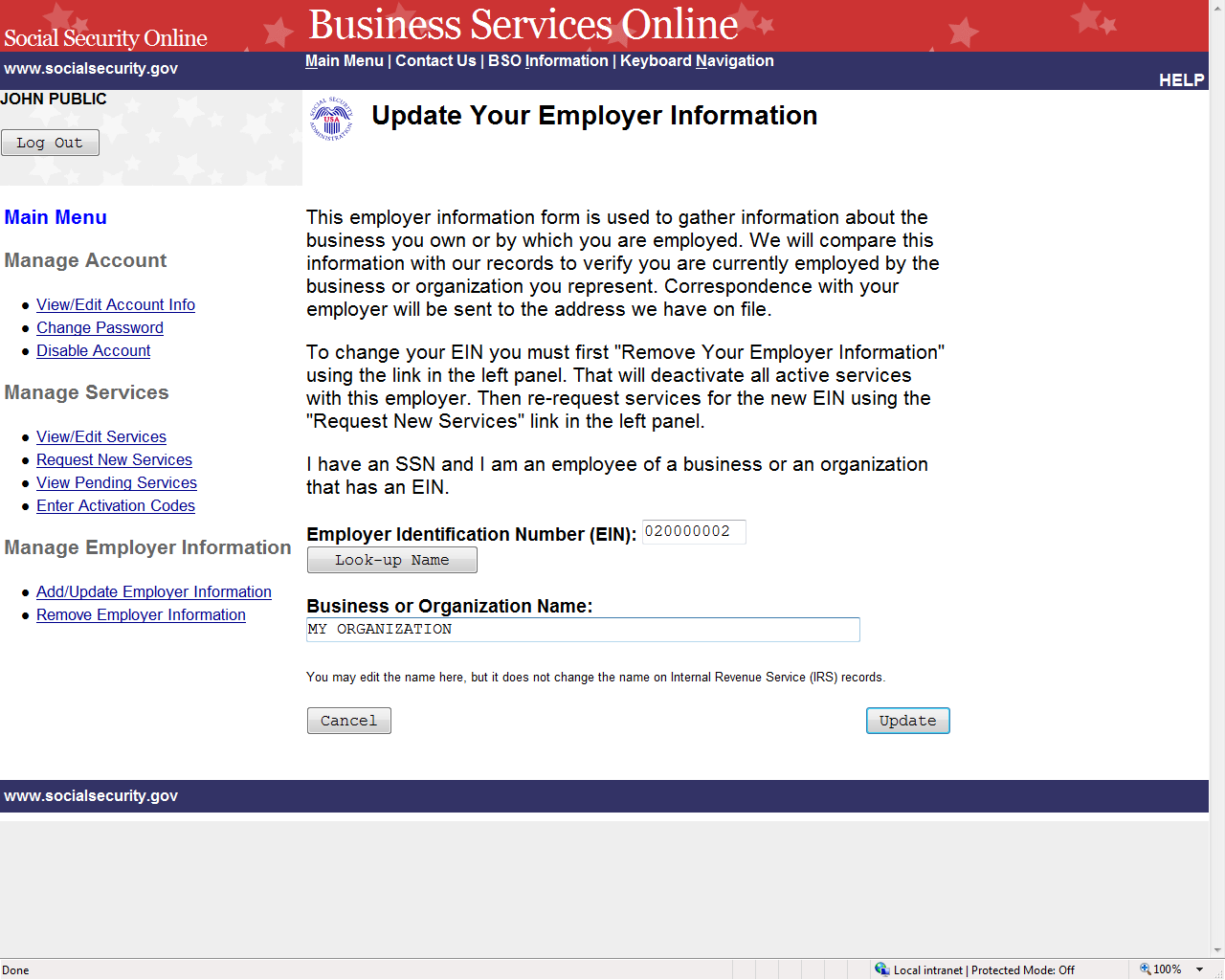 STEP 4: Change any information and select the Update to submit the changes. The system               displays the Update Your Employer Information Successful page. (Select the Cancel                  button to return to the Business Services Online Main Menu page without submitting                 any changes). NOTE Changing the EIN will deactivate all active services with this employer. To requestservices for this different employer, select the Request New Services link under theManage Services section on the left navigation panel.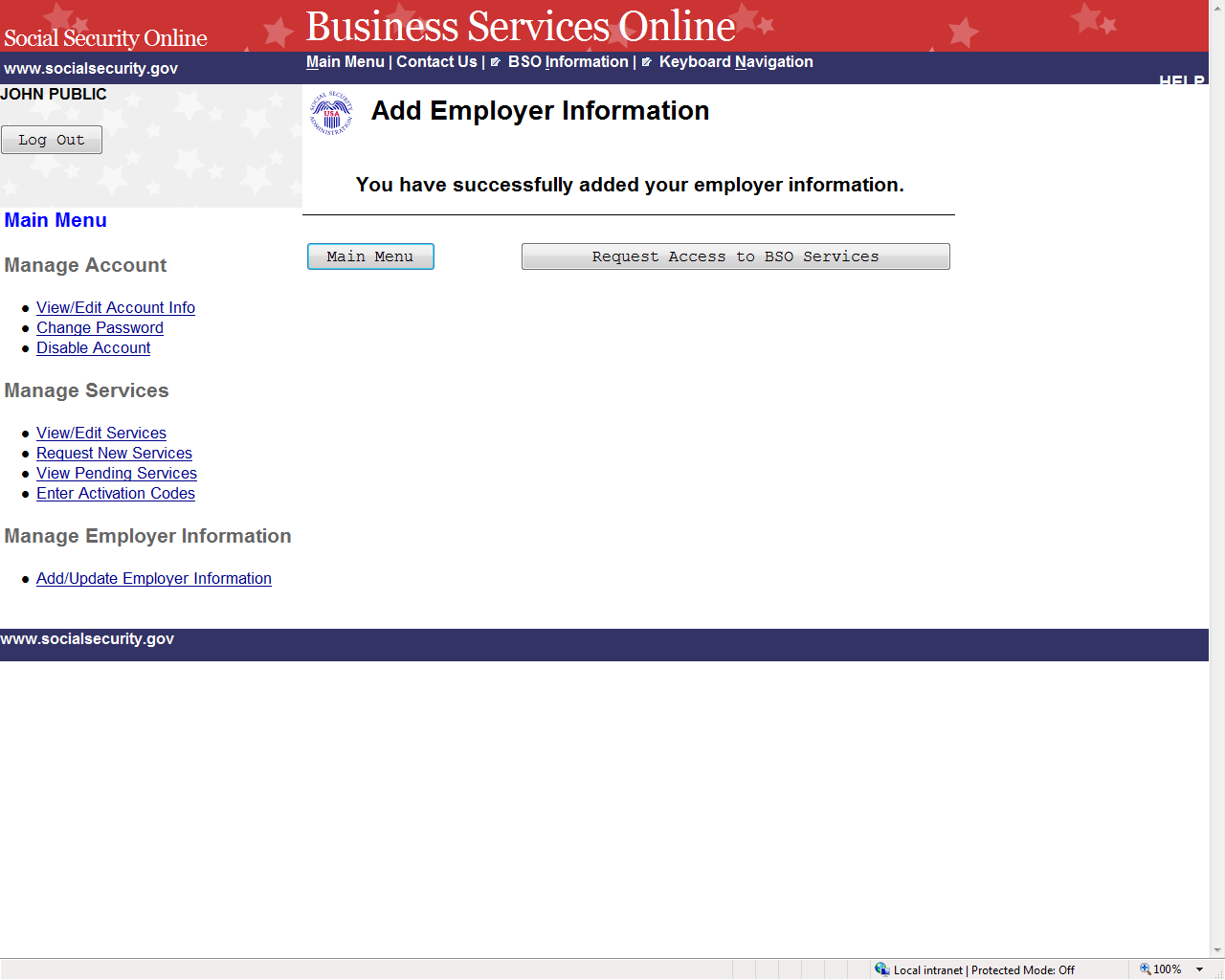 STEP 5: Select the Main Menu button to return to the Business Services Online Main Menu.LESSON 16: REMOVE EMPLOYER INFORMATION Follow the instructions below to remove employer information. Removing this employerinformation will cause the services for this employer to be deactivated.STEP 1: Point your browser to the Business Services Online Welcome page: www.socialsecurity.gov/bso/bsowelcome.htm. STEP 2: Select the Log In button on the Business Services Online Welcome page. NOTE The menu selection on your BSO Main Menu is unique to you and presents only the applications and services to which you have access. STEP 3: Under the Manage Employer Information section of the left navigation panel, selectthe Remove Employer Information link.  The system displays the Remove Your EmployerInformation page.   (Select the Logout button to return to the Business Services Online Welcomepage.)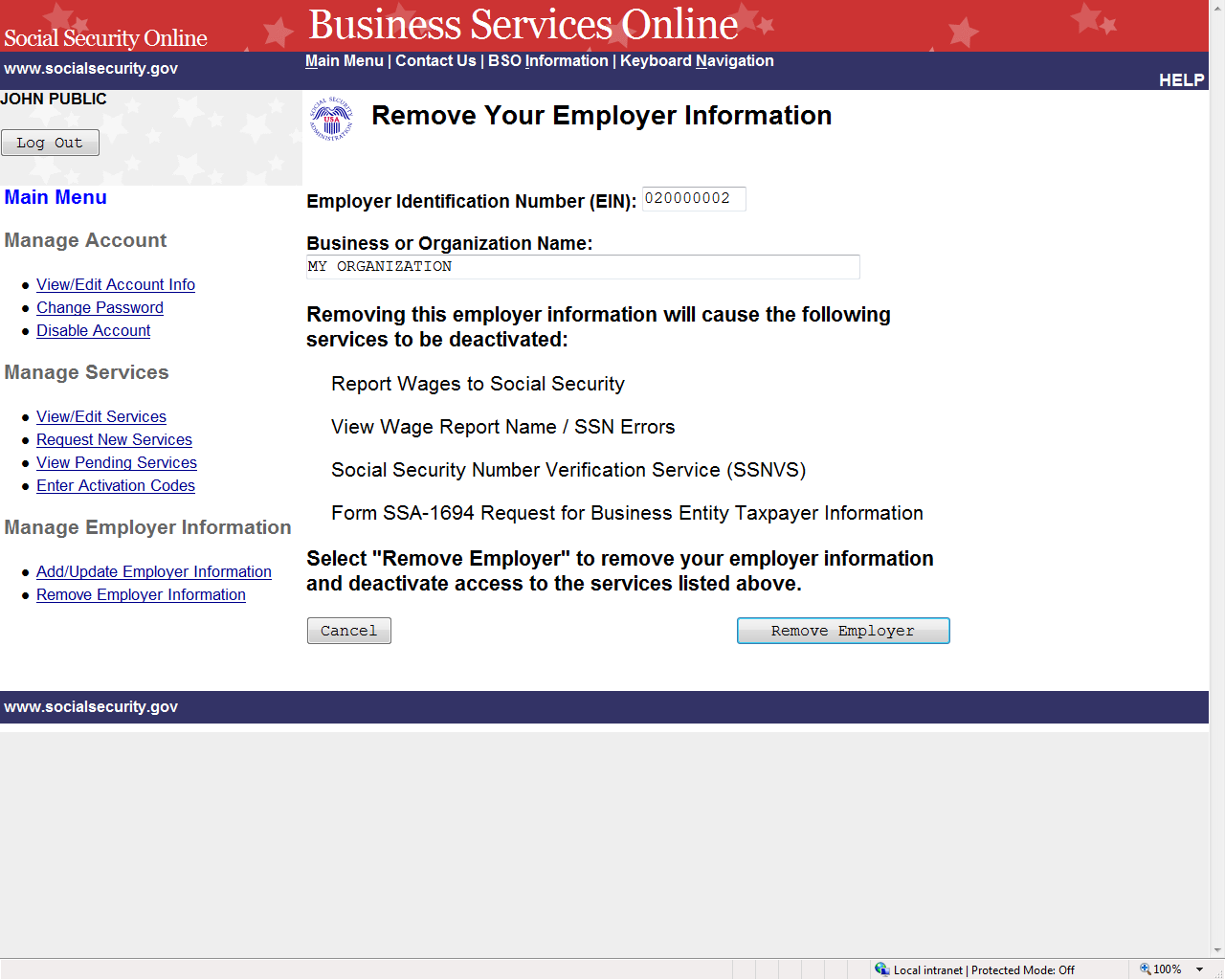 STEP 4: Select the Remove Employer button to submit the changes. The system displays the             Remove Your Employer Information Successful page. (Select the Cancel button to               return to the Business Services Online Main Menu page without removing the                employer.) NOTE Removing this employer information will cause the listed services to be deactivated.  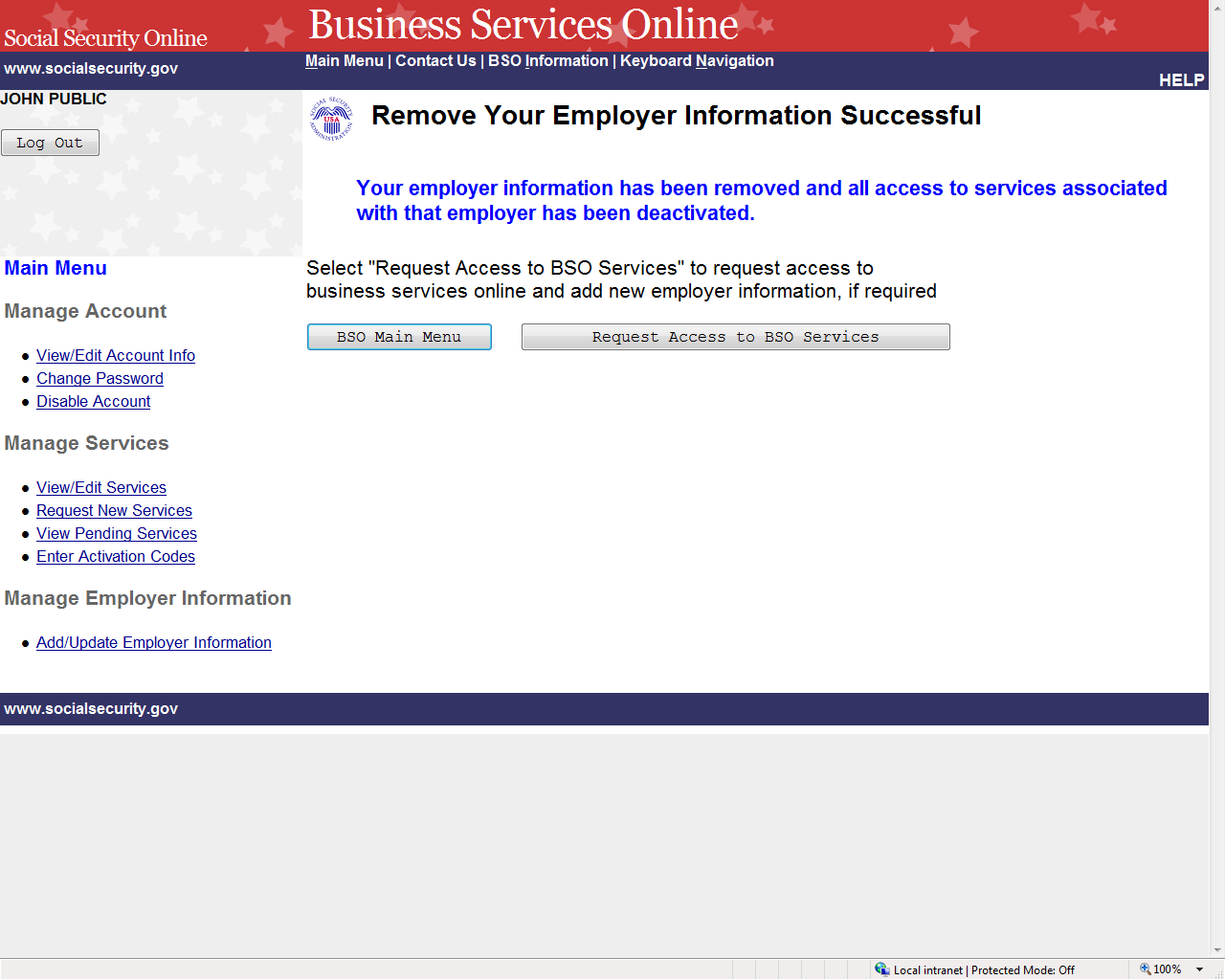 STEP 5: Select the Request Access to BSO Services button to request new services for a different employer.  To return to the Business Services Online Main Menu, select the BSO Main Menu button.